Программа комплексного развития систем коммунальной инфраструктуры Горноуральского городского округа на период с 2019 г. до 2029 г.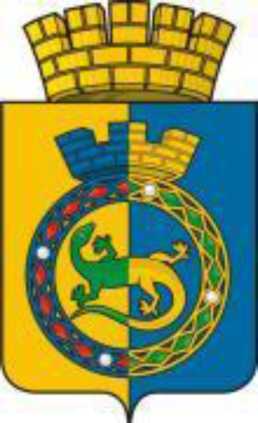 2019 годПрограмма комплексного развития систем коммунальной инфраструктуры Горноуральского городскогоокругаОглавление 1.ПРОГРАММНЫЙ ДОКУМЕНТ	             4Паспорт программы	 4Краткая характеристика городского округа	4Характеристика существующего состояния коммунальной инфраструктуры	4Краткий анализ системы теплоснабжения Горноуральского городского округа	5Краткий анализ системы водоснабжения Горноуральского городского округа	8Краткий анализ системы водоотведения Горноуральского городского округа	   12Краткий анализ системы электроснабжения Горноуральского городского округа.                            15Краткий анализ системы газоснабжения Горноуральского городского округа	17Краткий анализ системы сбора и утилизации твердых бытовых отходов Горноуральского городского округа	18Перспективы развития городского округа и прогноз спроса на коммунальные ресурсы                      20Количественное определение перспективных показателей развития городского округа	20Показатели прогноза спроса на коммунальные ресурсы по каждому виду коммунальных ресурсов 	24Целевые показатели развития коммунальной инфраструктуры	24Целевые индикаторы и показатели развития системы теплоснабжения  	   24Целевые индикаторы и показатели развития системы газоснабжения	24Целевые индикаторы и показатели развития системы водоснабжения	    24Целевые индикаторы и показатели развития системы водоотведения	    26Целевые индикаторы и показатели развития системы утилизации ТБО	    26Программы инвестиционных проектов	26       1.7. Источники инвестиций, тарифы и доступность программы для потребителей    	                                       28       1.8. Управление программой	                                                                                                                                   282. ОБОСНОВЫВАЮЩИЕ МАТЕРИАЛЫ                                                                                                                    292.1. Перспективные показатели развития Горноуральского городского округа для разработки программы  292.2. Перспективные показатели спроса на коммунальные ресурсы                                                                    332.3. Характеристика состояния и проблем коммунальной инфраструктуры                                                      352.4. Целевые показатели развития коммунальной инфраструктуры                                                                   572.5. Перспективная схема теплоснабжения                                                                                                           572.6. Перспективная схема водоснабжения                                                                                                            622.7. Перспективная схема водоотведения                                                                                                             632.8. Перспективная схема газоснабжения                                                                                                             642.9. Перспективная схема обращения с ТБО                                                                                                        682.10. Общая программа проектов                                                                                                                          702.11. Финансовые потребности для реализации программы                                                                               722.12. Организация реализации проектов                                                                                                               742.13. Прогноз расходов населения на коммунальные ресурсы, расходов бюджета на социальную поддержку и субсидии, проверка доступности тарифов на коммунальные услуги                                                                      74ВВЕДЕНИЕПрограмма комплексного развития систем коммунальной инфраструктуры (далее - Программа) муниципального образования Горноуральского городского округа разработана в соответствии с Федеральным законом от 06 октября 2003 года №131 «Об общих принципах организации местного самоуправления в Российской Федерации», Градостроительным кодексом Российской Федерации, Федеральным законом от 30 декабря 2004 года №210-ФЗ "Об основах регулирования тарифов организаций коммунального комплекса", Федеральным законом от 27 июля 2010 года № 190 "О теплоснабжении" и Приказом Министерства регионального развития Российской Федерации от 06 мая 2011 года № 204 «О разработке программ комплексного развития систем коммунальной инфраструктуры муниципальных образований».Программа определяет основные направления развития систем коммунальной инфраструктуры Горноуральского городского округа, в том числе, систем теплоснабжения, водоснабжения, водоотведения и очистки сточных вод, электроснабжения, газоснабжения, а также объектов, используемых для утилизации (захоронения) твердых бытовых отходов, в соответствии с потребностями промышленного, жилищного строительства, в целях повышения качества услуг и улучшения экологического состояния городского округа. Основу Программы составляет система программных мероприятий по различным направлениям развития коммунальной инфраструктуры городского округа. Данная Программа ориентирована на устойчивое развитие Горноуральского городского округа и в полной мере соответствует государственной политике реформирования коммунального комплекса Российской Федерации.Программа комплексного развития систем коммунальной инфраструктуры Горноуральского городскогоокругаПРОГРАММНЫЙ ДОКУМЕНТПаспорт программыКраткая характеристика городского округаГорноуральский городской округ входит в состав Свердловской области. Административным центром Горноуральский городской округ является поселок городского типа Горноуральский. Посёлок расположен в 20 км к северу от Нижнего Тагила. В состав городского округа 60 населенных пунктов, разделенных между 13 территориальными администрациями.Общая площадь территории Горноуральского городского округа - 351,25 тыс. Га. Численность населения Горноуральского городского округа составляет 32,5 тыс. человек. В административном центре округе - поселок городского типа Горноуральский – проживает 4% населения округа. Остальная часть населения проживает в 59 сельских населенных пунктах.Горноуральский городской округ граничит с 16 территориями.Климат на территории Горноуральского городского округа резко континентальный с суровой зимой и коротким летом, с характерной резкой изменчивостью погодных условий, хорошо выраженными сезонами года. Среднегодовая температура воздуха -0,3 °С, абсолютный максимум +37 °С, абсолютный минимум -49 °С.Более половины территории округа покрыто хвойными лесами. Здесь расположен государственный Висимский заповедник. Главные водные артерии - р. Чусовая и Нейва. По территории округа проходит граница Европы и Азии. История развития района связана с поиском и добычей руд и самоцветных камней, возведением заводов и заготовкой леса для нужд металлургического производства.Через муниципальное образование проходят железнодорожные магистрали «Екатеринбург - Нижний Тагил» и «Екатеринбург - Серов».Характеристика существующего состояния коммунальной инфраструктурыКраткий анализ системы теплоснабжения Горноуральского городского округаИнституциональная структураЦентрализованное теплоснабжение существует на территории 19 населенных пунктов. Эксплуатацию тепловых сетей осуществляет осуществляют различные теплоснабжающие организации:ООО "Универсал-строй" - на территории р.п. Горноуральский;АО "Регионгаз-инвест" - на территории с. Николо-Павловское;МУП "Пригородные тепловые сети" - на территории д. Башкарка, с. Южаково, с. Бродово;МУП "Пригородная компания выработки тепловой энергии" - на территории остальных населенных пунктов;Тепловая энергия используется на цели отопления и горячего водоснабжения зданий жилого фонда, общественных зданий и промышленных предприятий.Оплата тепловой энергии осуществляется по установленному одноставочному тарифу за тепловую энергию.Тариф на оплату тепловой энергииТаблица 1.3.1.Характеристика системы теплоснабженияНа территории Горноуральского городского округа используются 27 систем теплоснабжения, расположенные в различных населенных пунктах. Тепловые системы введены в эксплуатацию от 1966 года до 2016 года.В качестве котельно-печного топлива используется природный газ или уголь. Установленная мощность котельных от 0,4 до 12,6 Гкал/час. Суммарная установленная тепловая мощность источников тепловой энергии составляет 73,91 Гкал/час.Транспортировка тепловой энергии на цели отопления осуществляется по тепловой сети, выполненной в надземном и подземном исполнении. Тепловые сети выполнены в двух трубном исполнении. Протяженность тепловых сетей в различных системах теплоснабжения составляет от 60 метров до 8,9 километров. Суммарная протяженность тепловых сетей сосоставляет 47 442 м.Потребителями тепловой энергии является жилой фонд, объекты социально-культурного и бытового назначения, общественные и административные здания.Общие характеристики систем теплоснабжения приведены в таблице 1.3.2.Системы теплоснабжения на территории Горноуральского городского округаТаблица 1.3.2.Баланс мощности и подключённой нагрузкиБаланс тепловой мощности источников централизованного теплоснабжения, потерь тепловой энергии и тепловых нагрузок приведен в таблице 1.3.3.Развернутый баланс источников и потребителей тепловой энергии приведен в разделеОбосновывающих материалов настоящей Программы.Баланс источников тепловой энергии и тепловых нагрузокТаблица 1.3.3.Анализ приведенных в таблице 1.3.3. данных показывает что, суммарная тепловая мощность источников централизованного теплоснабжения в основном позволяет обеспечить тепловые нагрузки потребителей с резервом тепловой мощности. Дефицит тепловой энергии (-0,3 Гкал/час) существует в тепловой системе села Южаково.Оценка состояния и проблемы функционирования системы теплоснабжения (надёжность, качество, доступность для потребителей, влияние на экологию)Федеральный закон № 190 "О теплоснабжении" вводит следующие понятия:качество теплоснабжения - совокупность установленных нормативными правовыми актами Российской Федерации и (или) договором теплоснабжения характеристик теплоснабжения, в том числе термодинамических параметров теплоносителя;надежность теплоснабжения - характеристика состояния системы теплоснабжения, при котором обеспечиваются качество и безопасность теплоснабжения;Для повышения качества теплоснабжения необходимо выполнить наладку тепловых сетей - оптимизацию теплового и гидравлического режимов тепловых сетей и источников, позволяющую избежать повышенных эксплуатационных расходов на электроэнергию и котельно-печное топливо, дефицит тепловой энергии у потребителей удаленных от источника тепла.Надежность систем теплоснабжения - способность системы теплоснабжения производить, транспортировать и распределять среди потребителей в необходимых количествах теплоноситель с соблюдением заданных параметров при нормальных условиях эксплуатации. Для оценки надежности систем теплоснабжения, используется следующие показатели:перспективные показатели надежности, определяемые числом нарушений в подаче тепловой энергии.перспективные показатели, определяемые приведенной продолжительностью прекращений подачи тепловой энергии.перспективные показатели, определяемые приведенным объемом недоотпуска тепла в результате нарушений в подаче тепловой энергии. - перспективные показатели, определяемые средневзвешенной величиной отклонений температуры теплоносителя, соответствующих отклонениям параметров теплоносителя в результате нарушений в подаче тепловой энергии.Повышение надежности тепловых сетей, наиболее дорогой и уязвимой части системы теплоснабжения, достигается правильным выбором ее схемы, резервированием и автоматическим управлением как эксплуатационными, так и аварийными гидравлическими и тепловыми режимами.Доступность услуг централизованного теплоснабжения для потребителей определяется регулированием цен (тарифов) в сфере теплоснабжения. Экономически обоснованные цены (тарифы) на тепловую энергию устанавливаются региональной энергетической комиссией Свердловской области.В системе теплоснабжения Горноуральского городского округа участвуют источники тепловой энергии (котельные) использующие в качестве котельно-печного топлива природный газ и каменный уголь. Продукты сгорания, образующиеся в процессе производства тепловой энергии, выбрасываются в атмосферу, нанося тем самым вред окружающей среде.Технические и технологические проблемы в системе теплоснабженияОсновными техническими и технологическими проблемами в системе теплоснабжения Горноуральского городского округа являются:износ источников тепловой энергии - источники тепловой энергии в различных населенных пунктах обладают значительным сроком службы с износом от 50 до 96 %. Источники тепловой энергии нуждаются в нуждаются в реконструкции, создании систем водо- подготовки;износ тепловых сетей - тепловые сети Горноуральского городского округа изношены (степень износа тепловых сетей в среднем составляет 50%), тепловая изоляции в неудовлетворительном состоянии, что приводит к сверхнормативным потерям тепловой энергии при транспортировке. Тепловые сети Горноуральского городского округа нуждаются в выполнении реконструкции с заменой тепловых сетей и использованием новых видов изоляции (ППУ). При выполнении реконструкции тепловых сетей должна быть выполнена оптимизации гидравлических режимов;отсутствие приборов учета на источниках тепловой энергии и у потребителей не позволяет оценить фактическое потребление тепловой энергии каждым потребителем. Установка приборов учета, позволит производить оплату за фактически потребленную тепловую энергию и правильно оценить тепловые потери при транспортировке и тепловые характеристики ограждающих конструкций.Краткий анализ системы водоснабжения Горноуральского городского округаИнституциональная структураНа территории Горноуральского городского округа действует 19 систем централизованного водоснабжения, расположенные в различных населенных пунктах. Источниками водоснабжения являются водозаборные скважины централизованных систем водоснабжения и индивидуальные скважины, расположенные на территории приусадебных участков.Наряду с централизованными системами водоснабжения используются нецентрализованное водоснабжения с источниками в виде колодцев, родников и трубчатых колодцев, которые обслуживают территориальные администрации.Ресурсоснабжающей организацией для Горноуральского городского округа в сфере водоснабжения является различные ресурсоснабжающие организации:ООО "Универсал-строй" - на территории р.п. Горноуральский;ООО "Водоканал-НТ" - на территории п. Черноисточинск;ООО "Пандора"- на территории с. Николо-Павловское;МУП "Пригородная компания выработки тепловой энергии" - на территории 16 населенных пунктов;Эксплуатация водопроводных сетей систем централизованного водоснабжения осуществляется в соответствии с требованиями «Правил технической эксплуатации систем и сооружений коммунального водоснабжения и канализации».Оплата холодной воды осуществляется по установленному тарифу. Тарифы на услуги холодного водоснабжения год приведен в таблице 1.3.4.Тариф на оплату холодной водыТаблица 1.3.4.Характеристика системы водоснабженияВ Горноуральском городском округе действуют 19 систем централизованного водоснабжения. Система централизованного водоснабжения - комплекс инженерных сооружений предназначенных для забора воды из источника водоснабжения ее очистки, хранения и подачи потребителю) на территории наиболее крупных населенных пунктах Горноуральского городского округаИсточниками водоснабжения являются поверхностные источники и подземные источники (водозаборные скважины)Потребителями холодной воды является жилой фонд, объекты социально-культурного и бытового назначения, общественные и административные здания.Источником водоснабжения для поселка Горноуральский является Верхне-Выйское водохранилище, находящееся в 6 км от города Нижний Тагил с производительностью 100 тыс. м.куб. /сут.Источниками водоснабжения для прочих населенных пунктов Горноуральского городского округа являются водозаборные скважины, распложенные на территории населенных пунктов или вблизи их.Вода из скважин подается погружными насосами:для части населенных пунктов - в водонапорные башни, из башен вода самотеком подается в разводящую сеть населенных пунктов;для части населенных пунктов - погружные скважинные насосы подают воду непосредственно в водопроводные сети населенных пунктов;Общие характеристики систем централизованного водоснабжения приведены в таблице 1.3.5.Системы водоснабжения на территории Горноуральского городского округаТаблица 1.3.5.Общий водный баланс подачи и реализации водыОбщий водный баланс подъема и реализации воды приведен в таблице 1.3.6.Общий водный баланс подачи и реализации водыТаблица 1.3.6.Оценка состояния и проблемы функционирования системы водоснабжения (надёжность, качество, доступность для потребителей, влияние на экологию)Надежность системы водоснабжения характеризуется:безотказностью - сохранением непрерывного состояния работоспособности в определенных условиях водообеспечения потребителей;ремонтопригодностью - приспособленностью системы водоснабжения к предупреждению, обнаружению и устранению неисправностей и отказов;долговечностью - продолжительностью сохранения состояния работоспособности с возможными перерывами на ремонт;Система водоснабжения Горноуральского городского округа создана в 60-70 годы прошлого века, имеет в своем составе элементы в значительной степени износа.Общая протяженность водопроводных сетей составляет 141,7 км. Износ водопроводных сетей составляет до 95 %, что отрицательно сказывается на надежности водоснабжения.Следует отметить, что в Горноуральском городском округе ведется периодическая работа по ремонту и замене наиболее изношенных участков водопроводных сетей. По состоянию на 2018 год выполнена замена 11,681 км водопроводных сетей.Системы централизованного водоснабжения в большинстве населенных пунктов созданы с использованием водозаборных скважин в качестве источника водоснабжения. Водопроводные сети выполнены в основном по радиальной схеме, что отрицательно сказывается на надежности водоснабжения.Подземные источники водоснабжения на территории Горноуральского городского округа в ряде населенных пунктов обладают водой не питьевого качества. Такие источники водоснабжения должны быть оборудованы водоочистными и водоподготовительными сооружениями. Существующие системы водоснабжения не имеют очистных сооружений и обеззараживающих установок, что отрицательно сказывается на качестве водоснабжения.В целом систему водоснабжения Горноуральского городского округа можно считать в должной степени надежной и обеспечивающей качественное водоснабжение потребителей.Водозаборные сооружения (скважины) не оборудованы санитарно-защитными зонами, соответствующими требованиям СНиП 2.04.02.-84*, что отрицательно влияет на экологию.Санитарно-защитные зоны источников водоснабжения представляет собой территорию вокруг источника водоснабжения и должны быть установлены для всех водозаборов. Соблюдение режима водопотребления в части соблюдения санитарно-защитных зон позволяет исключить возможность заражения источника. И соответственно, загрязнение, возникающее в зоне водозабора, способно оказать негативное воздействие на химический и бактериологический состав воды. Таким образом, отсутствие санитарно-защитных зон отрицательно влияет на экологическую составляющую потребления воды.Доступность услуг централизованного водоснабжения для потребителей определяется регулированием цен (тарифов) в сфере водоснабжения. Экономически обоснованные цены (тарифы) на холодную воду устанавливаются Региональной энергетической комиссией Свердловской области на основе данных предоставляемых ресурсоснабжающей организацией - гарантирующим поставщиком.Технические и технологические проблемы в системе водоснабженияОсновными техническими и технологическими проблемами в системе водоснабжения Горноуральского городского округа являются:износ водопроводных сетей - по состоянию на 2014 год износ водопроводных сетей составляет 90-95%, что создает предпосылки для возникновения аварий, возникновения сверхнормативных потерь воды при транспортировке и вторичному загрязнению воды;износ сооружений систем водоснабжения. К сооружениям системы водоснабжения относятся водонапорные башни и насосные станции. Сооружения построены в основном в 60-70 годы прошлого века. Водонапорные башни частично обладают степенью износа 100%, частично находятся в неработоспособном состоянии.отсутствие водоочистных сооружений. Периодически выполняются анализы водопроводной воды на предмет соответствия требованиям СанПиН 2.1.4.1074-01 «Питьевая вода Гигиенические требования к качеству воды централизованных систем питьевого водоснабжения. Контроль качества». Производственный контроль качества воды выполняется лабораторией ФБУЗ «Центр гигиены и эпидемиологии по Свердловской области городе Нижний Тагил, Пригородном, Верхнесалдинском районах, городе Нижняя Салда, городе Ки- ровград и Невьянском районе». Места отбора проб и их периодичность соответствуют требованиям нормативной документации.В ряде случаев вода, подаваемая потребителям, по физико-химическим и микробиологическим показателям не соответствует нормативам СанПиН 2.1.4.1074-01.отсутствие 100% учёта поднятой и потребленной воды не позволяет определить фактический объем потребляемой воды и потери воды при транспортировке;отсутствие полной автоматизации в системе подачи воды на источниках водоснабжения и насосной станции;Краткий анализ системы водоотведения Горноуральского городского округаИнституциональная структураСистемы централизованного водоотведения (комплекс инженерных сооружений, обеспечивающих сбор и транспортировку сточных вод по канализационному коллектору) имеются в наиболее крупных населённых пунктах входящих в состав Горноуральского городского округа.Сточные воды сплавляют по коллекторам самотёком, при значительном заглублении коллектора сточные воды подаются на канализационные насосные станции, откуда они по напорному трубопроводу поступают на более высокую отметку. В конечном итоге, сточные воды по системе напорных и безнапорных коллекторов собираются с территории населенного пункта и по напорным коллекторам подаются на канализационные очистные сооружения.В части населенных пунктах, расположенных на территории Горноуральского городского округа, отвод сточных вод осуществляется в индивидуальные накопители - индивидуальные септики или в выгребные ямы.Эксплуатацию систем водоотведения на территории Горноуральского городского округа осуществляют различные ресурсоснабжающие организации:п. Горноуральский - ООО "Универсал-строй";с. Николо-Павловское - ООО "Пандора";п. Новоасбест - МУП "Пригородная компания выработки тепловой энергии";с. Петрокаменское - МУП "Пригородная компания выработки тепловой энергии";Функционирование и эксплуатация канализационных сетей систем централизованного водоотведения осуществляется в соответствии с «Правилами технической эксплуатации систем и сооружений коммунального водоснабжения и канализации», утвержденных приказом Госстроя РФ №168 от 30.12.1999 г.Оплата услуг водоотведения осуществляется по установленному тарифу. Тариф на услуги водоотведения на 2018 год приведен в таблице 1.3.7.Тарифы на услуги водоотведенияТаблица 1.3.7.Характеристика системы водоотведенияЦентрализованные системы водоотведения на территории Горноуральского городского округа представляет собой несколько комплексов инженерных сооружений и оборудования обеспечивающих сбор и отведение за пределы населенного пунктов загрязнённых сточных вод, а также их очистку и обезвреживание перед сбросом.Сточные воды сплавляют по коллекторам самотёком, при значительном заглублении коллектора сточные воды подаются на канализационные насосные станции, откуда они по напорному трубопроводу поступают на более высокую отметку. В конечном итоге, сточные воды по системе напорных и безнапорных коллекторов собираются с территории населенного пункта и по напорным коллекторам подаются на канализационные очистные сооружения.Протяженность канализационных сетей и другие характеристики систем водоотведения приведены в таблице 1.3.8.К системам централизованного водоотведения подключены многоквартирные жилые дома и общественные здания, объекты социального назначения.Системы водоотведения на территории Горноуральского городского округаТаблица 1.3.8.Общий баланс водоотведения сточных водОбщий водный баланс подачи и реализации воды приведен в таблице 1.3.9. и 1.3.10.Баланс системы приема сточных водТаблица 1.3.9.Таблица 1.3.10Оценка состояния и проблемы функционирования системы водоотведения (надёжность, качество, доступность для потребителей, влияние на экологию)Централизованная система водоотведения представляет собой сложную систему инженерных сооружений, надежная и эффективная работа которых является одной из важнейших составляющих благополучия города. Система водоотведения состоит из разветвленной сети напорных и самотечных коллекторов и канализационных насосных станций, которые предназначены для сбора со всей территории города и транспортировки сточных вод на очистные сооружения.Надежность действия системы канализации характеризуется сохранением необходимой расчетной пропускной способности и степени очистки сточных вод при изменении (в определенных пределах) расходов сточных вод и состава загрязняющих веществ, условий сброса их в водные объекты, в условиях перебоев в электроснабжении, возможных аварий на коммуникациях, оборудовании и сооружениях, производства плановых ремонтных работ.Канализационные сети являются не только наиболее функционально значимым элементом системы канализации, но и наиболее уязвимым с точки зрения надежности. Канализационные сети в населенных пунктах Горноуральского городского округа в значительной степени изношены, что отрицательно сказывается на надежности системы водоотведения.Важным звеном в системе водоотведения города являются канализационные насосные станции. Существующие канализационные станции в значительной степени изношены, частично находятся в аварийном состоянии и практически полностью нуждаются в выполнении реконструкции с заменой оборудования, в том числе установку современных энергоэффективных насосов, регулирующей и запорной арматуры и т.д.Очистные сооружения централизованных систем водоотведения в большинстве случаев не позволяют выполнить очистку сточных вод до требований приведенных в нормативной документации - СанПиН 2.1.5.980-00 «Гигиенические требования к охране поверхностных вод». Неочищенные сточные воды сбрасываются в водные объекты или непосредственно на рельеф, что наносит значительный вред экологии Горноуральского городского округа.С учетом вышеизложенного систему водоотведения Горноуральского городского округа нельзя считать в должной степени надежной, обеспечивающей качественное водоотведение сточных вод от потребителей.Технические и технологические проблемы в системе водоотведенияОсновными техническими и технологическими проблемами в системе водоотведения Горноуральского городского округа являются:значительная изношенность канализационных сетей и сооружений системы водоотведения городского округа. Износ основных самотечных коллекторов и напорных трубопроводов, составляет 80-100%, что увеличивает вероятность возникновения аварийных ситуаций на объектах системы водоотведения;состояние канализационных насосных станций: технологическое оборудование изношено, не соответствует требуемым показателям по производительности, требует замены насосного оборудования, автоматизации процессов и строительного ремонта зданий;канализационные очистные сооружения находятся в аварийном состоянии, технология очистки сточных вод морально устарела и не соответствует современным нормативным требованиям к качеству очистки, частично стоки сбрасываются на рельеф без очистки.Краткий анализ системы электроснабжения Горноуральского городского округаИнституциональная структураГарантирующим поставщиком электроэнергии на территории Горноуральского городского округа является ПАО «Межрегиональная распределительная сетевая компания Урала». В соответствии со статусом гарантирующего поставщика ПАО «МРСК Урала» обладает правом и обязанностью заключать договоры энергоснабжения и купли-продажи электроэнергии со всеми потребителями, в том числе с населением и с бюджетными учреждениями, расположенными в зоне деятельности гарантирующего поставщика.Объекты систем электроснабжения Горноуральского городского округа эксплуатируются производственным отделением Нижнетагильские электрические сети.Деятельность по расчетам за электроэнергию с непосредственными потребителями осуществляет энергосбытовая компания ОАО "ЭнергосбыТ Плюс". Оплата электроэнергии осуществляется по установленным тарифам.Характеристика системы электроснабженияСистема электроснабжения Горноуральского городского округа включает в себя совокупность понижающих и преобразовательных подстанций, питающих и распределительных линий и электроприемников, обеспечивающих технологические процессы коммунально-бытовых, промышленных и транспортных потребителей электроэнергии, расположенных на территории города и соседних территорий.Электроснабжение населенных пунктов Горноуральского городского округа осуществляется от распределительных трансформаторных подстанций:ПС 110 кВ "Горноуральская";ПС 35 кВ "Башкарка";ПС 35 кВ " Висим";ПС 35 кВ "Петрокаменск";ПС 35 кВ " Южаково";Распределение электроэнергии осуществляется по уровню напряжения СН2. Электроэнергия с напряжением 10 кВ поступает на трансформаторные подстанции 10/0,4 кВ, расположенные в центрах электрических нагрузок и предназначены для трансформации (преобразования) электроэнергии до напряжения 380/220 В. Электрическая энергия с уровнем напряжения 0,4 кВ распределяется из РУ-0,4 кВ трансформаторных подстанций. Электрическая энергия поступает во ВРУ (вводные распределительные устройства) расположенные внутри зданий.Общее количество трансформаторных подстанции 10/0,4 кВ составляет 78 штук.1.3.4.3 Балансы мощности и ресурсаПАО «Межрегиональная распределительная сетевая компания Урала» ежеквартально разрабатывает и размещает в сети интернет отчеты о пропускной способности электрической сети. Пропускная способность это технологически максимально допустимая величина мощности, которая может быть передана с учетом условий эксплуатации и параметров надежности функционирования электроэнергетических систем. С учетом поданных заявок на технологическое присоединение определяется свободная для технологического присоединения потребителей трансформаторная мощность для каждого центрам питания напряжением 35 кВ и выше филиала ПАО «МРСК Урала».Пропускная способность питающих центров ПАО «МРСК Урала» на 4 кв.2018 годаТаблица 1.3.1.1Анализ приведенных в таблице 1.3.11 данных позволяет сделать следующий вывод:питающие центры 35 кВ и выше на территории Горноуральского городского округа обладают резервом трансформаторной мощности;Оценка состояния и проблемы функционирования системы электроснабжения (надёжность, качество, доступность для потребителей, влияние на экологию)Электроснабжение питающих центров 35-110 кВ осуществляется по двум питающим линиям. Трансформаторные подстанции 35-110 кВ в основном оборудованы двумя силовыми трансформаторами. Сети 35-110 кВ выполнены по кольцевой схеме. Все вышеперечисленные факторы положительно влияют на надежность электроснабжения потребителей.Отпускаемая потребителям электроэнергия соответствует показателям качества электрической энергии, установленным в ГОСТ 32144-2013 «Электрическая энергия. Совместимость технических средств электромагнитная. Нормы качества электрической энергии в системах электроснабжения общего назначения» и ГОСТ 32145-2013 «Электрическая энергия. Совместимость технических средств электромагнитная. Контроль качества электрической энергии в системах электроснабжения общего соответствия». Стандарт устанавливает показатели и нормы качества электрической энергии в электрических сетях систем электроснабжения общего назначения переменного трехфазного и однофазного тока частотой 50 Гц в точках, к которым присоединяются электрические сети, находящиеся в собственности различных потребителей электрической энергии, или приемники электрической энергии (точки общего присоединения).Контроль качества электрической энергии в точках общего присоединения потребителей электрической энергии к системам электроснабжения общего назначения периодически проводят энергоснабжающая и электросетевая организации.Технологическое присоединение потребителей - комплекс мероприятий, обеспечивающих в совокупности фактическое присоединение энергопринимающих устройств Заявителя к электрическим сетям - осуществляется в соответствии с действующим на настоящее время законодательством. Процедура по технологическому присоединению потребителей упрощается, стоимость технологического присоединения незначительная.На территории Горноуральского городского округа отсутствуют собственные генерирующие источники электроэнергии, вредное воздействие на экологию со стороны объектов электроэнергетики в процессе эксплуатации ограничивается воздействием при строительстве и воздействием при утилизации демонтированного оборудования и расходных материалов.Оценка состояния и проблемы функционирования системы электроснабженияТехническое состояние системы электроснабжения Горноуральского городского округа характеризуется проблемами свойственными для систем электроснабжения малых городов Российской Федерации в целом.К таким проблемам относится:значительное количество трансформаторных подстанций и трансформаторов со сроком эксплуатации более 25 лет, что приводит к дополнительным потерям холостого хода;распределительные сети 0,4 кВ нуждаются в выполнении реконструкции, в частности выполнении замены деревянных опор воздушных линий на железобетонные, замене неизолированных алюминиевых проводов на СИП и т.д.;изменившиеся с ростом потребления электроэнергии нагрузки приводят к тому, что часть трансформаторных подстанций 10/0,4 кВ работают с перегрузкой, сечение распределительных сетей не во всех случаях соответствует электрическим нагрузкам; учет электрической энергии частично ведется по индукционным электросчетчики с высокой степенью погрешности; Выполнение объемов работ по реконструкции ВЛ-0,4 кВ и ТП 10/0,4 кВ позволит значительно повысить безопасность эксплуатации электроустановок, надежность электроснабжения потребителей, качество электроэнергии и снизить технологические потери в сетях 0,4 кВ.Краткий анализ системы газоснабжения Горноуральского городского округаИнституциональная структураПо состоянию на 2018 год Горноуральский городской округ частично газифицирован природным газом. Газоснабжение оставшейся части Горноуральского городского округа выполнено на основе сжиженного газа.На территории Горноуральского городского округа действуют несколько газотранспортных предприятий:ООО «Г азпром трансгаз Екатеринбург»;ООО «Газпром трансгаз Югорск» (на территории п. Горноуральский и с.Лая);ГУП СО «Газовые сети» (на территории п.Черноисточинск);Реализацию газа на территории Горноуральского городского округа осуществляет АО «ГАЗЭКС». Оплата природного газа осуществляется по тарифам, утвержденным региональной энергетической комиссией Свердловской области.Таблица 1.3.12.Характеристика системы газоснабженияПриродный газ в Горноуральском городском округе используется на индивидуально-бытовые и производственные нужды.Исходя из условий подачи газа, согласно характеру застройки и расположению сосредоточенных потребителей на индивидуально-бытовые нужды и потребителей производственного назначения, схема газоснабжения выполнена двухступенчатой: высокое давление и низкого давления.К отходящим от газораспределительных станций (ГРС) газопроводам высокого давления, подключаются газорегуляторные пункты (ГРП) и котельные. К отходящим от газораспределительной станции газопроводам низкого давления, подключаются жилые дома и котельные малой мощности. Схема газоснабжения высокого давления выполнена по радиальному принципу, низкого давления - по кольцевому и радиальному принципу.По территории Горноуральского городского округа магистральный газопровод «Бухара - Урал». Протяженность наружных газопроводов по территории городского округа составляет 333,8 километров всего, в том числе:распределительные сети высокого давления (0,3- 1,2 МПа) - 149,8 километров;распределительные сети среднего давления (0,005- 0,3 МПа) - 5,6 километров;распределительные сети низкого давления (до 0,005 МПа) - 178,4 километров;На территории Горноуральского городского округа расположено:газораспределительных станции (ГРС) - 3 шт. (с. Лая, с. "Николо-Павловский", п. Новоасбест);ГРП, ГРПБ, ГРУ, ШРП - 76 шт.;Характеристики системы газоснабжения (протяженность газовых сетей, количество газораспределительных пунктов, количество потребителей газа) приведено приведены в таблице 1.3.13.Оценка состояния и проблемы функционирования системы газоснабженияГазовые сети Горноуральского городского округа были построены относительно недавно, находятся в удовлетворительном состоянии и существенных изъянов не имеют. Для перспективного развития Горноуральского городского округа в соответствии с Генеральным планом требуется дальнейшее строительство газораспределительной сети среднего и низкого давления для обеспечения газом не газифицированных на момент разработки настоящей Программы объектов.Техническая характеристика системы газоснабжения Горноуральском городском округеТаблица 1.3.13.Краткий анализ системы сбора и утилизации твердых бытовых отходов Горноуральского городского округаИнституциональная структураНа территории Горноуральского городского округа сбор и вывоз твердых бытовых отходов осуществляется в 13 населенных пунктах. В остальных населенных пунктах округа система сбора и вывоза ТБО полностью отсутствует, население размещает отходы в окружающей среде несанкционированной. Наиболее высокий уровень обеспечения услугой вывоза ТБО в Горноуральской и Южаковской территориальных администрациях: 84% и 67% соответственно.Действующий тариф на утилизацию твердых бытовых отходов составляет 53,23 руб./куб.м. Договорная цена по сбору, вывозу ТБО для организаций и хозяйствующих субъектов составляет 845,87 рублей/м.куб.В системе санитарной очистки Горноуральский городской округ заняты следующие структуры:административные органы Горноуральского городского округа - осуществляют организацию, управление и контроль за сбором и вывозом бытовых отходов и мусора;организации, осуществляющие эксплуатацию многоквартирного жилого фонда - осуществляют уборку придомовых территорий, содержание контейнерных площадок, заключает договора с подрядными организациями, осуществляющими вывоз ТКО;органы санитарно-эпидемиологической и ветеринарных служб;организации-подрядчики - исполнители работ по санитарной очистке;организация осуществляющая утилизации твердых бытовых отходов;Уборочные работы на территории Горноуральского городского округа производятся всоответствии с требованиями Правил, инструкциями и технологическими рекомендациями, иными нормативными актами. Ответственность за производство уборки возлагается на руководителей предприятий, организаций, учреждений независимо от форм собственности и ведомственной подчиненности и физических лиц.Характеристика системы сбора и утилизации твёрдых бытовых отходовСистемы сбора и вывоза ТКО созданы на территории населенных пунктов застроенных многоэтажным жилым фондом. Многоквартирный жилой обеспечен системой сбора и вывоза твердых бытовых отходов на 100%.На территории Горноуральского городского округа сбор и вывоз твердых бытовых отходов во всех населенных пунктах осуществляется ООО "Рифей".Для сбора ТКО от населения и организаций на территории округа используется контейнерная система сбора отходов.На территории округа расположено 49 контейнерных площадок, где установлено 122 стандартных металлических контейнера. Техническое состояние всех площадок и контейнеров удовлетворительное, хотя многие контейнерные площадки не имеют ограждения. Мойка и дезинфекция контейнеров не осуществляется. Контейнерные площадки обычно принадлежат управляющим компаниям обслуживающим жилищный фонд. В среднем отходы вывозятся 4 раза в неделю.Твердые бытовые отходы Горноуральского городского округа вывозятся на специально созданный полигон - специальное сооружение, предназначенное для изоляции и обезвреживания ТКО.На территории Горноуральского городского округа действует единственный полигон размещения ТБО соответствующий санитарным нормам - полигон ТБО у п.Черноисточинск.На территории Горноуральского городского округа действуют несколько полигонов ТКО не соответствующих санитарным нормам. Кроме того, созданы сельские свалки - места размещения отходов, не соответствующие санитарным нормам, не оборудованные каким- либо техническим обеспечением. У свалок отсутствуют собственники.Сбор и вывоз твердых бытовых отходов на всей территории Горноуральского городского округа осуществляет ООО "Рифей". Эксплуатацию полигона ТКО у п.Черноисточинск округа осуществляет ООО "Поток-2".Полигон ТКО введен в эксплуатацию в 2010 году, площадь полигона составляет 3,7 Га. Полигон ТКО предназначен для защиты окружающей среды от загрязнения продуктами разложения мусора при максимально экономном использовании отведённых для складирования площадей.Полигон ТКО Горноуральского городского округа предназначен для утилизации отходов 4 и 5 классов опасности, промышленные отходы на полигоне не утилизируются. Проектная мощность составляет 2,657 тыс.куб.м./год. Общая проектная вместимость составляет 383,55 тыс.куб.м., фактическое накопление составляет 68,8 тыс.куб.м.,Полигон ТКО оборудован ограждениями, периодически выполняется производственный контроль.Для размещения промышленных отходов на территории Горноуральского городского округа действуют три объекта размещения промышленных отходов:полигон захоронения твердых токсичных промышленных отходов, принадлежащий ОАО «Уралхимпласт», имеется заключение Роспотребнадзора о соответствии санитарным нормам;свалка твердых промотходов, принадлежащая ОАО «Научно-производственная корпорация «Уралвагонзавод», не имеет заключение Роспотребнадзора о соответствии санитарным нормам;свалка промышленных и бытовых отходов, принадлежащая ФКП «Нижнетагильский институт испытания металлов», не имеет заключение Роспотребнадзора о соответствии санитарным нормам.1.З.6.З.	Технические и технологические проблемы в системе сбора и утилизации твёрдых бытовых отходовСкладирование промышленных и бытовых отходов является наиболее серьезной проблемой. В округе наблюдается неблагополучная обстановка с организацией и эксплуатацией объектов размещения коммунальных отходов. Разрешенные места захоронения бытовых отходов не соответствуют требованиям санитарных правил и оказывают негативное влияние на прилегающие угодья.Необходимость рекультивации старых свалок поселений.Недостаток спецтехники для вывоза ТКО.Полный учет утилизации ТКО не ведется. Достоверные данные по образованию отходов и о объемах утилизации ТБО отсутствуют.Контроль соблюдения Правил благоустройства и санитарного содержания территории городского округа осуществляют уполномоченные работники администрации, орган санитарно-эпидемиологической службы и органы внутренних дел в пределах их компетенции.Лица, виновные в нарушении Правил благоустройства и санитарного содержания территории Горноуральского городского округа, привлекаются к ответственности в соответствии с законодательством Российской Федерации.Применение мер административной ответственности не освобождает нарушителя от обязанности возмещения причиненного им материального ущерба в соответствии с законодательством Российской Федерации и устранения допущенных нарушений.Перспективы развития городского округа и прогноз спроса на коммунальные ресурсыКоличественное определение перспективных показателей развития городского округаТерритория Горноуральского городского округаГорноуральский городской округ входит в состав Свердловской области. Территория Горноуральского городского округа расположена в юго-западной части Свердловской области, на расстоянии 140 км от г. Екатеринбурга. Административным центром Горноуральский городской округ является поселок городского типа Горноуральский. Посёлок расположен в 20 км к северу от Нижнего Тагила.Горноуральский городской округ граничит с 10 муниципальными образованиями Свердловской области:на севере:с. Кушвинским городским округом;с. городским округом Красноуральск;с. городским округом ЗАТО Свободный;с. Верхнесалдинским городским округом;с. Муниципальным образованием Алапаевск.на востоке:с. Муниципальным образованием город Алапаевск;с. Режевским городским округом;на юге:с Невьянским городским округом;с Кировградским городским округом.на западе:с муниципальным образованием город Нижний Тагил.Территория Горноуральского городского округа составляет 351,25 тыс.Га. По территории округа проходит граница Европы и Азии.Территория Горноуральского городского округаТаблица 1.4.1.Земли сельскохозяйственного назначенияТрадиционно Горноуральский городской округ является производителем сельскохозяйственной продукции.Основными направлениями работы сельскохозяйственных организаций являются производство молока, мяса, зерна, яйца.Основными видами продукции земледелия являются: зерновые, картофель и овощные культуры. На обрабатываемых площадях владельцы личных подсобных хозяйств производят более 96% от общего объёма выращиваемых в городском округе картофеля и овощей.Земли сельскохозяйственного назначения занимают более 35 % от территории Горноуральского городского округа.Земли населенных пунктовВ состав городского округа входит 60 населенных пункта, разделенных между 13 территориальными администрациями:Горноуральская администрация (п. Горноуральский, п.Лая, с. Лая, с. Малая Лая, с. Балакино);Синегорская администрация - п. Синегорский, п. Дальний, п. Северка;Висимская администрация (п. Висим, с. Большие Галашки, д. Харенки);Черноисточинская администрация - п. Черноисточинск;Николо-Павловская администрация - с. Николо-Павловск, с. Шиловка, п. Леневка, д. Анатольская (Грань), п. Анатольская, п. Монзино, п. Братчиково).-Покровская администрация (с. Покровское, п. Зональный, п. Молодежный),-Новоасбестовская администрация (п. Новоасбест, п. Вилюй, п. Ряжик)Краснопольская ( с. Краснополье, п. Первомайский, д. Реши, с.Дрягуново, д. Соседково, д. Темно-Осиново)-Петрокаменская (с. Петрокаменское, д. Слудка, д. Беляковка, д. Черемшанка, д. Фокинцы, д. Луговая, д. Новая)-Бродовская (с. Бродово, д. Шумиха, д. Матвеева, д. Дубасова).-Башкарская (с. Башкарка, д. Новая Башкарка,.с. Мокроуское, д. Сарапулка)Новопаньшинская (с. Новопаньшино, с. Бызово,д. Маркова, д. Старая Паньшина, д. Сартакова, д. Кондрашина)-Южаковская (с. Южаково, с. Мурзинка, д. Сизикова, д. Верхняя Алабашка, д. Зырянка, с. Кайгородкое, д. Карнилова)Земли населенных пунктов занимает 3,6 % от территории Горноуральского городского округа.Земли промышленности, энергетики, транспорта, связи включают в себя:санитарно-защитные зоны предприятий, сооружений и иных объектов;охранные зоны объектов инженерной и транспортной инфраструктуры - предназначены для обеспечения эксплуатации и обслуживания инженерно-технического объекта;зоны санитарной охраны источников водоснабжения;зоны залегания полезных ископаемых;Земли промышленности, энергетики, транспорта, связи, радиовещания, информатики, земли для обеспечения космической деятельности, земли обороны, безопасности и земли иного специального назначения занимает 5,3 % от территории Горноуральского городского округа.Земли особо охраняемых природных территорийНа территории Горноуральского городского округа расположен природный парк «Река Чусовая», являющийся особо охраняемой природной территорией областного значения. Как государственное учреждение, в задачи которого входит сохранение и восстановление объектов историко-культурного наследия, Природный парк в границах своих территорий призван выполнять функции государственного управления в области охраны, популяризации, сохранения и использования объектов историко-культурного наследия в рамках и объеме, установленном Положением о парке и определяемом законодательством РФ и Свердловской области.Парк создан без изъятия земель у собственников, владельцев и пользователей земельных участков, расположенных на его территории. Природный парк «Река Чусовая» состоит из двух участков - Чусовского, расположенного в долине реки Чусовая, и Висимского, включающего территории поселков Висим и Висимо-Уткинск, где сохранились исторические объекты, связанные с фамилией Демидовых.К территориям природоохранного назначения относятся водоохранные зоны, прибрежно-защитные и береговые полосы водных объектов. Водоохранные зоны рек округа включают поймы, надпойменные террасы, бровки и крутые склоны коренных берегов, а также овраги и балки, непосредственно впадающие в речную долину.Земли лесного фондаБольшая часть территории Горноуральского городского округа покрыта лесом. Лесной фонд занимает более 40% от территории округа.Генеральным планом развития предусматриваются решение следующих основных задач:обеспечение эффективного использования земель на территории городского округа;обеспечение устойчивого социально-экономического развития городского округа, его производственного потенциала, создание новых мест приложения труда;улучшение жилищных условий и качества жилищного фонда;развитие и модернизация инженерной и транспортной инфраструктур;развитие и равномерное размещение на территории городского округа общественных и деловых центров;обеспечение экологической безопасности окружающей среды.Генеральный план развития не вносится изменений в сложившуюся систему расселения и не предполагает изменение количества населенных пунктов на территории Горноуральского городского округа.Динамика численности населенияЧисленность населения Горноуральского городского округа составляет по состоянию:на 2014 год - 34,998 тыс. человек;на 2015 год - 34,747 тыс. человек;на 2016 год - 34,145 тыс. человек;на 2017 год - 33,479 тыс. человек;на 2018 год - 32,895 тыс. человек;Таким образом, в течении последних 5 лет динамика численности населения Горноуральского городского округа имеет не большую, но устойчивую отрицательную тенденцию. Генеральный план развития Горноуральского городского округа предусматривает положительную динамику роста населения и на расчетный 2030 год ожидаемая численность населения составляет более 42 тыс. человек.Настоящая "Программа комплексного развития...." разрабатывается с учетом увеличения численности населения до численности, предусмотренной Генеральным планом развития Горноуральского городского округа.Промышленность Горноуральский городской округПромышленность Горноуральского городского округа представлена тремя основные отраслями:сельское хозяйство;промышленность;лесоперерабатывающая промышленность;Основными направлениями работы сельскохозяйственных предприятий являются производство молока, мяса, зерна, , ООО «Агрокомплекс Горноуральский» на производстве свинины, ООО «Петрокаменское» - на производстве яйца, молока. Производством комбикормов занимается ОАО «Лайский комбикормовый завод».На территории Горноуральский городской округ осуществляют свою деятельность лесхозы. В их функции входит ведение лесного хозяйства, восстановление лесных угодий, обеспечение рационального использования лесных ресурсов. Наиболее ценными являются участки пихтово-еловых лесов.Динамика ввода, сноса и капитального ремонта многоквартирных домов, динамика частной жилой застройки, площадей бюджетных организаций, административно коммерческих зданий, изменения промышленностиТерритория городской застройки Горноуральского городского округа составляет 12,7 тыс.Га. Обеспеченность жилым фондом составляет 22,3 кв.м./человека.В соответствии с Генеральным планом развития предполагается:сохранить развитие индивидуального жилищного строительства;увеличение объемов благоустройства жилых территорий;обеспечить развитие коммунальной и земельно-инженерной инфраструктуры;модернизация жилищного фонда, обновление коммуникаций, осуществление масштабной программы капитальных ремонтов домов;сокращение и ликвидация физически устаревшего жилищного фонда;В соответствии с Генеральным планом развития площадь жилищного фонда всех форм собственности населенных пунктов Горноуральского городского округа составит:на 2020 год - 984,15 тыс.кв.м.;на 2029 год - 1092,6 тыс.кв.м.;Обеспеченность жилым фондом составит:на 2020 год - 24,5 кв.м./человека;на 2029 год - 26 кв.м./человека;Основные показатели развития Горноуральского городского округа приведены в таблице 1.4.2.Показатели развития жилого фондаТаблица 1.4.2.Развитие социальной инфраструктуры направлено на повышения уровня социальнобытового и культурно-досугового обслуживания населения:строительство спортивно-физкультурных сооружений;строительство детских дошкольных учреждений;строительство гостиничных комплексов;развитие института общих врачебных практик;совершенствование первичной медицинской помощи, содействие подготовке и переподготовке врачей общей практики, терапевтов и педиатров;подготовка и привлечение в округ врачебных кадров, что позволит жителям получать квалифицированную медицинскую помощь;Показатели прогноза спроса на коммунальные ресурсы по каждому виду коммунальных ресурсовТаблица 1.3.2.Целевые показатели развития коммунальной инфраструктурыЦелевые индикаторы и показатели развития системы теплоснабженияТаблица 1.5.1.Целевые индикаторы и показатели развития системы газоснабженияТаблица 1. 5.2.Целевые индикаторы и показатели развития системы водоснабженияТаблица 1.5.3.Целевые индикаторы и показатели развития системы водоотведенияТаблица 1.5.4.Целевые индикаторы и показатели развития системы утилизации ТКОТаблица 1. 5.5.Программы инвестиционных проектовПрограмма инвестиционных проектов в теплоснабженииТаблица 1.6.1.Программа инвестиционных проектов в водоснабженииТаблица 1.6.2.Программа инвестиционных проектов в водоотведенииТаблица 1.6.3.Программа инвестиционных проектов в газоснабженииТаблица 1.6.4.Программа инвестиционных проектов в сфере утилизации ТБОТаблица 1.6.5.Источники инвестиций, тарифы и доступность программы для потребителейДля достижения цели и решения задач Программы в зависимости от конкретной ситуации могут применяться следующие источники финансирования:Финансовое обеспечение мероприятий, предусмотренных настоящей Программой, осуществляется за счет средств бюджета Горноуральского городского округа, а также средств предприятий коммунального комплекса, осуществляющих деятельность на территории городского округа, включенных в соответствующие проекты инвестиционных программ. Инвестиционными источниками предприятий коммунального комплекса являются амортизация, прибыль, а также заемные средства. К реализации мероприятий могут привлекаться средства областного и федерального бюджетов в рамках финансирования областных и федеральных программ по развитию систем коммунальной инфраструктуры. Объемы финансирования Программы за счет средств бюджета Горноуральского городского округа носят прогнозный характер и подлежат уточнению в установленном порядке при формировании и утверждении проекта бюджета на очередной финансовый год.Сводные данные объемов инвестиций для развития системы коммунальной инфраструктуры Горноуральского городского округа приведены в таблице 1.7.1.Сводная таблица инвестиционных мероприятийТаблица 1.7.1.В целях повышения результативности реализации мероприятий Программы требуется разработка нормативного документа, определяющего критерии, используемые для определения доступности для потребителей товаров и услуг организаций коммунального комплекса - муниципальный правовой акт содержащий перечень критериев, используемых при определении доступности товаров и услуг организаций коммунального комплекса и их значения. В качестве критериев доступности для населения платы за коммунальные услуги предполагается использовать следующие показатели:доля расходов на коммунальные услуги в совокупном доходе семьи;доля населения с доходами ниже прожиточного минимума;уровень собираемости платежей за коммунальные услуги;доля получателей субсидий на оплату коммунальных услуг в общей численности населения;Одной из инвестиционных составляющих источников финансирования для достижения мероприятий предполагаемых к реализации настоящей Программой, являются средства предусмотренные в тарифе на коммунальные услуги.Организации коммунального комплекса и предназначенные для целевого финансирования мероприятий, направленных на модернизацию коммунального хозяйства. Пересмотр тарифов на ЖКУ производится в соответствии с действующим законодательством. При этом тарифы на все виды коммунальных услуг должны соответствовать критериям доступности для населения.Управление программойАдминистрация Горноуральского городского округа осуществляет общий контроль за ходом реализации мероприятий Программы, а также непосредственно организационные, методические и контрольные функции в ходе реализации Программы, которые обеспечивают:разработку ежегодного плана мероприятий по реализации Программы с уточнением объемов и источников финансирования мероприятий;контроль за реализацией программных мероприятий по срокам, содержанию, финансовым затратам и ресурсам;методическое, информационное и организационное сопровождение работы по реализации комплекса программных мероприятий.Программа разрабатывается сроком на 10 лет и подлежит корректировке ежегодно.Утверждение тарифов и принятие решений по выделению бюджетных средств из бюджета Горноуральского городского округа, подготовка и проведение конкурсов на привлечение инвесторов, принимаются в соответствии с действующим законодательством.Мониторинг и корректировка Программы осуществляется на основании следую - щих нормативных документов:Федеральный закон от 30 декабря 2004 года № 210-ФЗ "Об основах регулирования тарифов организаций коммунального комплекса";Постановление Правительства Российской Федерации от 20 февраля 2007 года № 115 "О принятии нормативных актов по отдельным вопросам регулирования тарифов организаций коммунального комплекса";Приказ от 14 апреля 2008 года № 48 Министерства регионального развития Российской Федерации "Об утверждении Методики проведения мониторинга выполнения производственных и инвестиционных программ организаций коммунального комплекса";Методика проведения мониторинга выполнения производственных и инвестиционных программ организаций коммунального комплекса.Мониторинг Программы включает следующие этапы:периодический сбор информации о результатах проводимых преобразований в коммунальном хозяйстве, а также информации о состоянии и развитии систем коммунальной инфраструктуры;верификация данных;анализ данных о результатах проводимых преобразований систем коммунальной инфраструктуры;Мониторинг осуществляется посредством сбора, обработки и анализа информации. Сбор исходной информации производится по показателям, характеризующим выполнение программы, а также состоянию систем коммунальной инфраструктуры.Разработка и последующая корректировка Программы комплексного развития коммунальной инфраструктуры базируется на необходимости достижения целевых уровней муниципальных стандартов качества предоставления коммунальных услуг при соблюдении ограничений по платежной способности потребителей, то есть при обеспечении не только технической, но и экономической доступности коммунальных услуг.В ходе реализации Программы отдельные мероприятия, объёмы и источники финансирования подлежат ежегодной корректировке на основе анализа полученных результатов и с учётом реальных возможностей всех уровней.ОБОСНОВЫВАЮЩИЕ МАТЕРИАЛЫПерспективные показатели развития Горноуральского городского округа для разработки программыХарактеристика Горноуральского городского округаТерритория муниципального образования Горноуральский городской округ расположена в юго-западной части Свердловской области, на расстоянии 140 км от г. Екатеринбурга. Административным центром Горноуральского городского округа является поселок городского типа Горноуральский. Посёлок расположен в 20 км к северу от Нижнего Тагила.Муниципальное образование Горноуральский городской округ входит в состав Горнозаводского управленческого округа Свердловской области.В состав муниципального образования Горноуральский городской округ входит 60 населенных пункта, разделенных между 13 территориальными администрациями:Горноуральская;Синегорска;Висимская;Черноисточинская;Николо-Павловская;Покровская;Новоасбестовская;Краснопольская;Петрокаменская;Бродовская;Башкарская;Южаковская;Площадь территории, занятая муниципальным образованием, составляет 351,25 тыс. Га. Плотность населения составляет 0,1 человека на 1 гектар. По территории округа проходит граница Европы и Азии.На территории муниципального образования наибольшее количество населенных пунктов сосредоточено в восточной части, вдоль автомобильной дороги регионального значения с. Николо-Павловское - г. Алапаевск. Также в границу муниципального образования входят два населенных пункта, расположенных на анклавной территории (с. Большие Галашки, д. Харенки). Данные населенные пункты находятся юго-западнее основной границы муниципального образования.Горноуральский городской округ граничит с 10 муниципальными образованиями Свердловской области.На севере:с Кушвинским городским округом;с городским округом Красноуральск;с городским округом ЗАТО Свободный;с Верхнесалдинским городским округом;с муниципальным образованием Алапаевск;На востоке:с муниципальным образованием город Алапаевск;с Режевским городским округом.На юге:с Невьянским городским округом;с Кировградским городским округом.На западе:с муниципальным образованием город Нижний ТагилРис.1. Территориальное расположение Горноуральского городского округа в составе Свердловской области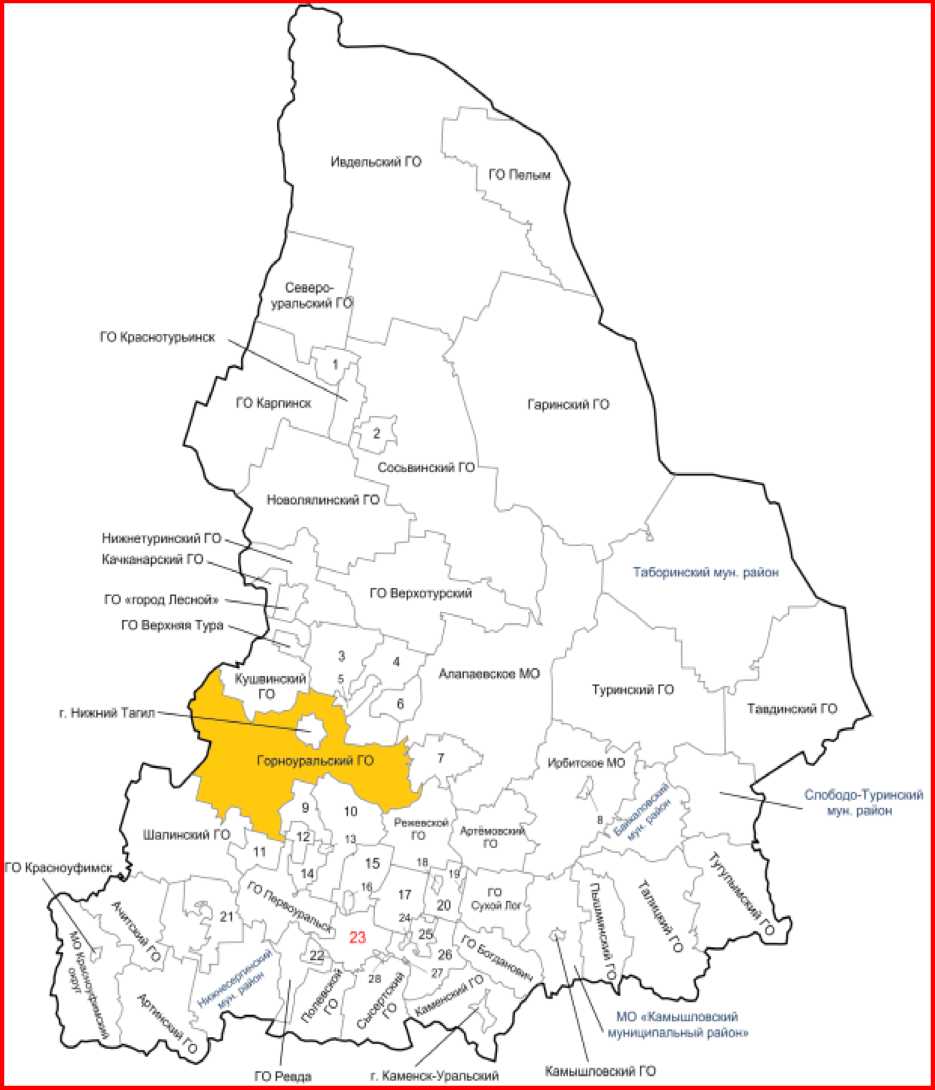 Климат рассматриваемого муниципального образования континентальный. По территории Горноуральского городского округа проходят 2 климатических района:на западе - II - Горный район Северного и Среднего Урала;на востоке - III - Северо-восточный лесной предгорною - равнинный район.По строительно-климатическому районированию Российской Федерации рассматриваемая территория относится к району I В. Подзона по градостроительно-климатическому зонированию Свердловской области - VI.Климат на территории Горноуральского городского округа резко континентальный с суровой зимой и коротким летом.Зима (ноябрь-март) холодная с устойчивыми морозами, снегопадами и метелями (3-10 дней с метелью в месяц). Пасмурная погода (10-18 пасмурных дней в месяц) преобладает в первой половине сезона. Снежный покров устанавливается в начале-середине ноября, толщина его в марте достигает 50-60 см, к концу зимы снег сильно уплотняется. Разрушается снежный покров в середине-конце апреля. Средняя температура воздуха в январе -16.2°С с незначительным колебанием в течение суток: днем -14.6°С, ночью - 17.2°С (абсолютный минимум -53°С). При сильных морозах наблюдаются туманы (2-3 дня с туманом в месяц). Оттепели бывают в начале и в конце сезона сопровождаются гололедом. Весна (апрель-май) - прохладная, сухая, ветреная с неустойчивой погодой и резким колебанием температур. Похолодание с мокрым снегом и ночные заморозки возможны до конца сезона. Весенняя распутица с конца апреля до начала июня.Лето (июнь-август) умеренно теплое влажное с преобладанием малооблачной погоды. Дожди обильные ливневые, часто с грозами (4-10 дней в месяц с грозой). Летом сравнительно с другими сезонами выпадает наибольшее количество осадков. Средняя температура воздуха в июле +17.0°С со значительным колебанием в течение суток: днем +20.5°С, ночью +12.9°C (абсолютный максимум +37°С). Температурный режим неустойчивый: жаркие дни (+25°С - +30°С) сменяются прохладными. До конца июня и с середины августа возможны ночные заморозки. Осень (сентябрь-октябрь) с преобладанием пасмурной погоды и моросящими затяжными дождями (12-16 дней с осадками в месяц). С середины сентября по ночам начинаются регулярные заморозки, а в конце октября снегопады. Распутица с середины сентября до установления морозов. Ветры в течение года преимущественно юго-западные (преобладающая скорость 3-5 м/с). Сильные ветры (15 м/с и более) обычно бывают в конце зимы.Среднегодовые показатели климата рассматриваемой территории:относительная влажность - 78%;направление ветра, румбы - ЮЗ, З;скорость ветра - 11 км/ч;максимальные значения скорости ветра (по сезонам): зима - 18 км/ч, весна - 11,5 км/ч, лето - 14 км/ч, осень - 10,5 км/ч;количество атмосферных осадков - 630 мм;максимальное количество атмосферных осадков (по сезонам): зима - 181 мм, весна - 144 мм, лето - 198 мм, осень - 107 мм;максимальная температура (по сезонам): зима - -42°С, весна - +13°С, лето -+26°С, осень - +15°С;Основная часть территории Горноуральского городского округа холмисто-увалистое предгорье, которое на востоке переходит в волнистую равнину, а на западе смыкается с отрогами гор Среднего Урала (абсолютной высоты 164-436 м).Значительная часть территории Горноуральского городского округа занята смешанными и хвойными лесами. Более половины территории городского округа покрыто хвойными лесами. Основными породами являются - сосна, береза, ель, пихта. Средняя высота деревьев составляет 15-20 м (до 30 м), толщина стволов 0,15-0,25. Прогноз численности и состава населенияЧисленность населения Горноуральского городского округа составляет по состоянию на 2018 год составляет 32,895 тыс. человек.Генеральный план развития Горноуральского городского округа предусматривает положительную динамику роста населения и на расчетный 2030 год ожидаемая численность населения составляет более 42 тыс. человек.Настоящая "Программа комплексного развития...." разрабатывается с учетом увеличения численности населения до численности, предусмотренной Генеральным планом развития Горноуральского городского округа.Прогноз развития промышленностиИсходя из имеющегося экономического потенциала сельских населенных пунктов, расположенных на территории муниципального образования экономически оправданными на текущий момент является размещение таких производственных объектов, которые несложны в освоении используемой техники и технологии, не требуют много времени для разворачивания и налаживания производства, не нуждаются в высококвалифицированных кадрах, имеют близко расположенные источники сырья и материалов.В Горноуральском городском округе на рассматриваемый период предполагается сохранить и развивать основные отрасли промышленности: сельское хозяйство и лесоперерабатывающую промышленность. Планируется создание новых объектов переработки сельскохозяйственной продукции и предприятий, осуществляющих производство лесоматериалов.Прогноз развития застройки в Горноуральском городском округеВ настоящее время Горноуральский городской округ состоит из 60 населенных пунктов. Генеральный план развития не предусматривает изменений в сложившейся системе расселения, количество населенных пунктов сохраняется.Генеральный план развития предусматривает следующие направления развития в сфере жилищного строительства:сохранить развитие индивидуального жилищного строительства;увеличение объемов благоустройства жилых территорий;обеспечить развитие коммунальной и земельно-инженерной инфраструктуры, предоставление инвесторам инженерно-обустроенных земельных участков под жилищное строительство;модернизация жилищного фонда, обновление коммуникаций, осуществление масштабной программы капитальных ремонтов домов;сокращение и ликвидация физически устаревшего жилищного фонда;строительство социального жилья, выполнение принципа бесплатного предоставления жилья малоимущим гражданам в соответствии с Жилищным кодексом РФ;Перспективные показатели спроса на коммунальные ресурсыПерспективные показатели спроса на коммунальные услуги определены на основе данных приведенных в:Генеральном плане разработанном в соответствии с Градостроительным кодексом Российской Федерации;Схеме теплоснабжения Горноуральского городского округа разработанной в соответствии с Федеральным законом от 27 июля 2010 года № 190-ФЗ «О теплоснабжении»;Схема водоснабжения Горноуральского городского округа разработанной в соответствии с Федеральным законом от 7 декабря 2011 года № 416 «О водоснабжении и водоотведении»;Генеральной схеме санитарной очистки от твердых бытовых отходов населенных пунктов Горноуральского городского округа;Сводные данные о перспективном потреблении коммунальных ресурсов приведены в таблице Таблица 2.2.1.Перспективные показатели спроса на коммунальные услугиТаблица 2.2.1.Характеристика состояния и проблем коммунальной инфраструктурыАнализ состояния системы теплоснабженияНа территории Горноуральского городского округа используются 25 систем теплоснабжения, расположенные в различных населенных пунктах. Тепловые системы введены в эксплуатацию в период от 1966 года до 2016 год.Котельные оборудованы котлами различных типов (водогрейные и паровые) использующие различное котельно-печное топливо. Установленная мощность котельных от 0,1 до 12,6 Гкал/час. Суммарная установленная тепловая мощность источников тепловой энергии составляет 73,91 Гкал/час.Системы теплоснабжения Горноуральского городского округа в основном закрытые двухтрубная, частично открытые двухтрубные или четырехтрубные. Горячее водоснабжение осуществляется путем открытого водоразбора теплоносителя из тепловой сети, частично горячее водоснабжение выполнено по закрытому контуру с приготовлением горячей воды в ЦТП и ИТП.Регулирование отпуска тепловой энергии производится путем изменения температуры теплоносителя на выходе с источника теплоснабжения, в зависимости от температуры наружного воздуха. Температурный график отпуска теплоносителя 95-70 оС.Наиболее мощными котельными являются:котельная р.п. Горноуральский - котельная оборудована котлами КСВа-3,15 в количестве 4 штук, суммарная установленная мощность котельных агрегатов 12,6 Гкал/час. Котельная введена в эксплуатацию в 2002 году. Ограничения тепловой мощности и параметров располагаемой тепловой мощности нет. Установки водоподготовки нет, подпитка тепловой сети осуществляется водой, поднимаемой из скважины.Тепловая сеть в двухтрубном исполнении подземная, введена в эксплуатацию в 1971 году. Изоляция тепловой сети - минерализованные маты, толщиной 50 мм, рубероид, износ более 50 %. Температурный график 95/70. Потребители тепловой энергии - жилой фонд и объекты социально культурного назначения. Суммарная тепловая нагрузка составляет 11,3 Гкал/час.котельные п.Черноисточинск (котельная № 3). Котельная расположена в районе ул. Набережная. Котельная оборудована котлами Энергия 3 в количестве 2 штук, суммарная установленная мощность котельных агрегатов 0,508 Гкал/час. Котельная введена в эксплуатацию в 1970 году. В качестве котельно-печного топлива используется уголь. Тепловая мощность котлов с учетом ограничения тепловой мощности составляет 0,454 Гкал/час. Установки водоподготовки нет, подпитка тепловой сети осуществляется водой, поднимаемой из скважины.Тепловая сеть в двухтрубном исполнении наземная, протяженностью 120 метров, введена в эксплуатацию в 1970 году. Изоляция тепловой сети - минерализованные маты, толщиной 50 мм, рубероид, износ более 50 %. Температурный график 95/70. Потребители тепловой энергии - жилой фонд.котельные п.Черноисточинск (котельная № 5). Котельная расположена по ул. Кирова, д.2а. Котельная оборудована КВСА-1ГС в количестве 3 штук, суммарная установленная мощность котельных агрегатов 3,44 Гкал/час. В качестве котельно-печного топлива используется природный газ. Тепловая мощность котлов с учетом ограничения тепловой мощности составляет 2,72 Гкал/час. Установки водоподготовки нет, подпитка тепловой сети осуществляется водой из пруда.Тепловая сеть в двухтрубном исполнении наземная, протяженностью 1007,5 метров, введена в эксплуатацию в 1970 году. Изоляция тепловой сети - минерализованныематы, толщиной 50 мм, рубероид, износ более 50 %. Температурный график 95/70. Потребители тепловой энергии - жилой фонд и объекты социально культурного назначения.котельная п. Новоасбест - котельная оборудована паровыми котлами: ДКВР- 10/13, в количестве 1 штуки и ДКВР-4/13 в количестве 2 штук. Суммарная установленная мощность котельных агрегатов 13,5 Гкал/час. Котельная введена в эксплуатацию в 1966 году. Тепловая мощность котлов с учетом ограничения тепловой мощности составляет 11 Гкал/час. Установки водоподготовки нет, подпитка тепловой сети осуществляется водой, поднимаемой из скважины.Тепловая сеть в двухтрубном исполнении надземная, протяженностью 8906 метров, введена в эксплуатацию в 1966 году. Изоляция тепловой сети - минерализованные маты, толщиной 50 мм, рубероид, износ более 50 %. Температурный график 95/70. Потребители тепловой энергии - жилой фонд и объекты социально культурного назначения. Суммарная тепловая нагрузка составляет 6,44 Гкал/час.Краткая характеристика источников централизованного теплоснабжения Горноуральского городского округа приведена в таблице 2.3.1.В ходе разработки настоящей Программы комплексного развития был составлен баланс тепловой мощности источников тепловой энергии и потребителей тепловой энергии. При разработке баланса использовались данные, приведенные в Схеме теплоснабжения Горноуральского городского округа.Постановление Правительства РФ №154 от 22.02.2012 г. «О требованиях к схемам теплоснабжения, порядку их разработки и утверждения» вводит следующие понятия:установленная мощность источника тепловой энергии - сумма номинальных тепловых мощностей всего принятого по акту ввода в эксплуатацию оборудования, предназначенного для отпуска тепловой энергии потребителям и на собственные и хозяйственные нужды;располагаемая мощность источника тепловой энергии - величина, равная установленной мощности источника тепловой энергии за вычетом объемов мощности, не реализуемой по техническим причинам, в том числе по причине снижения тепловой мощности оборудования в результате эксплуатации на продленном техническом ресурсе (снижение параметров пара перед турбиной, отсутствие рециркуляции в пиковых водогрейных кот- лоагрегатах и др.);мощность источника тепловой энергии нетто - величина, равная располагаемой мощности источника тепловой энергии за вычетом тепловой нагрузки на собственные и хозяйственные нужды.Балансы установленной и располагаемой тепловой мощности существующих источников тепловой энергии, тепловой мощности нетто, потерь тепловой мощности в тепловых сетях и присоединенной тепловой нагрузки существующих потребителей приведены в таблице 2.3.2.Сводные данные о системах теплоснабжения Горноуральского городского округаТаблица 2.3.1.Продолжение Таблица 2.3.1.Продолжение Таблица 2.3.1.Баланс тепловой мощности источников тепловой энергии и потребителей тепловой энергииТаблица 2.3.2.Данные о установленных мощностях источников теплоснабжения, тепловых нагрузках и потерях тепловой энергии при транспортировке позволяют составить тепловой баланс и определить резервы тепловой мощности для каждого источника тепловой энергии.Анализ приведенных в таблице 1.3.2. данных показывает что, суммарная тепловая мощность источников централизованного теплоснабжения в основном позволяет обеспечить тепловые нагрузки потребителей с резервом тепловой мощности. Дефицит тепловой энергии (-0,26 Гкал/час) существует в тепловой системе села Южаково.Транспортировка тепловой энергии сопровождается значительными потерями тепловой энергии. Потери тепловой энергии можно разделить:нормативные потери тепловой энергии при транспортировке. Определяются в соответствии с нормативными документами. Суммарные нормативные потери тепловой энергии при транспортировке составляют 5,4 Гкал/час;сверхнормативные потери тепловой энергии. Определяются как разница между фактическими потерями тепловой энергии и нормативными.Нормативные потери определяются расчетным путем по следующим показателям:потери тепловой энергии в тепловых сетях теплопередачей через теплоизоляционные конструкции теплопроводов;потери тепловой энергии в тепловых сетях с утечкой теплоносителя;Фактические потери тепловой энергии определяются по объему произведенной и отпущенной потребителю тепловой энергии. Приборы учета произведенной тепловой энергии установлены не на всех котельных Горноуральского городского округа, что не позволяет определить фактические и сверхнормативные потери тепловой энергии.Тепловые сети обладают значительной протяженностью и длительными сроками эксплуатации, тепловая изоляция выполнена из минерализованных матов и рубероида. Износ тепловых сетей в большинстве случаев составляет более 50 %. С учетом вышеприведенного можно предположить, что при транспортировке тепловой энергии возникают значительные сверхнормативные потери.Качество теплоснабжения определяется способностью системы теплоснабжения обеспечить температуру внутреннего воздуха в отапливаемых помещениях при изменениях температуры наружного воздуха. Качество теплоснабжения во многом зависит от теплогидравлических режимов работы тепловой сети. В процессе эксплуатации происходит разрегулировка тепловых сетей вызванная подключением/отключением источников тепловой энергии, изменением тепловой нагрузки, заменой труб, изменением схемы теплоснабжения, старением и зарастанием труб и т.д. В результате разрегулировки сети часть потребителей недополучает тепло, часть потребителей получает избыток тепла, что в конечном итоге приводит к повышению напора в сети и повышению температуры теплоносителя и, как следствие, повышению температуры в обратном трубопроводе, порывам трубопроводов, увеличению расхода теплоносителя, сливы теплоносителя с целью улучшить циркуляцию. В конечном итоге разрегулировка тепловой сети приводит к увеличению затрат при транспортировке теплоносителя, увеличению расхода котельно-печного топлива. Избежать непроизводительного увеличения расходов котельно-печного топлива на производство и транспортировку тепловой энергии позволяет проведение мероприятий по наладке (регулированию) работы тепловых сетей. Наладка тепловой сети подразумевает выполнение комплекса мероприятий, обеспечивающих:расчётный расход теплоносителя через системы теплопотребления отдельных те плоприёмников;безопасность эксплуатации при работе системы теплоснабжения в целом и отдельных её звеньев.Таким образом, для повышения качества теплоснабжения потребителей Горноуральского городского округа необходимо выполнить наладку тепловых сетей - оптимизацию теплового и гидравлического режимов тепловых сетей и источников, позволяющая избежать повышенных эксплуатационных расходов на электроэнергию и котельно-печное топливо, дефицит тепловой энергии у потребителей удаленных от источника тепла.Надежность систем теплоснабжения - способность системы теплоснабжения производить, транспортировать и распределять среди потребителей в необходимых количествах теплоноситель с соблюдением заданных параметров при нормальных условиях эксплуатации. Повышение надежности тепловых сетей, наиболее дорогой и уязвимой части системы теплоснабжения, достигается правильным выбором ее схемы, резервированием и автоматическим управлением как эксплуатационными, так и аварийными гидравлическими и тепловыми режимами. При отказе части элементов система частично работоспособна, при отказе всех элементов — полностью не работоспособнаДля оценки надежности систем теплоснабжения, используется следующие показатели:перспективные показатели надежности, определяемых числом нарушений в подаче тепловой энергии. Для оценки надежности пользуются понятиями отказа элемента и отказа системы. Под первым понимают внезапный отказ, когда элемент необходимо немедленно выключить из работы. Отказ системы — такая аварийная ситуация, при которой прекращается подача теплоты хотя бы одному потребителю. У нерезервированных систем отказ любого ее элемента приводит к отказу всей системы, а у резервированных такое явление может и не произойти. Система теплоснабжения - сложное техническое сооружение, поэтому ее надежность оценивается показателем качества функционирования. Если все элементы системы исправны, то исправна и она в целом.перспективные показатели, определяемых приведенной продолжительностью прекращений подачи тепловой энергии. Допустимость лимитированного теплоснабжения при отказах элементов системы теплоснабжения обеспечиваются теплоаккумулирующей способностью зданий.перспективные показатели, определяемых приведенным объемом недоотпуска тепла в результате нарушений в подаче тепловой энергии. Оценка надежности системы производится на основе использования отдельных показателей надежности. В частности, для оценки надежности системы теплоснабжения используются такие показатели, как интенсивность отказов и относительный аварийный недоотпуск теплоты. Учитывая, что за прошедшие пять лет нарушений теплоснабжения не было, перспективные показатели по указанной теме равны нулю;перспективные показатели, определяемые средневзвешенной величиной отклонений температуры теплоносителя, соответствующих отклонениям параметров теплоносителя в результате нарушений в подаче тепловой энергии. Температура теплоносителя в подающем и обратном трубопроводах тепловой сети должна обеспечивать достижение параметров качества установленных нормативными правовыми актами. Допускается отклонение параметров качества тепловой энергии, теплоносителя, в пределах установленных нормативными правовыми актами, в том числе по температуре теплоносителя в ночное время (с 23.00 до 6.00 часов) не более чем на 5 оС, в дневное время (с 6.00 до 23.00) не более чем на 3 оС.Оценка надежности системы теплоснабжения определяется в соответствии с Методическими указаниями по анализу показателей, используемых для оценки надёжности систем теплоснабжения (утверждены приказом Министерства регионального развития РФ от 26 июля 2013 г. № 310). Системы теплоснабжения Горноуральского городского округа в целом соответствует показателям надежности.Доступность услуг централизованного теплоснабжения для потребителей определяется регулированием цен (тарифов) в сфере теплоснабжения. Экономически обоснованные цены (тарифы) на тепловую энергию устанавливаются региональной энергетической комиссией Свердловской области на основе данных предоставляемых теплоснабжающей организацией.В системе теплоснабжения Горноуральского городского округа участвуют источники тепловой энергии (котельные) использующие в качестве котельно-печного топлива каменный уголь. Продукты сгорания, образующиеся в процессе производства тепловой энергии, выбрасываются в атмосферу, нанося тем самым вред окружающей среде.Анализ состояния системы водоснабженияВодоснабжение потребителей Горноуральского городского округа осуществляется из различных источников: поверхностных и подземных источников водоснабжения.Система водоснабжения р.п. Горноуральский. Источником водоснабжения для поселка Горноуральский является Верхне-Выйское водохранилище, находящееся в 6 км от города Нижний Тагил с производительностью 100 тыс. м.куб. /сут. Водозабор на Верхне-Выйском водохранилище приплотинный, русловой. Водозаборные сооружения представлены насосной станцией I-го подъема, совмещенной с водоприемными сооружениями (водоприёмные окна и камеры) шахтного типа.Холодная вода из Верхне-Выйском водохранилища поступает по водоводу диаметром 273 мм и длиной 38,9 километров на насосную станцию водоснабжения. Водовод введен в эксплуатацию в 1974 году, износ водовода составляет 99,8%. Вода поступает на насосную станцию водоснабжения, предназначенную для повышения напора в водопроводной сети и для водоподготовки отпускаемой в водопроводную сеть поселка воду. Принцип действия насосной станции заключается в транспортировке воды из приемного резервуара под напором за пределы насосной станции погружными насосами. Насосы работают в автоматическом режиме, в зависимости от уровня жидкости в приемном резервуаре.Система водоснабжения п. Черноисточинск. Источником водоснабжения для потребителей п. Черноисточинск является поверхностный источник водоснабжения - Черно- источинский пруд (Черноисточинское водохранилище) - расположенное в черте поселка Черноисточинск (20 км от города) с производительностью 140 тыс. м.куб. /сут. Водозабор на Черноисточинском водохранилище береговой. В состав водозаборных сооружений входят 2 ряжевых водозаборных секции и насосная станция 1 -го подъёма. Оголовок водозабора представляет собой сифон, выполненный из трубчатого всасывающего стояка. Водозаборные секции присоединены к двум самотечно-всасывающим стальным трубопроводом диаметром 800 мм. Вода в насосную станцию поступает через ряжевый оголовок в виде колодца с наброской из бутового камня, который выполняет рыбозащитную функцию. Далее вода поступает по двум водоводам диаметром 1200 мм и длиной 170 м непосредственно в насосную станцию.Система водоснабжения п. Новоасбест. На территории населенного пункта имеются артезианские скважины хозяйственно-питьевого назначения: основная и резервная. Год ввода в эксплуатацию 1966 г. Производительность скважин по 125 м /час. Холодная вода поднимается из скважин. Насосная станция 2-го подъема подает холодную воду в емкость водонапорной башни. Из башен вода самотеком подается в разводящую сеть поселка. Протяженность водопроводных сетей из стальных труб составляет 14.54 км, на которых находятся 43 уличные водоразборные колонки, физический износ сетей по сроку эксплуатации составляет 100%.Система водоснабжения п. Первомайский. На территории населенного пункта имеются 3 артезианские скважины хозяйственно-питьевого назначения. Год ввода в эксплуатацию 1971-1985. Производительность скважин по 7.2 м3/час каждая. Пожарный резервуар емкостью 100 м . В границе поселка расположены две водонапорные башни с баком емкостью по 25 м , высотой 10 м каждая. Протяженность водопроводных сетей из стальных труб составляет 6,03 км, на которых находятся 22 уличные водоразборные колонки. Физический износ водопроводных сетей, по сроку эксплуатации, составляет 100%.Система водоснабжения с. Краснополье. На территории населенного пункта расположена артезианская скважина производственного назначения. Год ввода и эксплуатацию 1974. Дебит скважины 14.4 м3/час. Протяженность водопроводных сетей из стальных труб составляет 0,03 км, физический износ по сроку эксплуатации составляет 100%.Система водоснабжения с. Петрокаменское. В населенном пункте имеется 5 артезианских скважин хозяйственно-питьевого назначения. Год ввода в эксплуатацию 1959-1985. Дебит скважин 6.59-23.4 м3/час. Так же в границе села расположено 6 водонапорных башен с баком емкостью по 50 м каждая, высотой 10 м. Протяженность водопроводных сетей из стальных труб составляет 13,1 км, на которых находятся 45 уличных водоразборных колонок, физический износ по сроку эксплуатации составляет 100%.Система водоснабжения с. Южаково. Две артезианские скважины (основная и резервная) хозяйственно-питьевого назначения. Год ввода в эксплуатацию 1974. Дебит скважин по 7,2 м3/час каждая. Водонапорная башня с баком емкостью 50 м3, высотой 10 м. Протяженность водопроводных сетей из стальных труб составляет 10,0 км, физический износ по сроку эксплуатации составляет 100%.Система водоснабжения п. Висим. На территории поселка расположено 4 артезианские скважины хозяйственно-питьевого назначения. Год ввода в эксплуатацию 1974.Дебит скважин по 7,2 м /час каждая. Водонапорная башня с баком емкостью 50 м , высотой 10 м. Протяженность водопроводных сетей из стальных труб составляет 3,8 км.Характеристики систем водоснабжения Горноуральского городского округа приведены в таблице 2.3.3.Сводные данные о системах водоснабжения на территории Горноуральского городского округаТаблица 2.3.3Программа комплексного развития систем коммунальной инфраструктуры Горноуральского городского округаТаблица 2.3.3Программа комплексного развития систем коммунальной инфраструктуры Горноуральского городского округаТаблица 2.3.3Общая протяженность водопроводных сетей Горноуральского городского округа составляет 141,7 км.Источники водоснабжения на территории Горноуральского городского округа в ряде населенных пунктов обладают водой не питьевого качества. Для достижения качества воды, соответствующей требованиям нормативной документации, обеспечения требуемых эпидемических и радиационных показателей, химического состава воды требуется строительство очистных сооружений и обеззараживающих установок.Функционирование и эксплуатация водопроводных сетей систем централизованного водоснабжения осуществляется на основании «Правил технической эксплуатации систем и сооружений коммунального водоснабжения и канализации», утвержденных приказом Госстроя РФ № 168 от 30.12.1999 года.Водопроводная сеть в населенных пунктах Горноуральского городского округа выполнена из стальных или чугунных труб в 1960-1970 годах. Водопроводные сети выполнены подземным способом. Износ водопроводных сетей составляет до 95%. Значительная степень износа водопроводных сетей приводит к появлению ненормативных потерь воды.Водопроводные сети периодически ремонтируются, наиболее изношенные участки заменяются. По состоянию на 2018 год выполнена замена 11,681 км водопроводных сетей.Аварии на водопроводных сетях устраняются по мере их выявления.Основными причинами возникновения аварий на сетях водоснабжения являются:коррозия стальных труб;появление трещин в стыках стальных труб;механические повреждения;После выполнения ремонтных работ водопроводных сетей в обязательном порядке проводится дезинфекция и промывка участков водопроводной сети.Накопления отложений на стенках водопроводных труб приводит к вторичному загрязнению воды, ухудшению органолептических характеристик воды. Периодически выполняется химический и микробиологический анализ проб воды из распределительной сети водоснабжения на предмет соответствия требованиям СанПиН 2.1.4.1074-01. Водопроводная вода в ряде случаев не соответствует требованиям СанПиН 2.1.4.1074-01.Анализ состояния системы водоотведенияЦентрализованная система сбора, очистки и отведения сточных вод Горноуральского городского округа включает в себя сеть напорных и самотечных коллекторов и комплекс очистных сооружений канализации.На территориях населенных пунктов Горноуральского городского округа, в зависимости от рельефа создано условное разделения на бассейны канализирования. В каждом бассейне сточные воды по системе подземных коллекторов собираются в один общий коллектор. Сточные воды сплавляют по коллекторам самотёком, при значительном заглублении коллектора сточные воды подаются на канализационные насосные станции, откуда они по напорному трубопроводу поступают на более высокую отметку. В конечном итоге, сточные воды по системе напорных и безнапорных коллекторов собираются со всей территории города и по напорным коллекторам подаются на канализационные очистные сооружения.В системе водоотведения различных населенных пунктов Горноуральского городского округа участвуют 16 канализационных насосных станции. Общая протяженность канализационных сетей составляет 25,44 километров.Канализационные насосные станции представляют собой заглубленный приемный резервуар, предназначенный для приема сточных вод и надземный машинный зал, где установлены насосы для перекачки сточных вод.КНС Горноуральского городского округаТаблица 2.3.4.Характеристики систем водоотведения Горноуральского городского округа приведены в таблице 2.3.5.В поселке Горноуральский создана система централизованного водоотведения. Сточные воды от потребителей системы водоотведения подаются на канализационно-насосные станции и далее поступают на очистные канализационные сооружения. Очистные сооружения в п. Горноуральский введены в эксплуатацию в 2014 году. Комплекс очистных сооружений полностью автоматизирован и позволяет выполнять механическую и биологическую очистку, обеззараживание сточных вод.В поселке Новоасбест созданы очистные сооружения биологической очистки, производительностью 1400 м.куб.сутки. Очистные сооружения введены в эксплуатацию в 1986 году. Очистные сооружения находятся в аварийном состоянии, сточные воды без очистки сбрасываются на рельеф и в водные объекты.В поселке Николо-Павловское очистные сооружения также находятся в аварийном состоянии. Часть сточных вод от потребителей поселка поступает на очистные сооружения, после которых сбрасывается в водные объекты. Часть сточных вод сбрасывается на рельеф без очистки.В поселке Петрокаменское очистные сооружения биологической очистки хозяйственно-бытовых сточных вод построены в 1981 году Сточные воды собираются на канализационную насосную станцию и далее сточные воды подаются на очистные сооружения. На территории села используются выгребные ямы, из которых стоки вывозятся автотранспортом на очистные сооружения.В поселке Первомайский сточные воды подаются на канализационную насосную станцию, собирается в емкость. Из накопительной емкости сточные воды вывозятся автотранспортом на очистные сооружения поселка Новоасбест.В деревне Беляковка канализационные сети введены в эксплуатацию в 1989 году. Сточные воды по системе самотечных коллекторов собираются в емкость объемом 19 м. куб., из которой стоки вывозятся на очистные сооружения с. Петрокаменское. В настоящее время вывоз стоков не осуществляется, сточные воды сбрасываются на рельеф.Системы водоотведения на территории Горноуральского городского округаТаблица 2.3.5.Анализ собранных в ходе разработки настоящей Программы данных (в сфере водоотведения) позволяет сделать следующие выводыэффективность работы очистных сооружений (кроме очистных сооружений поселка Горноуральский) - неудовлетворительная. В большинстве случаев сточных воды сбрасываются без очистки. Таким образом:очистные сооружения Горноуральского городского округа нуждаются в выполнении мероприятий по реконструкции с применением экологически безопасных технологий обеззараживания, что позволит обеспечить соблюдение нормативов водоема рыбохозяйственного значения и снизить негативное воздействие на водную среду;часть населенные пунктов Горноуральского городского округа нуждаются в строительстве очистных сооружений;Строительство и реконструкция водоочистных сооружений требует в первую очередь выполнения проектных работ и предпроектного обследования.Состояние канализационных сетей (износ 80-90%) создает предпосылки для утечки сточных вод при транспортировке и проникновения в почву. Бытовые и многие производственные сточные воды содержат значительные количества органических веществ, способных быстро загнивать и служить питательной средой, обусловливающей возможность массового развития различных микроорганизмов, в том числе патогенных бактерий; производственные сточные воды содержат токсические примеси, оказывающие пагубное действие на людей, животных и рыб. Таким образом, проникновение сточных вод в почву оказывает негативное воздействие на экологическую обстановку города.Канализационные насосные станции в значительной степени изношены, что отрицательно сказывается на надежности, безопасности и энергоэффективности КНС и системы водоотведения в целом.Анализ состояния системы электроснабженияЭлектроснабжение Горноуральского городского округа осуществляется от региональной энергосистемы.Эксплуатацию районной энергосистемы (районные понизительные подстанции, высоковольтные линии электропередач, трансформаторные пункты) осуществляет производственным отделением Нижнетагильские электрические сети.Поставку электроэнергии конечным потребителям Горноуральского городского округа осуществляет энергосбытовая компания ОАО "ЭнергосбыТ Плюс".Оплата электрической энергии осуществляется по установленному тарифу.Электроснабжение потребителей Горноуральского городского округа осуществляется от районных понизительных подстанций. Районные понизительные подстанции предназначены для трансформации (преобразования) электроэнергии высокого напряжения полученной от районной энергосистемы до напряжения 10 кВ и распределения электроэнергии по трансформаторным пунктам ТП 10/0,4 кВ.Трансформаторные подстанции 10/0,4 кВ расположены по территории Горноуральского городского округа в центрах электрических нагрузок и предназначены для трансформации (преобразования) электроэнергии до напряжения 380/220 В. Общее количество трансформаторных подстанции 10/0,4 кВ составляет 78 штук с суммарной установленной мощностью 12300 кВА. Перечень трансформаторных подстанций, мощности трансформаторов, даты ввода в эксплуатацию приведены в таблице 2.3.6.Трансформаторные подстанции 10/0,4 кВТаблица 2.3.6.Электроснабжение жилых и общественных зданий Горноуральского городского округа осуществляется от распределительной сети напряжением 380/220 В, выполненной воздушными или кабельными линиями электропередач. Вводные распределительные устройства потребителей (жилых, общественных зданий и т.д.) подключены к распределительной сети 380/220 В.В городе имеется большое количество трансформаторных подстанций и трансформаторов 10/0,4 кВ со сроком эксплуатации свыше 25 лет и не отвечающих по техническому состоянию требованиям действующих нормативно-технических документов. Эксплуатация трансформаторов со сверхнормативным сроком службы приводит к изменению технических характеристик внутренних элементов и как следствие увеличение потерь на 5-7%. Кроме того, вследствие роста потребной мощности у потребителей часть трансформаторов работает с перегрузкой по мощности, что приводит к снижению напряжения в сети 0,38-10 кВ и росту потерь электроэнергии.Распределительные сети 0,4 кВ обладают наибольшей разветвленностью и протяженностью, потери электроэнергии в сетях 0,4 кВ составляют наибольшую часть потерь электроэнергии при транспортировке. Для обеспечения бесперебойного электроснабжения потребителей в значительной степени имеет значение состояние распределительных сетей 0,4 кВ. Сечение воздушных и кабельных линий должно соответствовать электрическим нагрузкам.Одним из проблемных вопросов в эксплуатации систем воздушных линий электропередач также является воздействие ветровой нагрузки на провода, с последующим их обрывом или перехлестом (короткое замыкание). Для повышения надежности электроснабжения необходимо выполнять замену деревянных опор линий 0,4 кВ на железобетонные, выполнять замену неизолированных алюминиевых проводов на СИП.Приборами учета электрической энергии обеспечены практически все потребители. Одной из проблем объективного и эффективного учета электрической энергии является эксплуатация устаревших приборов учета с высокой степенью погрешности. Это условие существенно затрудняет внедрение автоматизированной системы коммерческого учета электроэнергии, которая в настоящее время функционирует только по «верхнему уровню» на питающих центрах.Необходимо планомерно выполнять мероприятия по установке современных приборов учета электроэнергии с высоким классом точности, контролировать состояние вводных распределительных узлов и узлов учета, не допускать хищения электроэнергии.Выполнение объемов работ по реконструкции ВЛ-0,4 кВ и ТП 10/0,4 кВ позволит значительно повысить безопасность эксплуатации электроустановок, надежность электроснабжения потребителей, качество электроэнергии и снизить технологические потери в сетях 0,4 кВ.Анализ состояния системы газоснабженияПриродный газ в Горноуральском городском округе используется на индивидуально-бытовые нужды и производственные нужды.Протяженность наружных газопроводов по территории Горноуральского городского округа составляет 333,8 километров. На территории Горноуральского городского округа расположено три газораспределительных пункта и 76 штук газораспределительных пункта. Перечень ГРС и ГРП приведен в таблице 2.3.7.Перечень сооружений системы газораспределения Горноуральского городского округаТаблица 2.3.7.Существующая газораспределительная сеть включает следующие населенные пункты: с. Южаково, с. Новопаньшино, п. Новоасбест, п. Леневка, с. Шиловка, п. Черно- источинск, с. Николо-Павловское, п. Отрадный, р. п. Горноуральский, д. Беляковка, с. Петрокаменское, п. Первомайский, д. Темно-Осинова.В остальных населенных пунктах газоснабжение потребителей осуществляется сжиженным углеводородным газом. Доставка осуществляется в баллонах по заявке потребителей.Система газоснабжения непрерывно развивается, строятся магистральные газопроводы и внутрипоселковые сети, к системе газоснабжения подключаются жилые дома, общественные здания и промышленные предприятия.В 2016 году выполнена газификация села Бродово. Построен магистральный трубопровод протяженностью 4,5 километра, возможность подключения к системе газоснабжения получили жители 80 домов. Кроме того, построена газовая блочная котельная установленной мощностью 0,8 Гкал/час. К котельной подведен газопровод.В 2016 году завершен третий этап газификации села Лая. На территории села построено 13 километров внутрипоселковых газопроводов. Возможность подключения к системе газоснабжения получили жители 450 домов.Введена в эксплуатацию система газоснабжения села Покровское. К системе газоснабжения подключены 56 индивидуальных домов и 7 многоквартирных домов.В 2017 году выполнена газификация поселка Первомайский, построен газопровод протяженностью 8 километров, что позволило подключить к системе газоснабжения 188 жилых домов.Ведется строительство газопровода низкого давления "Газоснабжение поселка Черноисточник, 2 очередь (3 этап)" по инвестиционной программе АО "ГАЗЭКС". Предусматривается выполнить газификацию 150 жилых домов, расположенных по улицам Ленина, Фабричная, 1-я и 2-я Фабричные, пер. Шадрина.Система газоснабжения Горноуральского городского округа создана в большей части в период с 2008 года по 2018 год. Сети газоснабжения и газораспределительные станции, газораспределительные пункты находятся в удовлетворительном состоянии и существенных изъянов не имеют.Анализ состояния системы сбора и утилизации твердых бытовых отходовСбор и вывоз твердых бытовых отходов на всей территории Горноуральского городского округа осуществляет ООО "Рифей".Содержание дорог осуществляется администрацией Горноуральского городского округа. Посыпка пескосоляной смесью производится по заявке администрации.Уборочные работы производятся в соответствии с требованиями правил, инструкциями и технологическими рекомендациями, иными нормативными актами. Ответственность за производство уборки возлагается на руководителей предприятий, организаций, учреждений независимо от форм собственности и ведомственной подчиненности и физических лиц.Юридическим лицам, индивидуальным предпринимателям и физическим лицам необходимо обеспечить систематическую уборку (ручную, механизированную) закрепленных за ними прилегающих территорий в соответствии с СанПиН 42-128-4690-88 «Санитарные правила содержания территорий населенных мест».Юридические лица, иные хозяйствующие субъекты, осуществляющие свою деятельность на территории населенных пунктов Горноуральского городского округа, обязаны заключать договоры на вывоз ТБО со специализированными предприятиями, производящими вывоз, утилизацию и обезвреживание отходов. Юридические лица, индивидуальные предприниматели и физические лица должны соблюдать чистоту и поддерживать порядок на всей территории городского округа, в том числе и на территории индивидуальной застройки.Обязательным для владельцев точек выносной и мелкорозничной торговли является уборка прилегающей территории и вывоз твердых бытовых отходов в соответствии с СанПиН 42-128-4690-88 «Санитарные правила содержания территорий населенных мест». Юридические лица и индивидуальные предприниматели обязаны содержать в образцовом порядке павильоны, киоски, палатки и малые архитектурные формы, производить их ремонт и окраску, согласовывая колер окраски с администрацией поселения.На всех улицах, у торговых павильонов и киосков, входов в предприятия торговли и общественного питания, в других местах массового пребывания людей выставляются урны, оборудованные крышками или навесами для предотвращения разветривания мусора, за чистоту которых несут ответственность юридические лица и индивидуальные предприниматели, осуществляющие уборку закрепленных за ними территорий. Количество урн устанавливается в соответствии с СанПиН 42-128-4690-88 «Санитарные правила содержания территорий населенных мест». Урны приобретаются (изготавливаются) юридическими лицами и индивидуальными предпринимателями за свой счет и устанавливаются на закрепленных за ними территориях. За чистоту урн несут ответственность их собственники. Запрещается установка в качестве урн приспособленной тары (коробки, ведра и тому подобное).Ответственность за организацию и производство уборочных работ возлагается:по уборке улично-дорожной сети, тротуаров, площадей, скверов, мостов и других искусственных сооружений - на администрацию городского округа;по уборке закрепленных прилегающих территорий к жилым домам - на организацию, обслуживающую жилой фонд;по уборке территорий предприятий и прилегающих территорий предприятий, организаций, учреждений и хозяйствующих субъектов - на юридические лица или иные хозяйствующие субъекты или физические лица, в собственности которых находятся данные предприятия;за уборку мест торговли, территорий, прилегающих к объектам торговли (рынки, торговые павильоны, быстровозводимые торговые комплексы, палатки, киоски, и т.д.) в радиусе 25 метров от границ земельного участка, выделенного под размещение данного объекта - на владельцев объектов торговли. Запрещается складирование тары на прилегающих газонах, крышах торговых палаток, киосков и т.д. Ответственность за неустановленную торговлю в указанной зоне несут владельцы объектов и территорий;за уборку территорий, прилегающих к трансформаторным и распределительным подстанциям, другим инженерным сооружениям, опорам ЛЭП в радиусе 10 метров от границ земельного участка, выделенного под размещение данного объекта, на балансодержателей данных объектов;за уборку и вывоз бытового мусора, снега с территорий автостоянок, гаражей и т.п. - на балансодержателей, организации, и хозяйствующих субъектов, эксплуатирующие данные объекты;за уборку и содержание территории, примыкающей к объекту любого назначения и любой формы собственности предприятий, организаций и учреждений, иных хозяйствующих субъектов, прилегающей к ним территории в границах до бордюра проезжей части дороги, при отсутствии проезжей части дороги не менее 30 метров по периметру от ограждения или от границ земельного участка, - на руководителей предприятий, учреждений, организаций в собственности, владении, аренде, в пользовании которых находятся строения, расположенные на указанных территориях. В случае, если в одном здании располагаются несколько пользователей (арендаторов), ответственность за санитарное содержание прилегающей территории возлагается на собственника здания либо его уполномоченного представителя. Если на территории находится несколько пользователей, границы уборки определяются соглашением между пользователями;за уборку и содержание подъездов к территориям предприятий, учреждений, организаций - на руководителей предприятий, учреждений, организаций в собственности, владении, аренде которых находятся строения, расположенные на указанных территориях;за уборку и содержание длительное время не используемых и не осваиваемых территорий, территорий после сноса строений - на заказчика, которому отведена данная территория, при отсутствии таковых - на администрацию городского округа. Контроль за организацией уборки данных территорий возлагается на администрацию поселения;Уборку мусора, просыпавшегося при загрузке в мусоровоз, а также транспортировке мусора производят работники организации, осуществляющей вывоз ТКО.Твердые бытовые отходы из населенных пунктов Горноуральского городского округа вывозятся на специально созданный полигон - специальное сооружение, предназначенное для изоляции и обезвреживания ТКО. Полигон располагается у поселка Черноисточинск осуществляет ООО "Поток-2".Полигон ТКО предназначен для защиты окружающей среды от загрязнения продуктами разложения мусора при максимально экономном использовании отведённых для складирования площадей. Эта цель достигается следующими методами:изоляцией отходов, обеспечивающей полную санитарно-эпидемиологическую безопасность населения, которое проживает за пределами санитарно-защитной зоны, и безопасность обслуживающего полигон отходов персонала..обеспечением статической устойчивости складируемых на полигоне отходов с учётом динамики газовыделения, гидрологических условий и уплотнения мусора;возможностью дальнейшего использования земельного участка после того, как полигон будет закрыт;Твердые бытовые отходы складируются на рабочей карте, выделенной на сутки. Уплотнение мусора достигается 3-4-х кратным проходом бульдозера (катка) по одному месту. Уплотненный слой ТКО изолируют грунтом, толщина слоя составляет 50 см.Полигон ТКО Горноуральского городского округа предназначен для утилизации отходов 4 и 5 классов опасности, промышленные отходы на полигоне не утилизируются. Общая проектная вместимость составляет 383,55 тыс.куб.м., фактическое накопление составляет 68,8 тыс.куб.м.Контроль соблюдения Правил благоустройства и санитарного содержания территории городского округа осуществляют уполномоченные работники администрации, орган санитарно-эпидемиологической службы и органы внутренних дел в пределах их компетенции.Лица, виновные в нарушении Правил благоустройства и санитарного содержания территории Горноуральского городского округа, привлекаются к ответственности в соответствии с законодательством Российской Федерации.Применение мер административной ответственности не освобождает нарушителя от обязанности возмещения причиненного им материального ущерба в соответствии с законодательством Российской Федерации и устранения допущенных нарушений. Характеристика состояния и проблем в реализации энерго- и ресурсосбережения и учета и сбора информацииКомплексное решение вопросов, связанных с эффективным использованием топливно-энергетических ресурсов на территории Горноуральского городского округа является одной из приоритетных задач экономического развития социальной и жилищно-коммунальной инфраструктуры.Рост тарифов на тепловую и электрическую энергию, цен на топливо и ресурсы, инфляция приводят к повышению расходов на энергообеспечение жилых домов, учреждений социальной сферы, увеличению коммунальных платежей населения, что обуславливают объективную необходимость экономии топливно-энергетических ресурсов на территории города и актуальность проведения единой целенаправленной политики энергосбережения.Решение проблемы связано с осуществлением комплекса мероприятий по энергосбережению и повышению энергетической эффективности при производстве, передаче и потреблении энергетических ресурсов на территории города. Энергосбережение и повышение энергетической эффективности следует рассматривать как один из основных источников будущего экономического роста. Приоритетными направлениями, в которых требуется решение первоочередных задач по энергосбережению и повышению энергетической эффективности, являются:бюджетный сектор;жилищный фонд;системы коммунальной инфраструктуры;Коммунальный комплекс является важнейшей инфраструктурной отраслью Горноуральского городского округа, определяющей показатели и условия энергообеспечения его экономики, социальной сферы и населения. В состав организаций коммунального комплекса Горноуральского городского округа входят предприятия и организации, занимающиеся производством, передачей и сбытом электрической, тепловой энергии, газа, водоснабжением и водоотведением, утилизацией твердых бытовых отходов. Снижение не эффективных затрат коммунального комплекса является приоритетным направлением не только в вопросах ценообразования и снижения расходов на услуги коммунального комплекса, но и в вопросах энергосбережения и повышения энергетической эффективности.Организациями коммунального комплекса Горноуральского городского округа разработаны программы, направленные на энергосбережение и повышение энергетической эффективности в коммунальном хозяйстве.Решение проблем энергосбережения топливно-энергетических ресурсов на территории Горноуральского городского округа возможно только в комплексе и требует взаимодействия между органами государственной власти, органами местного самоуправления и организациями жилищно-коммунального комплекса, направленного на осуществление энергосберегающих мероприятий. Существенное повышение уровня энергетической эффективности может быть обеспечено только за счет использования программно-целевых инструментов, поскольку:затрагивает все отрасли экономики и социальную сферу, всех производителей и потребителей энергетических ресурсов;требует государственного регулирования и высокой степени координации действий не только федеральных органов исполнительной власти, но и органов исполнительной власти субъектов Российской Федерации, органов местного самоуправления, организаций и граждан;требует запуска механизмов обеспечения заинтересованности всех участников выполнения мероприятий по энергосбережению и повышению энергетической эффективности;требует мобилизации ресурсов и оптимизации их использования;Решение проблемы энергосбережения и повышения энергетической эффективности носит долгосрочный характер, что обусловлено необходимостью замены и модернизации значительной части производственной, инженерной и социальной инфраструктуры и ее развития на новой технологической базе.Целевые показатели развития коммунальной инфраструктурыКомплексное развитие систем коммунальной инфраструктуры характеризуется следующими группами показателей, отражающих потребность населенных пунктов Горноуральского городского округа в качественных коммунальных услугах:надежность (бесперебойность) снабжения потребителей товарами (услугами) организаций коммунального комплекса;сбалансированность систем коммунальной инфраструктуры;доступность товаров и услуг для потребителей (в том числе обеспечение новых потребителей товарами и услугами организации коммунального комплекса);эффективность деятельности организации коммунального комплекса;источники инвестирования инвестиционной программы;При формировании целевых показателей развития коммунальной инфраструктуры применены показатели и индикаторы в соответствии с Методикой проведения мониторинга выполнения производственных и инвестиционных программ организаций коммунального комплекса, утвержденной приказом Министерства регионального развития Российской Федерации от 14 апреля 2008 г. N 48 «Об утверждении методики проведения мониторинга выполнения производственных и инвестиционных программ организаций коммунального комплекса». Группы показателей характеризуются индикаторами, просчитанные на перспективу до 2024 года, представлены в разделе 1.4. Программного документа настоящей Программы.Перспективная схема теплоснабженияНа момент разработки настоящей Программы в Горноуральском городском округе действует Схема теплоснабжения, разработанная ГБУ Свердловской области «Институт энергосбережения».Основой для разработки схемы послужил Федеральный закон от 27 июля 2010 года № 190-ФЗ «О теплоснабжении», регулирующий всю систему взаимоотношений в теплоснабжении и направленный на обеспечение устойчивого и надежного снабжения тепловой энергией потребителей.Схема теплоснабжения Горноуральского городского округа предполагает в отношении:предложений по новому строительству источников тепловой энергии, обеспечивающие перспективную тепловую нагрузку на вновь осваиваемых территориях поселенияосвоение новых территорий поселений Горноуральского городского округа не планируется, увеличение тепловых нагрузок потребителей тепловой энергии не предусматривается.предложений по реконструкции источников тепловой энергии, обеспечивающие перспективную тепловую нагрузку в существующих и расширяемых зонах действия источников тепловой энергии:для обеспечения надежного теплоснабжения предполагается строительство блочных модульных котельных для индивидуального теплоснабжения объектов социальнокультурного и бытового назначения и общественных зданий с выводом из эксплуатации существующих котельных;создание индивидуальных систем отопления в квартирах многоэтажных жилых домов с использование газовых котлов;отопление индивидуального жилого фонда также осуществлять с помощью автономных газовых котлов;За прошедший 5-ти летний период 2012-2018 годы ряд мероприятий, предполагаемых Схемой теплоснабжения, выполнен. Перечень мероприятий, в том числе реализованных, приведен в таблице 2.6.1.Мероприятия по развитию системы теплоснабжения Горноуральского городского округаТаблица 2.6.1.Продолжение Таблица 2.6.1.Перспективная схема водоснабженияНа момент разработки настоящей Программы в Горноуральском городском округа действует Схема водоснабжения и водоотведения, утвержденная постановлением Администрации Горноуральского городского округа № 3403 от 15.12.2014 года. Схема водоснабжения разработана в соответствии с требованиями ФЗ № 416 «О водоснабжении и водоотведении» от 07.12.2011 года и Постановления правительства РФ № 782 «Об утверждении Порядка разработки и утверждения схем водоснабжения и водоотведения, требований к их содержанию» от 05.09.2013 года.Схема водоснабжения Горноуральского городского округа предполагает выполнение мероприятий:модернизацию системы водоснабжения (п. Новоасбест)строительство и реконструкция водопроводных сетей;реконструкцию сооружений водоснабжения;За прошедший период 2014-2018 годы ряд мероприятий, предполагаемых Схемой водоснабжения, выполнен. Перечень мероприятий, в том числе реализованных, приведен в таблице 2.7.1.Мероприятия по развитию системы водоснабжения Горноуральского городскогоокругаТаблица 2.7.1.Перспективная схема водоотведенияСхема водоснабжения и водоотведения Горноуральского городского округа предполагает:реконструкция существующих КНС;реконструкция и строительство самотечных канализационных сетей;реконструкция и строительство напорных канализационных коллекторов;предпроектное обследование и проектные работы по реконструкции и модернизации очистных сооружений;Перечень мероприятий, приведен в таблице 2.8.1.Мероприятия по развитию системы водоотведения Горноуральского городского округаТаблица 2.8.1.Перспективная схема газоснабженияНа момент разработки настоящей Программы действует муниципальная целевая программа «Газификация населенных пунктов Горноуральского городского округа» на 2010-2020 годы.Кроме того, развитием системы газоснабжения в части теплоснабжения рассмотрено схеме теплоснабжения Горноуральского городского округа.Развитие системы газоснабжения на территории Горноуральского городского округа преследует следующие цели:отказаться от централизованного производства тепловой энергии;жилой фонд (многоквартирный и индивидуальный) перевести на индивидуальное теплоснабжение с использованием газовых котлов малой мощности;теплоснабжение объектов соцкультбыта осуществлять от блочных модульных котельных, использующих природный газ в качестве котельно-печного топлива.Для реализации предлагаемых мероприятий предполагается выполнить:газификацию населенных пунктов (проектирование и строительство газовых сетей);проектирование и строительство газовых сетей;оснащение квартир газовым оборудованием (счетчики, котлы, разводка ТС);На момент разработки настоящей Программы выполнено строительство газораспределительных сетей протяженностью 9307 метров, в том числе:4223 метра распределительных газовых сетей в селе Бродово;3000 метров распределительных газовых сетей в селе Покровское;2084 метра газовых сетей высокого давления к котельным;Перечень мероприятий, развития системы газоснабжения, в том числе реализованных, приведен в таблице 2.9.1.Мероприятия по развитию системы газоснабжения Горноуральского городского округаТаблица 2.9.1.ПродолжениеПерспективная схема обращения с ТБОНа момент разработки настоящей Программы в Горноуральском городском округа действует схема Генеральная санитарной очистки от твердых бытовых отходов населенных пунктов Горноуральского городского округа.Схема Генеральная санитарной очистки разработана в соответствии с требованиями ФЗ № 89 «Об отходах производства и потребления» от 24.06.1998 года и другими законодательными актами.На территории Горноуральского городского округа предполагается ввести в действие еще четыре полигона ТБО с помощью реконструкции трех сельских свалок и строительства одного нового полигона.Полигон ТБО в районе села ПокровскоеНа полигоне предполагается производить размещение и захоронение твердых бытовых отходов и промышленных отходов 4-5 классов от близлежащих населенных пунктов и предприятий.Создание полигона предполагается путем реконструкции с расширением участка существующей свалки. Месторасположение полигона: в 1 километре восточнее с. Покровское, южнее автодороги в г. Нижняя Салда, 1,1 километра юго-восточнее ж/д станции Салка. Предполагаемая площадь полигона составит 2,5 Га.В составе оборудования полигона предусматриваются следующие бытовые и производственные сооружения: шлагбаум, административно-бытовой комплекс с контрольнопропускным пунктом, ванна дезинфекции, ДЭУ, площадка для мусоросборников, накопителя ливневых стоков, накопителя бытовых стоков, пожарные резервуары. По периметру выполнена водоотводная нагорная канава, ограждение из сетки. Для захоронения отходов используется бульдозер.Технология утилизации отходовТвердые бытовые отходы доставляются на полигон и выгружаются на рабочую карту. Выгруженные отходы сдвигаются и уплотняются бульдозером. Уплотненный слой ТБО изолируется слоем грунта, в отдельных случаях возможно использование для уплотнения отдельных видов отходов, например строительных. Проектная вместимость полигона 185 тыс.куб.метров. Проектный срок эксплуатации: 25 летПолигон ТБО в районе села Черноисточинск (действующий)На момент разработки настоящей Программы единственный действующий полигон ТБО на территории Горноуральского городского округа.Полигон располагается в 700 метрах от забора коллективного сада № 10 НТМК. Полигон находится в нижней части северо-западного склона горы с высотной отметкой вершины 244,7 м. Высотные отметки полигона от 219,8 до 232,3 м. Урез воды Черноисто- чинского пруда - 221,7 м.Между полигоном и Черноисточинским прудом расположена возвышенность широтного направления, отделяющая полигон от Черноисточинского пруда. Высотные отметки возвышенности - 235 - 245 м. Общее понижение рельефа в окрестностях полигонав северо-западном направлении. Рельеф понижается в сторону реки Черный Исток, находящейся от полигона в 1,5 км. Направление возможного движения поверхностных вод указывает в сторону реки Черный Исток. Урезы воды в реке ориентировочно на отметках 212 - 210 м.Площадь полигона составляет 3,07 Га. В составе оборудования полигона предусматриваются следующие бытовые и производственные сооружения: шлагбаум, административно-бытовой комплекс с контрольно-пропускным пунктом, контрольное дезинфицирующее устройство, уборная для персонала, водонепроницаемый выгреб, пожарный резервуар, пожарный водопровод. По периметру полигона выполнена водоотводная нагорная канава, ограждение из сетки рабицы.Для обеспечения экологической безопасности полигона предусмотрены следующие средства:водоупорный экран;водоотводная нагорная канава;санитарно-защитная протяженностью зона 500 м;изолирование наружных откосов полигона,контрольное дезинфицирующее устройство,наблюдательная скважина для мониторинга грунтовых вод,передвижные ограждения для участка захоронения отходов,пожарный водоем, пожарный водопровод.Проектная вместимость полигона составляет 383,55 тыс.м.куб. Полигон введен в эксплуатацию в 2010 году, проектный срок эксплуатации 30 лет.Полигон ТБО в районе п.г.т. ГорноуральскийНа полигоне предполагается производить размещение и захоронение твердых бытовых отходов и промышленных отходов 4-5 классов от близлежащих населенных пунктов и предприятий.Создание полигона предполагается выполнять за счет расширения существующего полигона ТКО с. Лая. Месторасположение полигона: в 700 метрах восточнее п. Лая, севернее кладбища, в 1,2 километра восточнее плотины р. Лая.Предполагаемая площадь полигона составит 3 Га. В составе оборудования полигона предусматриваются следующие бытовые и производственные сооружения: шлагбаум, административно-бытовой комплекс с контрольно-пропускным пунктом, ванна дезинфекции, ДЭУ, площадка для мусоросборников, накопителя ливневых стоков, накопителя бытовых стоков, пожарные резервуары. По периметру водоотводная нагорная канава, ограждение из сетки рабицы. Для захоронения отходов используется бульдозер.Технология утилизации отходов.Твердые бытовые отходы доставляются на полигон и выгружаются на рабочую карту. Выгруженные отходы сдвигаются и уплотняются бульдозером. Уплотненный слой ТБО изолируется слоем грунта. Складирование осуществляется в две очереди.первая очередь размещение ТКО на карте №1 для эксплуатации в течение трехлет.вторая - строительство карты № 2,3,4.Срок эксплуатации карты в среднем 5 лет. Проектная вместимость полигона составляет 112,062 тыс.м.куб. Проектный срок эксплуатации: 20 летПолигон ТБО в районе с. Николо-Павловское.Создание полигона выполняется путем реконструкции с расширение существующего полигона ТБО с. Николо-Павловское Горноуральского городского округа. Проектируемое месторасположение полигона в 3,6 километрах восточнее с. Николо-Павловское, в 600 метрах от жилой застройки п. Демидово, в 2,1 километрах на северо-запад от с. Шиловка, в 0,1- 0,15 км севернее от автодороги с. Николо-Павловское - Новоасбест.Проектная вместимость полигона составляет 112 тыс.м.куб. Проектный срок эксплуатации: 20 летПолигон ТБО в районе с. ПетрокаменскоеНа полигоне предполагается производить размещение и захоронение твердых бытовых отходов и промышленных отходов 4-5 классов от близлежащих населенных пунктов и предприятий. Предполагается новое строительство полигона ТКО. Проектируемое месторасположение полигона в 1,5 километрах южнее с. Петрокаменское, восточнее авто дороги с. Петрокаменское- с. Бродово, в 700 метрах от береговой линии Петрокаменского пруда.Проектируемая площадь полигона составляет 3 Га. Складирование осуществляется в три очереди:первая очередь размещение ТКО на карте № 1 складирование до отметки 241 м в течение 1 года;вторая очередь - строительство карты № 2 складирование до отметки 241.25 м в течение 1,65 года;третья очередь - размещение одновременно и на карте №1 и № 2 сроком до 18лет;Проектная вместимость полигона ТКО составляет 212,888 тыс.куб.м. Проектный срок эксплуатации: 20 летОбщий перечень мероприятий, направленных на развития системы утилизации ТКО, приведен в таблице 2.10.1. Кроме того, на весь период действия настоящей Программы предполагается выполнение мероприятий по закрытию и рекультивации сельских свалок на территории округа.Мероприятия по развитию системы утилизации ТКО в Горноуральском городскомокругеТаблица 2.10.1.Общая программа проектовНастоящей программой предлагается выполнение ряда мероприятий направленных на развитие коммунальной инфраструктуры. Реализация предложенных мероприятий позволит повысить качество обеспечения потребителей Горноуральского городского округа коммунальными услугами.Одним из основных направления развития коммунальной инфраструктуры Горноуральского городского округа является максимально возможный отказ от использования централизованного теплоснабжения и переход на индивидуальное автономное отопление, с использованием газовых котлов малой мощности. Таким образом, мероприятия по теплоснабжению и газоснабжению неразрывно связаны между собой.Мероприятия в сфере теплоснабжения:вывод из эксплуатации существующих неэффективных котельныхмодернизация существующих котельных;строительство блочных модульных котельных для объектов СКБ;строительство или реконструкция тепловых сетей;Предлагаемые мероприятия обусловлены выработкой ресурса теплового оборудования, сверхнормативным сроком эксплуатации, несоответствием тепловых мощностей источников теплоснабжения и тепловых нагрузок потребителей, расширением зоны действия источников теплоснабжения, износом тепловых сетей, и, как следствие этого, неэффективностью транспортировки тепловой энергииДля обеспечения надежного теплоснабжения экономически целесообразным представляется установка блочных модульных котельных для индивидуального теплоснабжения объектов социально-культурного и бытового назначения и общественных зданий с выводом из эксплуатации существующего котельных. В жилом фонде предполагается использование индивидуального поквартирного газового отопления.Мероприятия в сфере газоснабжения:проектирование и строительство газовых сетей;оснащение квартир/домов/зданий газовым оборудованием;Для выполнения предлагаемых настоящей Программой мероприятий потребуется дальнейшая газификация населенных пунктов Горноуральского городского округа.Мероприятия в сфере водоснабжения:строительство и реконструкция водопроводных сетей;реконструкция сооружений системы водоснабжения;Реализация мероприятий в сфере водоснабжения предполагает замену аварийных, изношенных, имеющих малую пропускную способность участков существующих водопроводных сетей и реконструкцию систем водоснабжения.Выполнение предложенных мероприятий позволит обеспечить централизованным водоснабжением всех потребителей городского округа, улучшить качественные показатели питьевой воды, обеспечить бесперебойное водоснабжение потребителей и повысить рентабельность деятельности предприятий, эксплуатирующих системы водоснабжения городского округа.Мероприятия в сфере водоотведения:строительство и реконструкция канализационных сетей;строительство напорных канализационных коллекторов;реконструкция канализационных насосных станций;проектно-изыскательские работы для строительства очистных сооружений водоотведения;Выполнение предложенных мероприятий позволит обеспечить централизованное водоотведение от большей части водопотребителей городского округа, улучшить показатели очистки сточных вод, соответственно снизить уровень загрязнения водных объектов. Мероприятия по развитию системы утилизации ТКОстроительство четырех полигонов ТКО;закрытие и рекультивация сельских свалок на территории округа;Финансовые потребности для реализации программыТаблица 2.12.1.ИТОГО финансовые затраты на реализацию мероприятий с разбивкой по периодам реализацииТаблица 2.12.2Организация реализации проектовВсе проекты, реализуемые в рамках модернизации и развитии систем коммунальной инфраструктуры можно разбить на следующие основные группы по признаку организации реализации:проекты, реализуемые действующими на территории муниципального образования ресурсоснабжающими организациями;проекты, выставляемые на конкурс для привлечения сторонних инвесторов (в том числе по договору концессии);проекты, реализации которых происходит с участием муниципального образования, в том числе и с созданием новых организаций.При реализации настоящей Программы выполнение проектов возможно по всем трем признакам организации проектов. Организация реализации рассматривается для каждого проекта настоящей Программы индивидуально, с привлечением всех заинтересованных сторон.Стоит отметить, что организация привлечения сторонних инвесторов является одним из эффективных механизмов реализации проектов по развитию систем коммунальной инфраструктуры. Организация привлечения сторонних инвесторов может реализовываться путем проведения инвестиционных конкурсов. Предметом инвестиционного конкурса является право произвести инвестиции в определенные объекты, в том числе находящиеся в муниципальной собственности, на конкурсных условиях с учетом взаимных интересов инвестора и города. Критериями выявления победителя конкурса являются наиболее эффективные условия реализации инвестиционного проекта, в том числе объем и сроки инвестирования, уровень технологий, используемых при реализации инвестиционных проектов, конкурентоспособность выпускаемой продукции, создаваемой в результате инвестирования, и ее ориентация на местный спрос, доля привлечения к реализации проекта местных трудовых, сырьевых и иных ресурсов, место регистрации инвестора как налогоплательщика и иные критерии, отвечающие интересам социально-экономического развития муниципального образования.К объектам инвестиционной деятельности относятся объекты инженерной инфраструктуры. Интерес инвесторов может выражаться в следующем:долговременный муниципальный заказ на эксплуатацию объектов муниципальной собственности;получение существующего или создаваемого объекта или его части с земельным участком в собственность или пользование;получение в качестве доли в уставном капитале права пользования муниципальным имуществом;льготы по налогам и иным обязательным платежам.Инвестиционным соглашением могут быть предусмотрены иные интересы инвесторов в реализации инвестиционного проекта. Проведение инвестиционных конкурсов способствует:улучшению качества жизни населения города путем обеспечения роста количества и качества товаров, работ и услуг, обеспечивающих удовлетворение потребностей жителей города;сокращению расходов бюджета путем привлечения инвестиционных средств в объекты муниципальной собственности округа и расширения налогооблагаемой базы в результате появления новых объектов налогообложения.Прогноз расходов населения на коммунальные ресурсы, расходов бюджета на социальную поддержку и субсидии, проверка доступности тарифов на коммунальные услугиВ соответствии с Федеральным законом от 30.12.2004 № 210-ФЗ «Об основах регулирования тарифов организаций коммунального комплекса» при установлении тарифов (цен) на товары и услуги коммунального комплекса следует учитывать доступность для потребителей данных товаров и услуг. Плата за коммунальные услуги включает в себя плату за холодное и горячее водоснабжение, водоотведение, электроснабжение, газоснабжение, отопление.Оценка доступности для населения платы за коммунальные ресурсы осуществляется в соответствии с критериями, установленными Постановлением Правительства РФ «Об установлении системы критериев, используемых для определения доступности для населения платы за коммунальные услуги». К таким критериям относятся следующие показатели:доля расходов на коммунальные услуги в совокупном доходе семьи;доля населения с доходами ниже прожиточного минимума;уровень собираемости платежей за коммунальные услуги;доля получателей субсидий на оплату коммунальных услуг в общей численности населения;Оценка доступности для граждан прогнозируемой совокупной платы за потребляемые коммунальные услуги основана на объективных данных о платежеспособности населения, которые должны лежать в основе формирования тарифной политики и определения необходимой и возможной бюджетной помощи на компенсацию мер социальной поддержки населения и на выплату субсидий малообеспеченным гражданам на оплату жилья и коммунальных услуг. Для определения доступности приобретения и оплаты потребителями соответствующих товаров и услуг организаций коммунального комплекса использованы данные об установленных ценах (тарифах) для потребителей и данные о среднедушевом расходе.В ходе разработки настоящей Программы были определены показатели перспективного потребления коммунальных услуг.Для определения критериев доступности выполнен анализ существующих тарифов и прогноз роста тарифов на оплату коммунальные услуги, выполненный с учетом прогнозируемых Министерством экономического развития Российской Федерации индексов-дефляторов цен.По результатам выполненных прогнозных расчетов определены совокупные платежи по каждому виду коммунальных услуг, а также платеж на одного человека. Результаты прогнозных расчетов приведены в таблице 2.14.1.Для определения доступности используется статистический показатель - среднедушевой доход - доход за определенный период времени без учета налогов, который приходится на одного члена семьи.Прогнозирование показателей совокупного платежа населения за коммунальные услугиТаблица 2.14.1.Доля расходов на коммунальные услуги в совокупном доходе семьиТаблица 2.14.2.Анализ приведенных данных позволяет сделать следующий вывод:по критерию "доля расходов на коммунальные услуги в совокупном доходе семьи" соответствуют доступному показателю. На период реализации настоящей Программы доступный показатель сохраняется, при условии сохранения среднедушевого расхода в соответствии с прогнозируемым до 2029 года.Теплоснабжающая организацияДействующий тариф на тепловую энергию, руб./ГкалМУП "Пригородная компания выработки тепловой энергии"1 822,30МУП «Пригородная тепловые сети»1620,14ООО «Универсал-строй»1111,6АО «Регионгаз-инвест»1987,32№НаселенныйпунктИсточниктепловойэнергииУстановленнаямощность,Гкал/часКотельнопечноетопливоПротяженность тепловых сетей, мРесурсоснабжающаяорганизация12345671р.п. ГорноуральскийБлочная котельная12,6Природный газ3521ООО "Универсал-строй"2п. ЛаяГазовая котельная №151,48Природный газ2035МУП "Пригородная компания выработки тепловой энергии"3с. Башкарка, ул. Школьная, 4АГазовая котельная № 80,344Природный газ104МУП «Пригородные тепловые сети»4с. Южаково, ул. Советская, 8БГазовая котельная № 251,92Природный газ492МУП «Пригородные тепловые сети»5с. Новопань шиноГазовая котельная № 101,72Природный газ1680МУП "Пригородная компания выработки тепловой энергии"6с. Бродово, ул. Мира,31 ГГазовая котельная0,696Природный газ738МУП «Пригородные тепловые сети»12345677с. Краснопо-льеГазовая котельная1,68Природный газ772МУП "Пригородная компания выработки тепловой энергии"8п. ПервомайскийГазовая котельная2,24Природный газ2805МУП "Пригородная компания выработки тепловой энергии"9п. Черноис- точнскКотельная№30,4Уголь60МУП "Пригородная компания выработки тепловой энергии"9п. Черноис- точнскКотельная№53,44Природный газ1800МУП "Пригородная компания выработки тепловой энергии"10п. ВисимКотельная № 140,4Уголь60МУП "Пригородная компания выработки тепловой энергии"10п. ВисимКотельнаяД/сад0,2Уголь60МУП "Пригородная компания выработки тепловой энергии"10п. ВисимКотельная ул. Ленина,50,1Угольнет сетейМУП "Пригородная компания выработки тепловой энергии"11п. ЛеневкаГазовая котельная №20;2,4Природный газ1188МУП "Пригородная компания выработки тепловой энергии"12п. НовоасбестГазовая котельная №1;13,5Природный газ8906МУП "Пригородная компания выработки тепловой энергии"13с. ПетрокаменскоеКотельная№43,450Природный газ1453МУП "Пригородная компания выработки тепловой энергии"13с. Петрокаменскоеул. Спортивная, 270,51Природный газ421МУП «Пригородные тепловые сети»13с. ПетрокаменскоеКотельная на улице Бажова,111,44Природный газ417МУП «Пригородные тепловые сети»13с. ПетрокаменскоеКотельная№62,81Природный газ1574МУП "Пригородная компания выработки тепловой энергии"14с. Покровскоеул. Школьная,11Б0,473Природный газ149МУП «Пригородные тепловые сети»14с. ПокровскоеКотельная№182,24Природный газ1280МУП "Пригородная компания выработки тепловой энергии"14с. Покровскоеул. Майская,19Б3,69Природный газ1629МУП «Пригородные тепловые сети»15п. ЗональныйГазовая котельная №162,24Природный газ1496МУП "Пригородная компания выработки тепловой энергии"16п. СинегорскийУгольная котельная № 41,4Уголь1200МУП "Пригородная компания выработки тепловой энергии"17с. КайгородскоеУгольная котельная 0,76Уголь352МУП "Пригородная компания выработки тепловой энергии"23п. Николо- ПавловскоеКотельная № 110,32Природный газ11391АО "Регионгаз-инвест"23п. Николо- ПавловскоеКотельная № 21,46Природный газ1859АО "Регионгаз-инвест"№Населенный пунктИсточник тепловой энергииУстановленная мощность,Гкал/часТепловая нагрузка с учетом потерь тепловой энергии при транспортировке, Гкал/часДефициты (-) (резервы(+)) тепловой мощности источников тепла, Гкал/ч1п.г.т. ГорноуральскийБлочная котельная12,611,90,62п. ЛаяГазовая котельная №151,481,10,23с. БашкаркаГазовая котельная № 80,3440,30,64с. ЮжаковоГазовая котельная № 251,921,2-0,35с. НовопаньшиноГазовая котельная № 101,721,40,36с. БродовоГазовая котельная0,6961,90,37с. КраснопольеГазовая котельная1,680,40,78п. ПервомайскийГазовая котельная2,241,80,49п. Черноисто- чинскКотельная №30,40,30,19п. Черноисто- чинскКотельная №53,441,80,810п. ВисимКотельная № 140,40,10,310п. ВисимКотельная ул. Ленина, 50,10,050,0510п. ВисимКотельная Д/сад0,20,011п. ЛеневкаГазовая котельная №20;2,41,11, 112п. НовоасбестГазовая котельная №1;13,58,12,713с. Петрокамен- скоеКотельная №43.451,10,413с. Петрокамен- скоеСпортивная,270,511,01,013с. Петрокамен- скоеБажова,111,441,10,213с. Петрокамен- скоеКотельная №62,811,40,914с. ПокровскоеШкольная,11Б0,4730,40,214с. ПокровскоеКотельная №182,240,71,014с. ПокровскоеМайская, 19Б3,691,10,415п. ЗональныйГазовая котельная №162,240,71,316п. СинегорскийУгольная котельная № 41,40,80,517п. Николо-ПавловскоеКотельная № 110,30,669,317п. Николо-ПавловскоеКотельная № 21,460,381,0Ресурсоснабжающая организацияДействующий тариф на холодное водоснабжение руб./м.куб.МУП "Пригородная компания выработки тепловой энергии"35,48ООО «Универсал-строй»40,54ООО «Пандора»39,63ООО «Водоканал НТ»21,29Населенный пунктНаселенный пунктВодонапорныебашниВодозаборныескважиныВодозаборныескважиныВодопроводные сетиВодопроводные сетиВодопроводные сетиНаселенный пунктНаселенный пунктКоличество, шт.Количество, шт.Количество, шт.протяженностьводопроводныхсетейпротяженностьводопроводныхсетейстепень износа, %п. Горноуральскийп. Горноуральский4,0414,04195%от Верхневыйского гидроузла до теплоузлаот Верхневыйского гидроузла до теплоузла38,938,995%п. Лаяп. Лая1110,7970,79795%с. Большая Лаяс. Большая Лая1113,6643,66495%с. Малая Лаяс. Малая Лая221,3111,31195%п. Черноисточинскп. Черноисточинск6,0216,02195%п. Синегорскийп. Синегорский12,92,995%с. Петрокаменскоес. Петрокаменское35513,113,195%с. Новопаньшинос. Новопаньшино1221,31,395%п. Новоасбестп. Новоасбест12214,5414,5495%с. Краснопольес. Краснополье110,030,0395%п. Первомайскийп. Первомайский2336,036,0395%п. Висимп. Висим2223,83,895%с. Кайгородскоес. Кайгородское1111195%с. Бродовос. Бродово1111,81,895%с. Покровскоес. Покровское1448,988,9895%п. Зональныйп. Зональный1113,83,895%с. Бызовос. Бызово1221,31,395%с. Беляковкас. Беляковка1113,353,3595%д. Башкарка11112295%с. Южаково1122101095%д.Новаянет сетей централизованного водоснабжениянет сетей централизованного водоснабжениянет сетей централизованного водоснабжениянет сетей централизованного водоснабжениянет сетей централизованного водоснабжениянет сетей централизованного водоснабжениянет сетей централизованного водоснабженияс. Николо-Павловское118131395%95%д. Луговаянет сетей централизованного водоснабжениянет сетей централизованного водоснабжениянет сетей централизованного водоснабжениянет сетей централизованного водоснабжениянет сетей централизованного водоснабжениянет сетей централизованного водоснабжениянет сетей централизованного водоснабженияс. Мурзинканет сетей централизованного водоснабжениянет сетей централизованного водоснабжениянет сетей централизованного водоснабжениянет сетей централизованного водоснабжениянет сетей централизованного водоснабжениянет сетей централизованного водоснабжениянет сетей централизованного водоснабженияп. Леневканет сетей централизованного водоснабжениянет сетей централизованного водоснабжениянет сетей централизованного водоснабжениянет сетей централизованного водоснабжениянет сетей централизованного водоснабжениянет сетей централизованного водоснабжениянет сетей централизованного водоснабженияПОКАЗАТЕЛИЕдиница измеренияФактические показателиПоднято водытыс.м.куб.1 413,2Технологические нуждытыс.м.куб.16,8Подано в сетьтыс.м.куб.1 396,43Потери в сетяхтыс.м.куб.177Потери в сетях% от поданной воды14,5Отпущено воды всеготыс.м.куб.1 219,43Ресурсоснабжающая организацияДействующий тариф на тепловую энергию, руб./м.куб.МУП "Пригородная компания выработки тепловой энергии"12,59ООО «Универсал-строй»18,07ООО «Пандора»12,98№Населенный пунктСети канализацииСети канализацииОчистные сооруженияОчистные сооруженияОчистные сооружения№Населенный пунктПротяженность, кмКанали- зацион- ные насосные станции, шт.Производительность очистных сооружений (проектная), м.куб./сутСостояние очистных сооружений, степень износа, %Технология очистки1п. Горноуральский5,9951500удовлетвори тельноеМеханическая и биологическая очистка2с. Николо - Павловское1,53100неудовлетворительное, 90%Механическая очистка2с. Николо - Павловское1,53400неудовлетворительное, 90%Механическая и биологическая очистка2с. Николо - Павловское1,53400неудовлетворительное, 90%Механическая и биологическая очистка3с. Петрокаменское2,351700неудовлетворительное, 80%Механическая очистка4д. Беляковка2,2Канализационные стоки самотеком в емкость объемом 19м3, из которой стоки вывозятся на очистные сооружения с. Петрокаменское. (не действуют)Канализационные стоки самотеком в емкость объемом 19м3, из которой стоки вывозятся на очистные сооружения с. Петрокаменское. (не действуют)Канализационные стоки самотеком в емкость объемом 19м3, из которой стоки вывозятся на очистные сооружения с. Петрокаменское. (не действуют)5п. Новоасбест6,541400неудовлетворительное, 80%Механическая и биологическая очистка6пос. Первомайский2,91Канализационные стоки самотеком собираются в канализационную насосную станцию, из которой стоки вывозятся на очистные сооружения пос. НовоасбестКанализационные стоки самотеком собираются в канализационную насосную станцию, из которой стоки вывозятся на очистные сооружения пос. НовоасбестКанализационные стоки самотеком собираются в канализационную насосную станцию, из которой стоки вывозятся на очистные сооружения пос. Новоасбест7с. Покровское2,81Стоки по коллектору направляются на очистные сооружения Уралхимпласта г. Нижний ТагилаСтоки по коллектору направляются на очистные сооружения Уралхимпласта г. Нижний ТагилаСтоки по коллектору направляются на очистные сооружения Уралхимпласта г. Нижний Тагила8п. Зональный1,21Стоки по коллектору направляются в систему г. Нижний ТагилСтоки по коллектору направляются в систему г. Нижний ТагилСтоки по коллектору направляются в систему г. Нижний ТагилНаименование объектаЕдиница измеренияОбщий сброс сточных водПринято от населениятыс.м.куб./год911,253Принято от организацийтыс.м.куб./год89,363Технологические нуждытыс.м.куб./год0,904Итоготыс.м.куб./год1001,5№п/пПотребители системы централизованного водоотведенияПрием сточных вод, тыс.м.куб. в сут.Прием сточных вод, тыс.м.куб. в сут.Прием сточных вод, тыс.м.куб. в сут.Прием сточных вод, тыс.м.куб. в сут.№п/пПотребители системы централизованного водоотведенияОрганизацииСобственныенуждыНаселениеОбщее количество стоков1п. Горноуральский55,60,55590,1646,252п. Новоасбест52,90,52534,9588,323с. Петрокаменское27,10,31273,9301,314с. Н.- Павловское73,10,76737,7811,565с. Покровское24,50,2243,1267,86п. Первомайский13,090,11132,2145,47п. Зональный4,730,0947,852,62ИТОГО:ИТОГО:251,022,542559,72813,26Питающий центрУстановленная мощность, МВАТекущий резерв /дефицит мощности с учетом присоединенных потребителей, МВтТекущий резерв /дефицит мощности для технологического присоединения с учетом присоединенных потребителей, заключенных договоров и поданных заявок, МВтПС 35/10 кВ Башкарка2,52,090,98ПС 35/10 кВ Висим3,60,370,37ПС 110/10 кВ Горноуральская12,63,522,72ПС 35/10 кВ Петрокаменск8,02,602,28ПС 35/10 кВ Южаково10,32,321,88№Направления использования газа населением Горноуральского городского округаРозничные цены (с учетом НДС) - Постановление РЭК Свердловской области от 28.06.2018 г. № 89 - ПКРозничные цены (с учетом НДС) - Постановление РЭК Свердловской области от 28.06.2018 г. № 89 - ПКНаправления использования газа населением Горноуральского городского округаПри отсутствии приборов учета газаПри наличии приборов учета газа1.Приготовление пищи и нагрев воды с использованием газовой плиты5,00 руб./м34,70 руб./м32.Нагрев воды с использованием газового водонагревателя при отсутствии центрального горячего водоснабжения5,00 руб./м34,91 руб./м33.Приготовление пищи и нагрев воды с использованием газовой плиты и нагрев воды с использованием газового водонагревателя при отсутствии центрального горячего водоснабжения4,81 руб./м34,81 руб./м34.Отопление с одновременным использованием газа на другие цели4636,47 руб./ 1000 м34 636,47 руб./ 1000 м35.Отопление и (или) выработку электрической энергии с использованием котельных всех типов и (или) иного оборудования, находящихся в общей долевой собственности собственников помещений в многоквартирных домах4636,47 руб./ 1000 м34636,47 руб./ 1000 м3№ п/пПоказательЕдиница измерения2016год1Природный газПриродный газПриродный газ1.1.Кол-во газифицированных квартир (домов)единица18921.2.Кол-во газифицированного населения (МКД) человекчеловек38391.3.Протяженность наружных газопроводов, всего, в том числе:км333,801.03.1.распределительный высокого давления (0,3- 1,2 МПа)км149,801.03.2.распределительный среднего давления (0,005- 0,3 МПа)км5,601.03.3.распределительный низкого давления (до 0,005 МПа)км178,41.4.Кол-во ГРСединица31.5.Кол-во ГРП, ГРПБ, ГРУ, ШРПединица761.6.Кол-во установок электрохимической защитыединица181.7.Газифицированные промпредприятия, в том числеединица171.7.1.ТЭЦединица01.8.Газифицированные сельхозпредприятияединица41.9.Газифицированные коммунально-бытовые объекты, в том числеединица631.9.1.котельныеединица431.10.Протяженность внутренних газопроводовкм63,72Сжиженный газСжиженный газСжиженный газ2.1.Кол-во газифицированных квартир (домов)единица9532.2.Кол-во газифицированного населения (МКД) человекчеловек595ПоказательПлощадь, гаПроцентное соотношение, %Земли сельскохозяйственного назначения125 36235,7Земли населенных пунктов12 7083,6Земли промышленности, энергетики, транспорта, связи, радиовещания, информатики, земли для обеспечения космической деятельности, земли обороны, безопасности и земли иного специального назначения18524,565,3Земли особо охраняемых территорий и объектов24807,77,1Земли лесного фонда144881,241,2Земли запаса24969,037,1Общая площадь территории Горноуральского городского округа351 252100,0ПоказателиЕдиницы измеренияСуществующее положение (2008 г.)Расчетный срок 2019 годПерспективное развитие 2030 годПостоянное население населенных пунктовтыс.чел.32,89540,16142,026Территория населенных пунктовГа127081270812708Плотность населениячел./га2,63,23,3Площадь жилого фондатыс.кв.м.733,6984,151092,6Обеспеченность жилым фондомкв.м./чел22,324,526Строительство жилого фонда за период всего, в том числетыс.кв.м.-250,59108,45многоквартирный жилой фондтыс.кв.м.-17,597,61индивидуальный жилой фондтыс.кв.м.-233101Показатели2019 г.2020 г.2021 г.2022 г.2023 г.2024 г.2025 г.2026 г.2027 г.2028 г.2029 г.Жилой фонд всего, тыс. м2-996,21008,31020,31032,41044,41056,51068,51080,61092,61092,6многоквартирный жилой фонд-69,9470,7971,6372,4873,3374,1775,0275,8676,7176,7индивидуальный жилой фонд-926937949960971982993100510161015,9Численность населения, тыс.чел.-40,440,640,841,041,241,441,641,842,02642,0Потребление тепловой энергии от котельных, Г кал/год-59929492484020739463273872282320748188621571815718,0Потребление холодной воды на цели водоснабжения всего, тыс.м.куб./год-1 2161 2221 2281 2341 2411 2531 2651 2781 2911 304Водоотведение сточных вод от абонентов всего, тыс.м.куб./год-998100310081013101810291039104910601070Группа индикаторовНаименование целевых индикаторовЕдиницаизмерения2019 г.2020 г.2021 г.2022 г.2023 г.2024 г.2025 г.2026 г.2027 г.2028 г.2029 г.Критерии доступности для населения коммунальных услугПлощадь объектов жилой застройки, подключённые к системе централизованного ТСтыс.м.кв-65,662,459,256,353,550,848,345,843,541,4Критерии доступности для населения коммунальных услугУровень собираемости платежей за услуги%-----------Критерии доступности для населения коммунальных услугВновь созданная генерирующая мощностьГкал/час-1,170,170,340,550,26-----Критерии доступности для населения коммунальных услугВывод из эксплуатации генерирующей мощностиГкал/час-5,47,990,9129,25,5-----Показатели спроса на коммунальные ресурсы и перспективные нагрузкиОбъём реализации услугГкал-59929492484020739463273872282320748188621571814289Показатели степени охвата потребителями приборами учётаДоля объёма услуг, реализуемых в соответствии с показателями приборов учёта (многоквартирные дома)%-7580859095100100100100100Показатели степени охвата потребителями приборами учётаДоля объёма услуг, реализуемых в соответствии с показателями приборов учёта (бюджетные организации)%-100100100100100100100100100100Показатели эффективности транспортировки энергоресурсовОбъём реконструкции сетей (за год)км-1,140,921,7364,2------Группа индикаторовНаименование целевых индикаторовЕдиницаизмерения2019 г.2020 г.2021 г.2022 г.2023 г.2024 г.2025 г.2026 г.2027 г.2028 г.2029 г.Критерии доступности для населения коммунальных услугПлощадь объектов жилой застройки (многоквартирные жилые дома), подключённые к системе газоснабжениятыс.м.кв.-42,042,543,043,544,044,545,045,546,046,0Критерии доступности для населения коммунальных услугПлощадь объектов жилой застройки (индивидуальные жилые дома), подключённые к системе газоснабжениятыс.м.кв.-926,3937,5948,7959,9971,1982,3993,51004,71015,91015,9Показатели спроса на коммунальные ресурсы и перспективные нагрузкиОбъем потребления природного газатыс.куб.м.-9196596564101392106461111784117374123242129404135875142668Показатели степени охвата потребителями приборами учётаДоля объёма услуг, реализуемых в соответствии с показателями приборов учёта (многоквартирные дома)%-8090100100100100100100100100Показатели степени охвата потребителями приборами учётаДоля объёма услуг, реализуемых в соответствии с показателями приборов учёта (индивидуальные жилые дома)%-100100100100100100100100100100Показатели эффективности использования энергоресурсовКоличество созданных индивидуальных систем отопленияшт.-3869780898-----Показатели эффективности транспортировки энергоресурсовОбъём реконструкции сетей (за год)км-8,71,52,751,50,5-----Группа индикаторовНаименование целевых индикаторовЕдиницаизмерения2019г.2020 г.2021 г.2022 г.2023 г.2024 г.2025 г.2026 г.2027 г.2028 г.2029 г.Критерии доступности для населения коммунальных услугНаселение жилого фонда с централизованным водоснабжениемтыс.чел.-4242,543,043,544,044,545,045,54646Критерии доступности для населения коммунальных услугПлощадь объектов жилой застройки (многоквартирные и индивидуальные жилые дома), подключённые к системе централизованного водоснабжениятыс.м.кв.-926,3937,5948,7959,9971,1982,3993,51004,71015,91015,9Критерии доступности для населения коммунальных услугУровень собираемости платежей за услуги водоснабжения%-----------Показатели спроса на коммунальные ресурсы и перспективные нагрузкиОбъём реализации услугтыс.м.куб.-1216122212281234124112531265127812911304Показатели степени охвата потребителями приборами учётаДоля объёма услуг, реализуемых в соответствии с показателями приборов учёта (многоквартирные и индивидуальные дома)%-95100100100100100100100100100Показатели степени охвата потребителями приборами учётаДоля объёма услуг, реализуемых в соответствии с показателями приборов учёта (бюджетные организации)%-100100100100100100100100100100Показатели эффективности потребления коммунального ресурса с детализацией по многоквартирным домам (удельные расходы каждого ресурса на 1м2, на 1 чел.)Удельное потребление воды на 1 чел.м3/чел.год-29,028,828,628,428,228,228,128,128,028,3Показатели эффективности потребления коммунального ресурса с детализацией по многоквартирным домам (удельные расходы каждого ресурса на 1м2, на 1 чел.)Удельное потребление воды на 1м2 жилого фондам3/м2/год-1,311,301,291,291,281,281,271,271,271,28Группа индикаторовНаименование целевых индикаторовЕдиницаизмерения2019 г.2020 г.2021 г.2022 г.2023 г.2024 г.2025 г.2026 г.2027 г.2028 г.2029 г.Критерии доступности для населения коммунальных услугНаселение жилого фонда с централизованным водоотведениемтыс.чел.-42,042,543,043,544,044,545,045,54646Критерии доступности для населения коммунальных услугПлощадь объектов жилой застройки (многоквартирные и индивидуальные жилые дома), подключённые к системе централизованного водоотведениятыс.м.кв.-926,3937,5948,7959,9971,1982,3993,51004,71015,91015,9Критерии доступности для населения коммунальных услугУровень собираемости платежей за услуги водоснабжения и водоотведения%-----------Показатели спроса на коммунальные ресурсы и перспективные нагрузкиОбъём реализации услугтыс.м.куб.-998100310081013101810291039104910601070Показатели степени охвата потребителями приборами учётаДоля объёма услуг, реализуемых в соответствии с показателями приборов учёта (многоквартирные и индивидуальные дома)%-----------Показатели степени охвата потребителями приборами учётаДоля объёма услуг, реализуемых в соответствии с показателями приборов учёта (бюджетные организации)%-----------Показатели эффективности потребления коммунального ресурса (удельные расходы каждого ресурса на 1м2, на 1 чел.)Удельное потребление воды (приём стоков) на 1 чел.м3/чел./год-23,823,623,523,323,123,123,123,123,023,3Показатели эффективности потребления коммунального ресурса (удельные расходы каждого ресурса на 1м2, на 1 чел.)Удельное потребление воды (приём стоков) на 1м2 многоквартирных домовм3/м2-1,081,071,061,061,051,051,051,041,041,05Группа индикаторовНаименование целевых индикаторовЕдиницаизмерения2019 г.2020 г.2021 г.2022 г.2023 г.2024 г.2025 г.2026 г.2027 г.2028 г.2029 г.Критерии доступности для населения коммунальных услугПлощадь объектов жилой застройки (многоквартирные и индивидуальные жилые дома), охваченных системой централизованного сбора и вывоза ТБОтыс.м.кв.-996,21008,31020,31032,41044,41056,51068,51080,61092,61092,6Критерии доступности для населения коммунальных услугУровень собираемости платежей за услуги%-----------Строительство полигонов ТБОКоличество строящихся полигонов по периодамшт.--1-1-1-1--Показатели спроса на коммунальные ресурсы и перспективные нагрузкиУровень обеспечения услугой вывоза ТБО%-30455060708085100100100№п/пНаименование объекта, вид работЦель реализацииСроки реализацииСроки реализацииПредполагаемая стоимость работ, млн. руб.Финансовые потребности, млн. руб. по годамФинансовые потребности, млн. руб. по годамФинансовые потребности, млн. руб. по годамФинансовые потребности, млн. руб. по годамФинансовые потребности, млн. руб. по годамФинансовые потребности, млн. руб. по годамФинансовые потребности, млн. руб. по годамФинансовые потребности, млн. руб. по годамФинансовые потребности, млн. руб. по годамФинансовые потребности, млн. руб. по годамФинансовые потребности, млн. руб. по годам№п/пНаименование объекта, вид работЦель реализацииначалоокончаниеПредполагаемая стоимость работ, млн. руб.2019 г.2020 г.2021 г.2022 г.2023 г.2024 г.2025 г.2026 г.2027 г.2028 г.2029 г.1Вывод из эксплуатации существующих неэффективных котельныхПовышение эффективности производства тепловой энергии2019 год2022 г.1,530,00,280,550,20,52Модернизация существующих котельныхПовышение эффективности производства тепловой энергии2022 г.2024 г.29,452,73,6523,13Строительство блочных модульных котельных для объектов СКБПовышение эффективности производства тепловой энергии2019 год2024 г.63,6910,0011,602,732,881,214,5640,74Строительство или реконструкция тепловых сетейУменьшение потерь тепловой энергии при транспортировке2019 год2024 г.87,1830,010,399,451,322,739,6923,62№п/пНаименование объекта, вид работЦель реализацииСроки реализацииСроки реализацииПредполагаемая стоимость работ, млн.руб.Финансовые потребности, млн. руб. по годамФинансовые потребности, млн. руб. по годамФинансовые потребности, млн. руб. по годамФинансовые потребности, млн. руб. по годамФинансовые потребности, млн. руб. по годамФинансовые потребности, млн. руб. по годамФинансовые потребности, млн. руб. по годамФинансовые потребности, млн. руб. по годамФинансовые потребности, млн. руб. по годамФинансовые потребности, млн. руб. по годамФинансовые потребности, млн. руб. по годам№п/пНаименование объекта, вид работЦель реализацииначалоокончаниеПредполагаемая стоимость работ, млн.руб.2019 г.2020 г.2021 г.2022 г.2023 г.2024 г.2025 г.2026 г.2027 г.2028 г.2029 г.1Строительство и реконструкция водопроводных сетейОбеспечение надежности системы водоснабжения, уменьшение потерь воды при транспортировке2020 г.2023 г.312,9107,460,176,968,52Реконструкция сооружений системы водоснабженияОбеспечение населения питьевой водой в достаточном объёме. Обеспечение надежности системы водоснабжения2020 г.2024 г.4,0150,6651,330,660,70,7№п/пНаименование объекта, вид работЦель реализацииСроки реализацииСроки реализацииПредполагаемая стоимость работ, млн.руб.Финансовые потребности, млн. руб. по годамФинансовые потребности, млн. руб. по годамФинансовые потребности, млн. руб. по годамФинансовые потребности, млн. руб. по годамФинансовые потребности, млн. руб. по годамФинансовые потребности, млн. руб. по годамФинансовые потребности, млн. руб. по годамФинансовые потребности, млн. руб. по годамФинансовые потребности, млн. руб. по годамФинансовые потребности, млн. руб. по годамФинансовые потребности, млн. руб. по годам№п/пНаименование объекта, вид работЦель реализацииначалоокончаниеПредполагаемая стоимость работ, млн.руб.2019 г.2020 г.2021 г.2022 г.2023 г.2024 г.2025 г.2026 г.2027 г.2028 г.2029 г.1Строительство и реконструкция канализацио нных сетейОбеспечение надежности системы водоотведения2019 г.2025 г.201,8190,017,0117,6169,7514,2739,4836,387,292Строительство напорного канализационного коллектораОбеспечение надежности системы водоотведения2022 г.2024 г.2,55151,2150,6080,7293Реконструкция канализационных насосных станцийОбеспечение надежности системы водоотведения2019 г.2022 г.18,220,03,246,753,244,994Проектно-изыскательские работы для строительства очистных сооружений водоотведенияОбеспечение требуемой степени очистки сточных вод2023 г.2023 г.1,4161,416№п/пНаименование объекта, вид работЦель реализацииСроки реализацииСроки реализацииПредполагаемая стоимость работ, млн. руб.Финансовые потребности, млн. руб. по годамФинансовые потребности, млн. руб. по годамФинансовые потребности, млн. руб. по годамФинансовые потребности, млн. руб. по годамФинансовые потребности, млн. руб. по годамФинансовые потребности, млн. руб. по годамФинансовые потребности, млн. руб. по годамФинансовые потребности, млн. руб. по годамФинансовые потребности, млн. руб. по годамФинансовые потребности, млн. руб. по годамФинансовые потребности, млн. руб. по годам№п/пНаименование объекта, вид работЦель реализацииначалоокончаниеПредполагаемая стоимость работ, млн. руб.2019 г.2020 г.2021 г.2022 г.2023 г.2024 г.2025 г.2026 г.2027 г.2028 г.2029 г.12345678910111213141516171Проектирование и строительство газовых сетейГазификацияпоселка2019 г.2023 г.41,4280,012,611,5754,58,2534,52Оснащениеквар-тир/домов/здан ий газовым оборудованием (счетчики, котлы, разводка ТС)Повышение Эффективности теплоснабжения2019 г.2024 г.82,160,034,718,68,2412,057,920,64№п/пНаименование объекта, вид работЦель реализацииСроки реализацииСроки реализацииПредполагаемая стоимость работ, млн. руб.Финансовые потребности, млн. руб. по годамФинансовые потребности, млн. руб. по годамФинансовые потребности, млн. руб. по годамФинансовые потребности, млн. руб. по годамФинансовые потребности, млн. руб. по годамФинансовые потребности, млн. руб. по годамФинансовые потребности, млн. руб. по годамФинансовые потребности, млн. руб. по годамФинансовые потребности, млн. руб. по годамФинансовые потребности, млн. руб. по годамФинансовые потребности, млн. руб. по годам№п/пНаименование объекта, вид работЦель реализацииначалоокончаниеПредполагаемая стоимость работ, млн. руб.2019 г.2020 г.2021г.2022 г.2023 г.2024 г.2025 г.2026 г.2027 г.2028 г.2029 г.1Строительство полигона ТБОПовышение эффективности реализации ТБО2019 г.2023 г.65,503--10,992-10,308-14,308-29,895--ПоказательВеличина, млн.руб.Объем инвестиций предусмотренных для реализации мероприятий по развитию системы теплоснабжения181,854Объем инвестиций предусмотренных для реализации мероприятий по развитию системы водоснабжения316,915Объем инвестиций предусмотренных для реализации мероприятий по развитию системы водоотведения224,0065Объем инвестиций предусмотренных для реализации мероприятий по развитию системы газоснабжения123,588Объем инвестиций предусмотренных для реализации мероприятий по развитию системы утилизации ТБО65,503Показатели2019 г.2020 г.2021 г.2022 г.2023 г.2024 г.2025 г.2026 г.2027 г.2028 г.2029 г.Жилой фонд всего, тыс. м2-996,21008,31020,31032,41044,41056,51068,51080,61092,61092,6многоквартирный жилой фонд-69,9470,7971,6372,4873,3374,1775,0275,8676,7176,7индивидуальный жилой фонд-926937949960971982993100510161015,9Численность населения, тыс.чел.-40,440,640,841,041,241,441,641,842,02642,0Количество жителей в МКД, чел.-2,842,852,872,892,902,922,942,952,972,95Количество жителей в инд. домах, чел.-37,537,737,938,138,338,538,738,939,139,1Потребление тепловой энергии от котельных, Г кал/год-59929492484020739463273872282320748188621571814289Потребление тепловой энергии на цели теплоснабжения жилого фонда, Гкал/год-4403734150258652583714443100088061630232841979Потребление тепловой энергии на цели теплоснабжения бюджетных учреждений, общественных зданий, Гкал/год-15892150971434313625129441281512687125601243412310Потребление природного газа, тыс.куб.м./год-9196596564101392106461111784117374123242129404135875142668Потребление природного газа жилым фондом, тыс.куб.м./год-52840554825825661169642286743970811743527806981973Потребление природного газа на производственные нужды, тыс.куб.м./год-39125410814313545292475574993552431550535780560696Потребление холодной воды на цели водоснабжения всего, тыс.м.куб./год-1 2161 2221 2281 2341 2411 2531 2651 2781 2911 304Водоотведение сточных вод от абонентов всего, тыс.м.куб./год-998100310081013101810291039104910601070№Населенный пунктНаселенный пунктНаселенный пунктСистема теплоснабженияСистема теплоснабженияСистема теплоснабженияСистема теплоснабженияСистема теплоснабженияСистема теплоснабженияСистема теплоснабженияСистема теплоснабженияСистема теплоснабженияТепловые сетиТепловые сетиТепловые сетиТепловые сетиТепловые сетиТепловые сетиТепловые сетиТепловые сетиТепловые сетиТепловые сетиТепловые сетиТепловые сетиТепловые сетиТепловые сетиТепловые сетиТепловые сетиТепловые сетиПотребители тепловой энергииПотребители тепловой энергииПотребители тепловой энергииПотребители тепловой энергии№Населенный пунктНаселенный пунктНаселенный пунктИсточник тепловой энергииКотельный агрегат (тип и степень износа)Котельный агрегат (тип и степень износа)Темпера-тур-ныйграфик,оСТемпера-тур-ныйграфик,оСТемпера-тур-ныйграфик,оСУстановленнаямощность,Гкал/часГод ввода в экс- плуата- циюКо-тельно-печноетопливоКо-тельно-печноетопливоИсполнение тепло- вой сетиПротяжен- ность тепловых сетей, мПротяжен- ность тепловых сетей, мНадземнаяНадземнаяНадземнаяПодземнаяПодземнаяПодземнаяПодземнаяИзоляциятепловыхсетейИзоляциятепловыхсетейГодвводаГодвводаГодввода1222344555678891010111111121212121313141414151515151р.п. Горноуральскийр.п. Горноуральскийр.п. ГорноуральскийБлочнаякотельнаяКСВа-3,15 - 4 газовых котла, износ 50%КСВа-3,15 - 4 газовых котла, износ 50%95/7095/7095/7012,62002ПриродныйгазПриродныйгазНадземная и подземная прокладка352135211278127812782243224322432243минерализованные маты, 50мм, рубероид, износ более 50 %.минерализованные маты, 50мм, рубероид, износ более 50 %.1971197119712-5и-этажные многоквартирные жилые дома; общественные здания; производственные здания2-5и-этажные многоквартирные жилые дома; общественные здания; производственные здания2-5и-этажные многоквартирные жилые дома; общественные здания; производственные здания2-5и-этажные многоквартирные жилые дома; общественные здания; производственные здания2с. Лаяс. Лаяс. ЛаяГазовая котельная №15Энергия 3 - 4 газовых котла, износ 90%Энергия 3 - 4 газовых котла, износ 90%95/7095/7095/701,481971ПриродныйгазПриродныйгазНадземная и подземная прокладка203520352342342341801180118011801минерализованные маты, 50мм, рубероид, износ более 50 %.минерализованные маты, 50мм, рубероид, износ более 50 %.1971197119711-3х-этажные многоквартирные жилые дома; общественные здания1-3х-этажные многоквартирные жилые дома; общественные здания1-3х-этажные многоквартирные жилые дома; общественные здания1-3х-этажные многоквартирные жилые дома; общественные здания3д. Баш- каркад. Баш- каркад. Баш- каркаБлочная газовая котельная Котел водогрейный Yitoplex200SX2A – 2 штКотел водогрейный Yitoplex200SX2A – 2 шт95/7095/7095/700,3442016ПриродныйгазПриродныйгазПодземная прокладка104104---104104104104201620162016общественные зданияобщественные зданияобщественные зданияобщественные здания4с. Южа- ковос. Южа- ковос. Южа- ковоБлочная газовая  котельная Котел водогрейный Yitoplex200SX2A – 4 штКотел водогрейный Yitoplex200SX2A – 4 шт95/7095/7095/701,922016ПриродныйгазПриродныйгазПодземная прокладка492492---4924924924922016201620162х-этажные многоквартирные жилые дома; общественные здания2х-этажные многоквартирные жилые дома; общественные здания2х-этажные многоквартирные жилые дома; общественные здания2х-этажные многоквартирные жилые дома; общественные здания5с. Ново- паньшинос. Ново- паньшиноГазовая котельная № 12аГазовая котельная № 12аГазовая котельная № 12аКВА-1,095 - 2 газовых котла износ 85%95/7095/701,721,722003Природный газПриродный газНадземная и подземная прокладкаНадземная и подземная прокладка1680168029029013901390минерализованные маты, 50мм, рубероид, износ более 50 %.минерализованные маты, 50мм, рубероид, износ более 50 %.минерализованные маты, 50мм, рубероид, износ более 50 %.минерализованные маты, 50мм, рубероид, износ более 50 %.минерализованные маты, 50мм, рубероид, износ более 50 %.1-2х-этажные многоквартирные жилые дома; общественные здания1-2х-этажные многоквартирные жилые дома; общественные здания1-2х-этажные многоквартирные жилые дома; общественные здания1-2х-этажные многоквартирные жилые дома; общественные здания1-2х-этажные многоквартирные жилые дома; общественные здания1-2х-этажные многоквартирные жилые дома; общественные здания6с. Бродовос. БродовоБлочная газоваякотельнаяБлочная газоваякотельнаяБлочная газоваякотельнаяКотел водогрейный Yitoplex200SX2A – 3 шт95/7095/700.690.692016Природ-ныйгазПрирод-ныйгазНадземная и подземная прокладкаНадземная и подземная прокладка738738--7387382016201620162016 общественные здания;  общественные здания;  общественные здания;  общественные здания;  общественные здания;  общественные здания; 7с. Красно- польес. Красно- польеГазоваякотельнаяГазоваякотельнаяГазоваякотельнаяЭнергия 3 - 4 газовых котла, износ 80%95/7095/701,6861,6861969Природ-ныйгазПрирод-ныйгазНадземная и подземная прокладкаНадземная и подземная прокладка772772608608164164минерализованные маты, 50мм, рубероид, износ более 50 %.минерализованные маты, 50мм, рубероид, износ более 50 %.минерализованные маты, 50мм, рубероид, износ более 50 %.минерализованные маты, 50мм, рубероид, износ более 50 %.минерализованные маты, 50мм, рубероид, износ более 50 %.19891989198919891-этажные многоквартирные жилые дома; общественные здания1-этажные многоквартирные жилые дома; общественные здания1-этажные многоквартирные жилые дома; общественные здания1-этажные многоквартирные жилые дома; общественные здания1-этажные многоквартирные жилые дома; общественные здания1-этажные многоквартирные жилые дома; общественные здания8п. Перво - майскийп. Перво - майскийГазоваякотельнаяГазоваякотельнаяГазоваякотельнаяЭнергия 3 - 4 газовых котла, износ 80%95/7095/702,2482,2481972Природ-ныйгазПрирод-ныйгазНадземная и подземная прокладкаНадземная и подземная прокладка280528056756752130,52130,5минерализованные маты, 50мм, рубероид, износ более 50 %.минерализованные маты, 50мм, рубероид, износ более 50 %.минерализованные маты, 50мм, рубероид, износ более 50 %.минерализованные маты, 50мм, рубероид, износ более 50 %.минерализованные маты, 50мм, рубероид, износ более 50 %.19721972197219721-2х-этажные многоквартирные жилые дома; общественные здания1-2х-этажные многоквартирные жилые дома; общественные здания1-2х-этажные многоквартирные жилые дома; общественные здания1-2х-этажные многоквартирные жилые дома; общественные здания1-2х-этажные многоквартирные жилые дома; общественные здания1-2х-этажные многоквартирные жилые дома; общественные здания9п. Черноис- точинскп. Черноис- точинскКотельная №3Котельная №3Котельная №3Энергия 3 - 2 угольных котла, износ 95%95/7095/700,5080,5081970УгольУгольНадземнаяпрокладкаНадземнаяпрокладка60606060минерализованные маты, 50мм, рубероид, износ более 50 %.минерализованные маты, 50мм, рубероид, износ более 50 %.минерализованные маты, 50мм, рубероид, износ более 50 %.минерализованные маты, 50мм, рубероид, износ более 50 %.минерализованные маты, 50мм, рубероид, износ более 50 %.19701970197019701-2х-этажные многоквартирные жилые дома; общественные здания1-2х-этажные многоквартирные жилые дома; общественные здания1-2х-этажные многоквартирные жилые дома; общественные здания1-2х-этажные многоквартирные жилые дома; общественные здания1-2х-этажные многоквартирные жилые дома; общественные здания1-2х-этажные многоквартирные жилые дома; общественные здания9п. Черноис- точинскп. Черноис- точинскКотельная №5Котельная №5Котельная №5КВСА- 1ГС - 3 газовых котла, износ 95%95/7095/703,443,442004Природ-ныйгазПрирод-ныйгазНадземнаяпрокладкаНадземнаяпрокладка1800180018001800минерализованные маты, 50мм, рубероид, износ более 50 %.минерализованные маты, 50мм, рубероид, износ более 50 %.минерализованные маты, 50мм, рубероид, износ более 50 %.минерализованные маты, 50мм, рубероид, износ более 50 %.минерализованные маты, 50мм, рубероид, износ более 50 %.19701970197019701-2х-этажные многоквартирные жилые дома; общественные здания1-2х-этажные многоквартирные жилые дома; общественные здания1-2х-этажные многоквартирные жилые дома; общественные здания1-2х-этажные многоквартирные жилые дома; общественные здания1-2х-этажные многоквартирные жилые дома; общественные здания1-2х-этажные многоквартирные жилые дома; общественные зданияКотельная № 14Котельная № 14Котельная № 14Энергия 3; 2 угольных котла, износ 90%95/700,40,40,41978УгольУгольНадземная прокладкаНадземная прокладка60606060минерализованные маты, 50мм, рубероид, износ более 50 %.минерализованные маты, 50мм, рубероид, износ более 50 %.минерализованные маты, 50мм, рубероид, износ более 50 %.минерализованные маты, 50мм, рубероид, износ более 50 %.1978197819781978Пункт ОВП, общежитиеПункт ОВП, общежитиеПункт ОВП, общежитиеПункт ОВП, общежитие1010п. ВисимКотельнаяД/садКотельнаяД/садКотельнаяД/садн/д95/700,30,30,3УгольУгольНадземная прокладкаНадземная прокладка60606060минерализованные маты, 50мм, рубероид, износ более 50 %.минерализованные маты, 50мм, рубероид, износ более 50 %.минерализованные маты, 50мм, рубероид, износ более 50 %.минерализованные маты, 50мм, рубероид, износ более 50 %.Детский садДетский садДетский садДетский садКотельная на ул. Ленина, д. 5Котельная на ул. Ленина, д. 5Котельная на ул. Ленина, д. 595/710,10,10,1УгольУгольнет сетейнет сетейнет сетейнет сетейнет сетейнет сетейнет сетейнет сетейнет сетейнет сетейнет сетейнет сетейнет сетейнет сетейнет сетейнет сетейнет сетейнет сетейнет сетейнет сетейнет сетейнет сетей1111п. Ле- невкаГазоваякотельная№20;Газоваякотельная№20;Газоваякотельная№20;Энергия 3; 5 газовых котлов, износ 90%95/702,42,42,41979Природный газПриродный газНадземнаяпрокладкаНадземнаяпрокладка11881188118811881188минерализованные маты, 50мм, рубероид, износ более 50 %.минерализованные маты, 50мм, рубероид, износ более 50 %.минерализованные маты, 50мм, рубероид, износ более 50 %.19791979197919791-2х-этажные многоквартирные жилые дома1-2х-этажные многоквартирные жилые дома1-2х-этажные многоквартирные жилые дома1212п. Но-воас-бестГазоваякотельная№1;Газоваякотельная№1;Газоваякотельная№1;ДКВР-10/13 - 1шт.ДКВР-4/13 - 2 шт.- газовые паровые котлы, износ 90%95/7013,513,513,51966Природный газПриродный газПодземная прокладкаПодземная прокладка8906890689068906890689068906минерализованные маты, 50мм, рубероид, износ более 50 %.минерализованные маты, 50мм, рубероид, износ более 50 %.минерализованные маты, 50мм, рубероид, износ более 50 %.19661966196619661-2х-этажные многоквартирные жилые дома; общественные здания1-2х-этажные многоквартирные жилые дома; общественные здания1-2х-этажные многоквартирные жилые дома; общественные здания1313с. Пет- рока- мен- скоеКотельная№4Котельная№4Котельная№4Энергия 3; - 5 газовых котлов, износ 90%95/702,5682,5682,5681976Природный газПриродный газНадземная и подземная прокладкаНадземная и подземная прокладка145314531453750750703703703703минерализованные маты, 50мм, рубероид, износ более 50 %.минерализованные маты, 50мм, рубероид, износ более 50 %.минерализованные маты, 50мм, рубероид, износ более 50 %.19761976197619761-2х-этажные многоквартирные жилые дома; общественные здания1-2х-этажные многоквартирные жилые дома; общественные здания1-2х-этажные многоквартирные жилые дома; общественные здания12345678910111213141513с. Пет- рока- мен- скоеБлочная газовая котельная по ул.БажоваКотел водогрейный Yitoplex200SX2A – 3 шт95/701,442016Природный газНадземная и подземная прокладка41741720162х-этажные многоквартирные жилые дома; общественные здания13с. Пет- рока- мен- скоеБлочная газовая котельная по ул. СпортивнаяКотел водогрейный Yitoplex200SX2A – 3 шт95/711,4452016Природный газНадземная и подземная прокладка4214212016общественные здания13с. Пет- рока- мен- скоеКотельная№6ДЕ 4/14ГМ - 2шт3 КВГ 4,65150 - 1 шт. -газовые котлы, износ 90%95/709,46-1998Природный газНадземная прокладка15741123451минерализованные маты, 50мм, рубероид, износ более 50 %.19801-2х-этажные многоквартирные жилые дома; общественные здания14с. Покров- скоеБлочная газовая котельная поул.ШкольнаяКотел водогрейный Yitoplex200SX2A – 3 шт. 95/700,4732016Природный газНадземная и подземная прокладка1491492016 общественные здания14с. Покров- скоеКотельная№18Энергия 3, 4 газовых котла, износ 95%95/702,941975Природный газНадземная и подземная прокладка1280980300минерализованные маты, 50мм, рубероид, износ более 50 %.19751-2х-этажные многоквартирные жилые дома; общественные здания14с. Покров- скоеБлочная газовая котельная поул. МайскойКотел водогрейный Yitoplex200SX2A – 3 шт.95/703,692016Природный газНадземнаяпрокладка1629162920162х-этажные многоквартирные жилые дома; общественные здания12345678910111213141515п. Зо- наль- ныйГазоваякотельная№16Энергия 3 - 5 газовых котлов, износ 90%95/702,941971Природный газПодземная прокладка14961496минерализованные маты, 50мм, рубероид, износ более 50 %.19711-2х-этажные многоквартирные жилые дома; общественные здания16п. Си- негорскийУгольная котельная № 4КВСА-П1-08 - 2 угольных котла, износ 80%95/701,42006УгольНадземнаяпрокладка12001200минерализованные маты, 50мм, рубероид, износ более 50 %.19701-2х-этажные многоквартирные жилые дома; общественные здания17Котельная № 1КВСА (3шт) - основные, резервные; износ - 10%95/72н/д2008Природный газНадземная и подземная прокладка1139111391минерализованные маты, 50мм, рубероид, износ более 50 %.н/д1-2х-этажные многоквартирные жилые дома; общественные зданияКотельная № 2RCA WZG 74H - основной; RCA WZG 74H - резерв; износ - 10%95/73н/д2008Природный газНадземная и подземная прокладка18591859минерализованные маты, 50мм, рубероид, износ более 50 %.н/д1-2х-этажные многоквартирные жилые дома; общественные здания№Расчетный элемент территориального деления (ПоселениеИсточник тепловой энергииИсточник тепловой энергииУстановленная мощность,Гкал/часФактическая располагаемая тепловая мощность источника, Гкал/чРасход тепловой мощности на собственные нужды, Гкал/чРасход тепловой мощности на собственные нужды, Гкал/чРасход тепловой мощности на собственные нужды, Гкал/чТепловая мощность нетто, Гкал/чТепловая мощность нетто, Гкал/чПрисоединенная тепловая нагрузка (мощность), Гкал/чПрисоединенная тепловая нагрузка (мощность), Гкал/чПотери мощности в тепло вых сетях, Гкал/чПотери мощности в тепло вых сетях, Гкал/чТепловая нагрузка с учетом потерь тепловой энергии при транспортировке, Гкал/часТепловая нагрузка с учетом потерь тепловой энергии при транспортировке, Гкал/часДефициты (-) (ре- зервы(+)) тепловой мощности источников тепла, Гкал/чДефициты (-) (ре- зервы(+)) тепловой мощности источников тепла, Гкал/чДефициты (-) (ре- зервы(+)) тепловой мощности источников тепла, %Дефициты (-) (ре- зервы(+)) тепловой мощности источников тепла, %1233456667788991010111112121р.п. ГорноуральскийБлочная котельная р.п. ГорноуральскийБлочная котельная р.п. Горноуральский12,612,60,1260,1260,12612,47412,47411,311,30,5650,56511,8711,870,610,614,84,82п. ЛаяГазовая котельная №15Газовая котельная №151,481,30,0390,0390,0391,2611,2611,0561,0560,05280,05281,111,110,150,1511,711,73с. БашкаркаБлочная котельная в с. БашкаркаБлочная котельная в с. Башкарка0,3440,3440,0280,0280,0280,9180,9180,250,250,03750,03750,290,290,630,6366,666,64с. ЮжаковоБлочная котельная с ЮжаковоБлочная котельная с Южаково1,921,920,0280,0280,0280,9180,9180,930,930,25110,25111,181,18-0,26-0,26-27,9-27,95с. Новопань- шиноГазовая котельная № 10Газовая котельная № 101,721,720,0520,0520,0521,6681,6681,211,210,15730,15731,371,370,300,3017,517,56с. БродовоБлочная котельнаяБлочная котельная0690,690,0660,0660,0662,1342,1341,571,570,3140,3141,881,880,250,2511,411,47с. Краснопо-льеГазовая котельнаяГазовая котельная1,681,1240,0340,0340,0341,0901,0900,280,280,1540,1540,430,430,660,6658,458,48п. ПервомайскийГазовая котельнаяГазовая котельная2,242,2480,0450,0450,0452,2032,2031,4251,4250,37050,37051,801,800,410,4118,118,19п. Черноис- точинскКотельная №3Котельная №30,40,40,0090,0090,0090,4450,4450,30,30,0330,0330,330,330,110,1124,724,79п. Черноис- точинскКотельная №5Котельная №53,442,720,0820,0820,0822,6382,6381,441,440,360,361,801,800,840,8430,830,810п. ВисимКотельная № 14 Котельная ул. Ленина,5Котельная № 14 Котельная ул. Ленина,50,40,360,010,010,010,3490,3490,0470,0470,00470,00470,050,050,30,382,682,610п. ВисимКотельная № 14 Котельная ул. Ленина,5Котельная № 14 Котельная ул. Ленина,50,10,10,0010,0010,0010,0990,0990,050,05000,050,050,050,0549,049,010п. ВисимКотельная Д/садКотельная Д/сад0,20,20,0030,0030,0030,2970,2970,150,15000,150,150,150,1549,049,011п. ЛеневкаГазовая котельная №20;Газовая котельная №20;2,42,20,070,070,072,1342,1340,6970,6970,380,381,071,071,11,148,248,212п. НовоасбестГазовая котельная №1;Газовая котельная №1;13,5110,220,220,2210,78010,7806,446,441,611,618,058,052,72,724,824,813с. Петрока- менскоеКотельная №4Котельная №43,451,5380,050,050,051,4921,4920,9420,9420,140,141,081,080,40,426,626,613с. Петрока- менскоеБажоваБажова1.441,440,060,060,061,9711,9710,8280,8280,120,120,950,951,01,050,150,113с. Петрока- менскоеСпортивнаяСпортивная0,510,510,0090,0090,0090,4450,4450,30,30,0330,0330,330,330,110,1124,724,713с. Петрока- менскоеКотельная №6Котельная №69,462,40,100,100,102,3042,3041,251,250,190,191,441,440,90,936,136,114с. Покровскоес. ПокровскоеШкольная0,470,470,470,020,5820,5820,3830,3830,040,040,420,420,20,226,826,814с. Покровскоес. ПокровскоеКотельная №182,241,721,720,051,6681,6680,6390,6390,060,060,700,701,01,056,156,114с. Покровскоес. ПокровскоеМайская3.693,693,690,783,693,692,9162,9160,290,293,213,2122,022,084,784,715п. Зональныйп. ЗональныйГазовая котельная №162,242,062,060,061,9981,9980,6770,6770,070,070,740,741,31,360,860,816п. Синегорскийп. СинегорскийУгольная котельная № 41,41,261,260,041,2221,2220,690,690,070,070,760,760,50,536,836,817п. Николо- Павловскоеп. Николо- ПавловскоеКотельная № 110,310,310,30,310100,60,60,060,060,660,669,39,390,690,617п. Николо- Павловскоеп. Николо- ПавловскоеКотельная № 21,461,51,50,041,421,420,3460,3460,03460,03460,380,381,01,071,071,0НаселенныйпунктВодонапорные башниВодонапорные башниВодонапорные башниВодозаборные скважиныВодозаборные скважиныВодопроводные сетиВодопроводные сетиРесурсоснабжающая организацияПотребители, шт.Потребители, шт.Потребители, шт.Потребители, шт.НаселенныйпунктКоличество, шт.Год ввода в эксплуатациюСтепень износа, %Количество, шт.Расположениепротяженность водопроводных сетейстепень износа, %Ресурсоснабжающая организацияЖилые домасоц.объектыпром.объектыпорчие12345678910111213п. Горноуральский4,041 км95%ООО "Универсал- строй"4812027от Верхне- выйского гидроузла до тепло- узла38,9 км95%ООО "Универсал- строй"4812027п. Лая119621001п. Лая (внаселенномпункте)0,797 км95%МУП "Пригородная компания выработки тепловой энергии"17303с. Большая Лая119721001с. Лая (внаселенномпункте)3,664 км95%МУП "Пригородная компания выработки тепловой энергии"48403с. Малая Лая2с. Малая Лая (в населенном пункте)1,311 км95%МУП "Пригородная компания выработки тепловой энергии"40102п. Черноис- точинск6,021 км95%ООО "Водоканал- НТ"6445п. Синегорский119601002,9 км95%МУП "Пригородная компания выработки тепловой энергии"1750312345678910111213с. Петрока- менское319601005с. Петрока- менское(в населенном пункте)13,1 км95%МУП "Пригородная компания выработки тепловой энергии"3912010с. Новопаньшино11970Неисправна/1002с. Новопань- шино (в населенном пункте)1,3 км95%МУП "Пригородная компания выработки тепловой энергии"10301п. Новоасбест11960неисправна2п. Новоасбест (в населенном пункте, лесной массив 1720 м от поселка)14,54 км95%МУП "Пригородная компания выработки тепловой энергии"3910016с. Краснополье1с. Краснопо- лье (для котельной)0,03 км95%МУП "Пригородная компания выработки тепловой энергии"6403п. Первомайский21961Неисправна/1003п. Первомайский (в населенном пункте, в лесном массиве)6,03 км95%МУП "Пригородная компания выработки тепловой энергии"24402п. Висим219611002п. Висим (в населенном пункте)3,8км95%МУП "Пригородная компания выработки тепловой энергии"24123123456788910111213с. Кайгородское119651001с. Кайгород- ское (на горке)1 км95%95%МУП "Пригородная компания выработки тепловой энергии"18303с. Бродово119651001с. Бродово1,8 км95%95%МУП "Пригородная компания выработки тепловой энергии"59404с. Покровское11960неисправна4с. Покровское8,98 км95%95%МУП "Пригородная компания выработки тепловой энергии"377616п. Зональный119601001п. Зональный (1км южнее поселка)3,8 км95%95%МУП "Пригородная компания выработки тепловой энергии"102211с. Бызово119611002с. Бызово (в населенном пункте)1,3 км95%95%МУП "Пригородная компания выработки тепловой энергии"26003с. Беляковка119661001д. Беляковка (в населенном пункте)3,35 км95%95%МУП "Пригородная компания выработки тепловой энергии"37002д. Башкарка119711001д. Башкарка (в населенном пункте)2,0 км95%95%МУП "Пригородная компания выработки тепловой энергии"14202с. Южаково119701002с. Южаково (в населенном пункте)10,0 км95%95%МУП "Пригородная компания выработки тепловой энергии"5602д.Новаянет сетей централизованного водоснабжениянет сетей централизованного водоснабжениянет сетей централизованного водоснабжениянет сетей централизованного водоснабжениянет сетей централизованного водоснабжениянет сетей централизованного водоснабжениянет сетей централизованного водоснабжениянет сетей централизованного водоснабжениянет сетей централизованного водоснабжениянет сетей централизованного водоснабжениянет сетей централизованного водоснабжениянет сетей централизованного водоснабжениянет сетей централизованного водоснабженияс. Николо - Павловское119701008с. Николо-Павловское(Капасиха)13,0 км.13,0 км.95%ОО "Пандора"341228д. Луговаянет сетей централизованного водоснабжениянет сетей централизованного водоснабжениянет сетей централизованного водоснабжениянет сетей централизованного водоснабжениянет сетей централизованного водоснабжениянет сетей централизованного водоснабжениянет сетей централизованного водоснабжениянет сетей централизованного водоснабженияс. Мурзинканет сетей централизованного водоснабжениянет сетей централизованного водоснабжениянет сетей централизованного водоснабжениянет сетей централизованного водоснабжениянет сетей централизованного водоснабжениянет сетей централизованного водоснабжениянет сетей централизованного водоснабжениянет сетей централизованного водоснабженияп. Леневканет сетей централизованного водоснабжениянет сетей централизованного водоснабжениянет сетей централизованного водоснабжениянет сетей централизованного водоснабжениянет сетей централизованного водоснабжениянет сетей централизованного водоснабжениянет сетей централизованного водоснабжениянет сетей централизованного водоснабженияНаселенный пунктКоличество КНС, шт.Средний физический износ КНС, %п. Новоасбест499п. Первомайский194с. Петрокаменское199п. Зональный199с. Покровское199п. Горноуральский50с. Николо-Павловское395№№Населенный пунктСети канализацииСети канализацииСети канализацииОчистные с ооруженияОчистные с ооруженияОчистные с ооруженияОчистные с ооруженияОчистные с ооруженияПотребители, шт.Потребители, шт.Потребители, шт.Потребители, шт.Потребители, шт.Потребители, шт.№№Населенный пунктПротяжен-ность,кмСостояние сетей водоотведения, степень износа, %Канали- зацион- ные насосные станции, шт.Производительностьочистныхсооружений(проектная),м.куб./сутПроизводительность очистных сооружений (фактическая), м.куб./сутСостояние очистных сооружений, степень износа, %ТочкасбросаТехнологияочисткиЖилые домаЖилые домаЖилые домасоц.оъектыпром.объектыпрочие11234567891011111112131411п. Горноуральский5,9980515001500удовлетворительноер. ЛайкаМеханическая и биологическая очистка484848112322с. Николо- Павловское1,5неудовле- творительное, 90%310028не удовлетво рительное, 90%р. Шай- танкаМеханическая очистка878787421122с. Николо- Павловское1,5неудовле- творительное, 90%3400356не удовлетво рительное, 90%р.КлючикМеханическая и биологическая очистка878787421122с. Николо- Павловское1,5неудовле- творительное, 90%3400-не удовлетво рительное, 90%р.КлючикМеханическая и биологическая очистка878787421133с. Петро каменское2,35неудовле- творительное, 80%1700118неудовлетворительное, 80%р. НейваМеханическая очистка2222221--44д. Беляковка2,2неудовле- творительное, 80%Канализационные стоки самотеком в емкость объемом 19м3, из которой стоки вывозятся на очистные сооружения с. Петрокаменское. (не действуют)Канализационные стоки самотеком в емкость объемом 19м3, из которой стоки вывозятся на очистные сооружения с. Петрокаменское. (не действуют)Канализационные стоки самотеком в емкость объемом 19м3, из которой стоки вывозятся на очистные сооружения с. Петрокаменское. (не действуют)Канализационные стоки самотеком в емкость объемом 19м3, из которой стоки вывозятся на очистные сооружения с. Петрокаменское. (не действуют)Канализационные стоки самотеком в емкость объемом 19м3, из которой стоки вывозятся на очистные сооружения с. Петрокаменское. (не действуют)5п. Новоасбестп. Новоасбест6,5неудов-летвори-тельное,80%414001067Неудовлетво рительное, 80%р.Вилюй через болотоМеханическая и биологическая очисткаМеханическая и биологическая очистка3999-216пос. Первомайскийпос. Первомайский2,9неудов-летвори-тельное,80%1Канализационные стоки самотеком собираются в канализационную насосную станцию, из которой стоки вывозятся на очистные сооружения пос. НовоасбестКанализационные стоки самотеком собираются в канализационную насосную станцию, из которой стоки вывозятся на очистные сооружения пос. НовоасбестКанализационные стоки самотеком собираются в канализационную насосную станцию, из которой стоки вывозятся на очистные сооружения пос. НовоасбестКанализационные стоки самотеком собираются в канализационную насосную станцию, из которой стоки вывозятся на очистные сооружения пос. НовоасбестКанализационные стоки самотеком собираются в канализационную насосную станцию, из которой стоки вывозятся на очистные сооружения пос. НовоасбестКанализационные стоки самотеком собираются в канализационную насосную станцию, из которой стоки вывозятся на очистные сооружения пос. Новоасбест1122027с. Покров скоес. Покров ское2,8неудов-летвори-тельное,80%1Стоки по коллектору направляются в систему на очистные сооружения АО «Уралхимпласт»  г. Нижнего тагила Стоки по коллектору направляются в систему на очистные сооружения АО «Уралхимпласт»  г. Нижнего тагила Стоки по коллектору направляются в систему на очистные сооружения АО «Уралхимпласт»  г. Нижнего тагила Стоки по коллектору направляются в систему на очистные сооружения АО «Уралхимпласт»  г. Нижнего тагила Стоки по коллектору направляются в систему на очистные сооружения АО «Уралхимпласт»  г. Нижнего тагила Стоки по коллектору направляются в систему на очистные сооружения АО «Уралхимпласт»  г. Нижнего тагила 2022028п. Зональныйп. Зональный1,2неудов-летвори-тельное,80%1Стоки по коллектору направляются в канализационную систему Дзержинского района г. Нижний ТагилСтоки по коллектору направляются в канализационную систему Дзержинского района г. Нижний ТагилСтоки по коллектору направляются в канализационную систему Дзержинского района г. Нижний ТагилСтоки по коллектору направляются в канализационную систему Дзержинского района г. Нижний ТагилСтоки по коллектору направляются в канализационную систему Дзержинского района г. Нижний ТагилСтоки по коллектору направляются в канализационную систему Дзержинского района г. Нижний Тагил71110Населенный пунктНомер ТП, адресМощность, кВА123п. НовоасбестТП-384, ул. Пионерская, 8, Дом культурып. ПервомайскийТП-323, ул. Ленина, д. 40с. КраснопольеТП-340, ул. Красногвардейская, 32с. ПетрокаменскоеТП-235, ул. Советская, б/н, Дом культурыс. ПетрокаменскоеТП-7355, газовая котельнаяТП-6101, ул. П.Коммуны100ТП-6102, ул.Ключевская160ТП-6106, ул. Советская100ТП-6107 ул.Октябрьская100ТП-6108, ул.Большевистская100ТП-6109, ул. Юбилейная250п. ВисимТП-6110 Ферма Агроком160ТП-6111, Ул.Первомайская250ТП-6112, ул.М.Сибиряка100ТП-6113, ул.Комсомольская160ТП-6114, ул. Баклыкова100ТП-6130, Стройцех250ТП-6137, ул.Красноармейская100ТП-5001 ул.Садовая,77160ТП-5004 ул.Кирова,22*400ТП-5005 ул.Юбилейная 2160ТП-5008 улУшкова,23100ТП-5032 Первомайская,35180ТП-5036 Больничная,36250ТП-5039 Котельная психбольницы250ТП-5040 Калинина,65100ТП-5081 Ленина,1160ТП-5082 Чапаева,4250ТП-5083 Фурманова,10200ТП-5084Фрунзе,23а160ТП-5085Первомайская,8 3250ТП-5086Больничная(психбольница)250п. ЧерноисточинскТП-5088Свердлова,36250ТП-5090Кирова,82250ТП-5091Свердлова,1а160ТП-5092Калинина,102а100ТП-5093Ломоносова,33250ТП-5094К.Партизан,23250ТП-5096Куйбышева,73а100ТП-5097Юбилейная,82*400ТП-5099Бажова,35160ТП-5100Ломоносова,154180ТП-5101Комсомольская,3 8250ТП-5107Пушкина,672*250ТП-5108Совхозная,1160ТП-5601Первомайская,157100РП-Черная, ул. Ленина,1100п. СинегорскийТП-121 Мира 3, Дом культурып. СинегорскийТП-124 Горная 3, здание ФАЛп. ЗональныйТП-87 Центральная, 8, До культурыс. ПокровскоеТП-2977, ул. Пушкина, 292*400с. ПокровскоеТП 444с. ПокровскоеТП-2979, ул. Горького,37160с. ПокровскоеТП-2976 Октябрьская250с. ПокровскоеТП-2978 Правды,11160с. ПокровскоеТП-2980 М.Горького,37160с. ПокровскоеТП 2977п. ЛеневкаТП-11, ул. Центральная, 20-1с. КайгородскоеТП-308, ул. Ленина, д. 103Ас. БашкаркаТП 7263с. БродовоТП 7358с. ЮжаковоТП 7319п. ГорноуральскийТП-4232*400п. ГорноуральскийТП-403 ТП-402с. Б. ЛаяТП-43, ул. Ленина,1А, Дом культурыс. Малая ЛаяТП-48, ул. Ленина 60, библиотекас. Николо-ПавловскоеТП-106 Набережная р.Тагил320*160с. Николо-ПавловскоеТП-113 «Новый комбинат»630с. Николо-ПавловскоеТП-1, ул. Совхозная, д. 4, Дом культуры5с. Николо-ПавловскоеТП-64, ул. Юбилейная, д. 11А, Детская школа искусств5д. БеляковкаТП-179, ул. Совхозная, 7ФАЛ5с. БызовоТП-257, ул. Ленина, д. 4А, Бызовская территориальная администрация5с. БалакиноТП-56, ул. Ленина, д. 175с. МокроусскоеТП-150,ул. Ленина, д. 3А, Библиотека5д. Новая БашкаркаТП-275, ул. Уральская, д. 5, здание подростково-молодежного клуба5д. Нижняя ШумихаТП-206, ул. Победы, д. 64, клуб5д. МурзинкаТП-298, ул. Декабристов, д. 5, Мурзин- ская территориальная администрация5с. ШиловкаТП-1С, ул. Ленина, д. 34, Дом культуры5№ п/пНаименованиеобъектаНаименованиеобъектаМесто нахождения объекта (ориентировочный адрес)Год в вода в эксплуатацию122341ГРСГРСп. Новоасбест20182ГРСГРСс-з "Николо-Павловский"20173ГРСГРСп. Большая Лая20134ГРПШГРПШп. Новоасбест, ул. Анатольская 62, здание КЭС Пригородного района20025ГРПШГРПШп. Новоасбест, ул. Анатольская, 4120026ГРПШГРПШп. Новоасбест, ул. Анатольская, 64 (жил. дом)20107ГРПШГРПШп. Новоасбест, микрорайон "Г"20098ГРПШГРПШп. Новоасбест, ул. Анатольская, 37 (МКД)20089ГРПШГРПШп. Новоасбест, ул. Анатольская, 37/2, ИП Азатханян201310ГРПШГРПШп. Новоасбест, ул. Анатольская, 37/9, ООО "Просвет"200611ГРПШГРПШп. Новоасбест, ул.Пионерская, 13, ООО "Тагильские бани"201312ГРПГРПп. Новоасбест, ул.Пушкина, 9, 11198113ГГРП-1ГГРП-1п. Первомайский, ул.Мира, 5198914ГГРП-2ГГРП-2с. Краснополье, ул.Октябрьская, 10 (на консервации)198915ГГРП-3ГГРП-3с. Бродово, ул.Полевая (у Зерносушилки)199016ГРПШГРПШс. Бродово, котельная зерносушилки (вместо ШРП отдельная нить редуцирования внутри ГГРП-3)200117ГРПШГРПШс. Бродово, ул.Мира, 32 (к водогрейной котельной)201518ГРПГРПд. Темно-Осиновая, б/о "Чистая заводь"199119ГГРП-4ГГРП-4с. Петрокаменское (у Петрокаменской птицефабрики) на консервации199020ГРПШ-1ГРПШ-1с. Петрокаменское, ул.Комсомольская, 1200821ГРПШ-2ГРПШ-2с. Петрокаменское, ул.Ленина, 80200822ГРПШ-5ГРПШ-5с. Петрокаменское (к зерносушилке у автодороги на д.Черемшанка)200123ГРПШ-3ГРПШ-3с. Петрокаменское, ул.Полевая, 13200824ГРПШГРПШс. Петрокаменское, ул.Садовая, д.6200625ГРПШГРПШс. Петрокаменское, ул.Бажова, д.З (к водогрейной котельной)201526ГРПШГРПШд. Беляковка, ул.Лесная, 3 (население)200627ГРПШГРПШс. Башкарка, ул.Куйбышева ба, здание Башкарского уч-ка КЭС п.Новоасбест200028ГРПШГРПШс. Башкарка, ул.Школьная, 6 (лесничество )200129ГРПШГРПШс. Башкарка, у котельной ул.Рябиновая, 2200130ГРПШГРПШс. Башкарка, ул.Школьная (к водогрейной котельной)201531ГРПШГРПШс. Южаково, ул.Школьная (к водогрейной котельной)201532ГРПШГРПШс. Южаково, ул.Школьная, 18 (ч/с)200633ГРПБГРПБс. Южаково, ул.Первомайская, 10 (3 очередь)201334ГРПШГРПШс. Новопаньшино, ул.Молодежная (население)200735ГРПГРПс. Н-Павловское, ул.Юбилейная, 2, 3197336ГРПШГРПШс. Н-Павловское, ул.Северная, корп.7, ИП Маслюкова200737ГРПБГРПБс. Н-Павловское, п. Отрадный, ул.Зеленая201138ГРПШГРПШс. Н-Павловское, п. Отрадный, ул.Солнечная, 7200639ГРПШГРПШс. Н-Павловское, ул.Северная, 5а, ООО "Морсель"200640ГРПШГРПШс. Н-Павловское, ул.Северная, 4а, пожарное депо20124141ГРПШс, Н-Павловское, НП "Стратегия", ул.Советская, 1920084242ГРПШс. Н-Павловское, ул.Б.Пушкина, 25620004343ГРПШс, Н-Павловское, ул.Б.Пушкина, 5319994444ГРПШс. Н-Павловское, ул.Октябрьская, 11420094545ГРПШс. Н-Павловское, ул.Красноармейская, 2720054646ГРПШп. Леневка, пансионат "Леневка"20044747ГРПШп. Леневка, зерносушилка20124848ГРПШс. Н-Павловское, п. Демидово20064949ГРПШс. Н-Павловское, пос. Солнечный20085050ГРПШс. Н-Павловское, урочище "Березки"20055151ГРПШс. Междуречье, ул.Северная 1 (к жилым домам)20045252ГРПШс. Б.Лая, ул.Полевая, 7 (кооп."Мечта", "Рябинушка")20065353ГРПШс.Б.Лая, ул. Баранчинская, НП "Рябинушка-1"20115454ГРПШп. Горноуральский у реки "Лайка" (к коттеджам)20015555ГРПп. Горноуральский напротив д.719755656ГРПШп. Горноуральский, теплогенераторная гаража в 25 м северо-восточнее пожарного депо20145757ГРПШп. Горноуральский, у Серовского тракта к кафе "Караван"20125858ГРП-Майкап. Майка ул.Птицеводов, 2019835959ГРПШс. Покровское, ул.Майская (к водогрейной котельной)20156060ГРПШс. Покровское, ул.8 Марта (ул.Пушкина, 42)20086161ГРПШс. Покровское, Храм во имя Покрова, ул.Уральская20066262ГРПШс. Покровское, ул.Школьная напротив д.18 (к водогрейной котельной)20156363ГРПШп. Зональный, ул.Центральная, 3720046464ГРПШп. Черноисточинск, ул.Совхозная, 720076565ГРПШп. Черноисточинск, ул.2-я Советская, ба20116666ГРПШп. Черноисточинск, ул.Кирова (у чулочно-носочной фабрики)20096767ГРПБ-4п. Черноисточинск (на поселок) ул. Кирова20096868ГРПБ-8п. Черноисточинск, ул.Коммунистическая (храм)20156969ГРПБ-9п. Черноисточинск, ул.Чапаева, 46Б20157070ГРПШп. Черноисточинск, ул.Пионерская, 9120097171ГРПШп. Черноисточинск, ул.Пионерская, 72 (к котельной ГК "Изумруд")20097272ГРПШп. Черноисточинск, ул.Восточная, 3, 420107373ГРПШп. Черноисточинск, ул.Восточная, 5120157474ГРПШп. Черноисточинск, ул.Восточная, 5220167575ГРПШп. Черноисточинск, ул.Восточная, 5720137676ГРПШп. Черноисточинск, ул.Первомайская, 181а20157777ГРПШп. Черноисточинск, ул.Первомайская, 177а20157878ГРПШп. Черноисточинск, ул.Первомайская, 173а20167979ПГБ-5п. Черноисточинск, ул.Первомайская у котельной псих.больницы (к ж.д. по ул.Больничная)2013№Расчетныйэлементтерриториальногоделения(Поселение)Расчетныйэлементтерриториальногоделения(Поселение)ИсточниктепловойэнергииИсточниктепловойэнергииИсточниктепловойэнергииУстановленнаямощность,Гкал/часУстановленнаямощность,Гкал/часУстановленнаямощность,Гкал/часМероприятия, в соответствии со схемой теплоснабжения - документом, содержащий предпроектные материалы по обоснованию эффективного и безопасного функционирования системы теплоснабженияМероприятия, в соответствии со схемой теплоснабжения - документом, содержащий предпроектные материалы по обоснованию эффективного и безопасного функционирования системы теплоснабженияПротяжен- ность тепловой сети, кмПротяжен- ность тепловой сети, кмПротяжен- ность тепловой сети, кмПротяжен- ность тепловой сети, кмКапитальные затраты на реализацию предполагаемых мероприятий по строительству и реконструкции тепловых сетей, млн.руб.Капитальные затраты на реализацию предполагаемых мероприятий по строительству и реконструкции тепловых сетей, млн.руб.Капитальные затраты на реализацию предполагаемых мероприятий по строительству и реконструкции тепловых сетей, млн.руб.Установленная мощность проектируемой котельной, Гкал/часУстановленная мощность проектируемой котельной, Гкал/часКапитальные затраты на реализацию предполагаемых мероприятий по строительство/ликвидацию котельных, млн.руб.Капитальные затраты на реализацию предполагаемых мероприятий по строительство/ликвидацию котельных, млн.руб.Выполненные мероприятия по реконструкции системы теплоснабжения, за 5-ти летний период предшествующий разработке ПрограммыВыполненные мероприятия по реконструкции системы теплоснабжения, за 5-ти летний период предшествующий разработке ПрограммыВыполненные мероприятия по реконструкции системы теплоснабжения, за 5-ти летний период предшествующий разработке ПрограммыВыполненные мероприятия по реконструкции системы теплоснабжения, за 5-ти летний период предшествующий разработке Программы1223334445566667778899101010101р.п. Горноуральскийр.п. ГорноуральскийБлочнаякотельнаяБлочнаякотельнаяБлочнаякотельная12,612,612,6Замена или ремонт двух теплообменников, замена одного из котлов или установка дополнительного котлаЗамена или ремонт двух теплообменников, замена одного из котлов или установка дополнительного котла---------3,653,65----2п. Лаяп. ЛаяГазовая котельная № 15Газовая котельная № 15Газовая котельная № 151,481,481,48Вывод из эксплуатации существующей неэффективной котельной № 15Вывод из эксплуатации существующей неэффективной котельной № 15---------0,20,2----2п. Лаяп. ЛаяГазовая котельная № 15Газовая котельная № 15Газовая котельная № 151,481,481,48Установка блочной модульной котельной для объектов СКБУстановка блочной модульной котельной для объектов СКБ-------0,3100,3102,732,73----2п. Лаяп. ЛаяГазовая котельная № 15Газовая котельная № 15Газовая котельная № 151,481,481,48Строительство тепловой сети новой блочной котельнойСтроительство тепловой сети новой блочной котельной11119,459,459,45--------3с. Башкаркас. БашкаркаГазовая котельная № 8Газовая котельная № 8Газовая котельная № 80,9460,9460,946Строительство тепловой сетиСтроительство тепловой сети0,20,20,20,21,41,41,4----Строительство газовой блочной водогрейной котельной (0,4 МВт )Строительство газовой блочной водогрейной котельной (0,4 МВт )Строительство газовой блочной водогрейной котельной (0,4 МВт )Строительство газовой блочной водогрейной котельной (0,4 МВт )3с. Башкаркас. БашкаркаГазовая котельная № 8Газовая котельная № 8Газовая котельная № 80,9460,9460,946Замена котла в котельной, отработавшего нормативный срок. Новые котлы для обеспечения тепловой энергии и ГВС школы - 2х80 кВтЗамена котла в котельной, отработавшего нормативный срок. Новые котлы для обеспечения тепловой энергии и ГВС школы - 2х80 кВт-------0,1380,1380,720,72Строительство и реконструкция тепловых сетей (104,41 м)Строительство и реконструкция тепловых сетей (104,41 м)Строительство и реконструкция тепловых сетей (104,41 м)Строительство и реконструкция тепловых сетей (104,41 м)4с. ЮжаковоГазовая котельная № 25Газовая котельная № 25Газовая котельная № 25Газовая котельная № 25Газовая котельная № 250,946Вывод из эксплуатации существующей котельной и теплосетиВывод из эксплуатации существующей котельной и теплосети-------0,5160,5160,5162,7Строительство газовой блочной водогрейной котельной (1,68 МВт )Строительство газовой блочной водогрейной котельной (1,68 МВт )Строительство газовой блочной водогрейной котельной (1,68 МВт )Строительство газовой блочной водогрейной котельной (1,68 МВт )4с. ЮжаковоГазовая котельная № 25Газовая котельная № 25Газовая котельная № 25Газовая котельная № 25Газовая котельная № 250,946Строительство блочной газовой котельной и теплосети для объектов СКБ (имеется проект котельной 0,6 МВт)Строительство блочной газовой котельной и теплосети для объектов СКБ (имеется проект котельной 0,6 МВт)0,720,720,720,725,045,045,04----Строительство и реконструкция тепловых сетей (492,33 м)Строительство и реконструкция тепловых сетей (492,33 м)Строительство и реконструкция тепловых сетей (492,33 м)Строительство и реконструкция тепловых сетей (492,33 м)5с. Ново- паньшиноГазовая котельная № 12аГазовая котельная № 12аГазовая котельная № 12аГазовая котельная № 12аГазовая котельная № 12а1,72Вывод из эксплуатации существующей котельной.Вывод из эксплуатации существующей котельной.----------0,25----5с. Ново- паньшиноГазовая котельная № 12аГазовая котельная № 12аГазовая котельная № 12аГазовая котельная № 12аГазовая котельная № 12а1,72Строительство блочной модульной котельной СКБ.Строительство блочной модульной котельной СКБ.-------0,550,550,552,88----5с. Ново- паньшиноГазовая котельная № 12аГазовая котельная № 12аГазовая котельная № 12аГазовая котельная № 12аГазовая котельная № 12а1,72Замена теплосети от котельной до школы. Предусмотреть четырехтрубную систему теплоснабжения.Замена теплосети от котельной до школы. Предусмотреть четырехтрубную систему теплоснабжения.0,140,140,140,141,3231,3231,323--------6с. БродовоГазоваякотельнаяГазоваякотельнаяГазоваякотельнаяГазоваякотельнаяГазоваякотельная2,2Вывод из эксплуатации существующей котельнойВывод из эксплуатации существующей котельной-----------Строительство и реконструкция тепловых сетей (738,2 м)Строительство и реконструкция тепловых сетей (738,2 м)Строительство и реконструкция тепловых сетей (738,2 м)Строительство и реконструкция тепловых сетей (738,2 м)6с. БродовоГазоваякотельнаяГазоваякотельнаяГазоваякотельнаяГазоваякотельнаяГазоваякотельная2,2Установка блочной модульной котельной для объектов СКБ. Строительство тепловой сетиУстановка блочной модульной котельной для объектов СКБ. Строительство тепловой сети0,40,40,40,42,82,82,80,700,700,701,52Строительство газовой блочной водогрейной котельной (0,81 МВт )Строительство газовой блочной водогрейной котельной (0,81 МВт )Строительство газовой блочной водогрейной котельной (0,81 МВт )Строительство газовой блочной водогрейной котельной (0,81 МВт )7с. Красно- польеГазоваякотельнаяГазоваякотельнаяГазоваякотельнаяГазоваякотельнаяГазоваякотельная1,686Вывод из эксплуатации существующей котельнойВывод из эксплуатации существующей котельной1,6861,6861,6861,686------0,25----7с. Красно- польеГазоваякотельнаяГазоваякотельнаяГазоваякотельнаяГазоваякотельнаяГазоваякотельная1,686Установка блочной модульной котельной для Школы 200 кВт. Строительство тепловых сетей для теплоснабжения и ГВС школыУстановка блочной модульной котельной для Школы 200 кВт. Строительство тепловых сетей для теплоснабжения и ГВС школы0,050,050,050,050,47250,47250,47250,170,170,171,215----8п. ПервомайскийГазоваякотельнаяГазоваякотельнаяГазоваякотельнаяГазоваякотельнаяГазоваякотельная2,248Вывод из эксплуатации существующей котельнойВывод из эксплуатации существующей котельной----------0,28----8п. ПервомайскийГазоваякотельнаяГазоваякотельнаяГазоваякотельнаяГазоваякотельнаяГазоваякотельная2,248Установка блочной модульной котельной для объектов СКБ (здание детского сада и центра культуры). Строительство тепловых сетейУстановка блочной модульной котельной для объектов СКБ (здание детского сада и центра культуры). Строительство тепловых сетей0,30,30,30,32,8352,8352,8350,310,310,312,187----9п. Черноис- точинскп. Черноис- точинскп. Черноис- точинскп. Черноис- точинскКотельная № 3Котельная № 30,508Вывод из эксплуатации существующей угольной котельной № 3Вывод из эксплуатации существующей угольной котельной № 3Вывод из эксплуатации существующей угольной котельной № 30,20,20,20,29п. Черноис- точинскп. Черноис- точинскп. Черноис- точинскп. Черноис- точинскКотельная № 3Котельная № 30,508Установка электроотопительного оборудования для нужд Уральской амбулатории (ОВП)Установка электроотопительного оборудования для нужд Уральской амбулатории (ОВП)Установка электроотопительного оборудования для нужд Уральской амбулатории (ОВП)Установка электроотопительного оборудования для нужд Уральской амбулатории (ОВП)Установка электроотопительного оборудования для нужд Уральской амбулатории (ОВП)Установка электроотопительного оборудования для нужд Уральской амбулатории (ОВП)Установка электроотопительного оборудования для нужд Уральской амбулатории (ОВП)Установка электроотопительного оборудования для нужд Уральской амбулатории (ОВП)Установка электроотопительного оборудования для нужд Уральской амбулатории (ОВП)Установка электроотопительного оборудования для нужд Уральской амбулатории (ОВП)Установка электроотопительного оборудования для нужд Уральской амбулатории (ОВП)0,9720,9720,9720,9729п. Черноис- точинскп. Черноис- точинскп. Черноис- точинскп. Черноис- точинскКотельная № 5Котельная № 53,44Модернизация существующей котельной № 5 (организация независимых контуров - контур тепло - носителя котельной с химводопод- готовкой, контур системы отопления потребителей и контур ГВС с установкой соответствующих теплообменных аппаратов и циркуляционных насосов). Реконструкция (ремонт) существующей тепловой сетиМодернизация существующей котельной № 5 (организация независимых контуров - контур тепло - носителя котельной с химводопод- готовкой, контур системы отопления потребителей и контур ГВС с установкой соответствующих теплообменных аппаратов и циркуляционных насосов). Реконструкция (ремонт) существующей тепловой сетиМодернизация существующей котельной № 5 (организация независимых контуров - контур тепло - носителя котельной с химводопод- готовкой, контур системы отопления потребителей и контур ГВС с установкой соответствующих теплообменных аппаратов и циркуляционных насосов). Реконструкция (ремонт) существующей тепловой сети1,51,51,54,054,054,052,72,72,72,710п. Висимп. Висимп. Висимп. ВисимКотельная № 14Котельная № 140,4Вывод из эксплуатации неэффективной угольной котельной № 14Вывод из эксплуатации неэффективной угольной котельной № 14Вывод из эксплуатации неэффективной угольной котельной № 140,20,20,20,210п. Висимп. Висимп. Висимп. ВисимКотельнаяД/садКотельнаяД/сад0,3Установка электроотопительного оборудования для нужд ОВПУстановка электроотопительного оборудования для нужд ОВПУстановка электроотопительного оборудования для нужд ОВПУстановка электроотопительного оборудования для нужд ОВПУстановка электроотопительного оборудования для нужд ОВПУстановка электроотопительного оборудования для нужд ОВПУстановка электроотопительного оборудования для нужд ОВПУстановка электроотопительного оборудования для нужд ОВПУстановка электроотопительного оборудования для нужд ОВПУстановка электроотопительного оборудования для нужд ОВПУстановка электроотопительного оборудования для нужд ОВП0,3040,3040,3040,30410п. Висимп. Висимп. Висимп. ВисимКотельная ул. Ленина, д. 5Котельная ул. Ленина, д. 50,111п. Леневкап. Леневкап. Леневкап. ЛеневкаГазовая котельная №20;Газовая котельная №20;2,4Вывод из эксплуатации котельнойВывод из эксплуатации котельнойВывод из эксплуатации котельнойВывод из эксплуатации котельнойВывод из эксплуатации котельной12п. Новоасбестп. Новоасбестп. Новоасбестп. НовоасбестГазовая котельная №1;Газовая котельная №1;13,5Вывод из эксплуатации существующей паровой котельной №1Вывод из эксплуатации существующей паровой котельной №1Вывод из эксплуатации существующей паровой котельной №1Вывод из эксплуатации существующей паровой котельной №1Вывод из эксплуатации существующей паровой котельной №10,350,350,350,3512п. Новоасбестп. Новоасбестп. Новоасбестп. НовоасбестГазовая котельная №1;Газовая котельная №1;13,5Строительство 2-х котельных № 2 и № 3 в 2-х микрорайонах (квартал А и квартал Б) в непосредственной близости к нагрузкеСтроительство 2-х котельных № 2 и № 3 в 2-х микрорайонах (квартал А и квартал Б) в непосредственной близости к нагрузкеСтроительство 2-х котельных № 2 и № 3 в 2-х микрорайонах (квартал А и квартал Б) в непосредственной близости к нагрузкеСтроительство 2-х котельных № 2 и № 3 в 2-х микрорайонах (квартал А и квартал Б) в непосредственной близости к нагрузкеСтроительство 2-х котельных № 2 и № 3 в 2-х микрорайонах (квартал А и квартал Б) в непосредственной близости к нагрузке8,258,2540,740,740,740,712п. Новоасбестп. Новоасбестп. Новоасбестп. НовоасбестГазовая котельная №1;Газовая котельная №1;13,5Строительство тепловых сетей для котельных №2 и № 3Строительство тепловых сетей для котельных №2 и № 3Строительство тепловых сетей для котельных №2 и № 3Строительство тепловых сетей для котельных №2 и № 3Строительство тепловых сетей для котельных №2 и № 34,24,239,739,7КотельнаяКотельнаяКотельная2,568Вывод из эксплуатации существующей котельнойВывод из эксплуатации существующей котельнойВывод из эксплуатации существующей котельнойВывод из эксплуатации существующей котельнойСтроительство газовой блочной водогрейной котельной по ул. БажоваСтроительство газовой блочной водогрейной котельной по ул. БажоваСтроительство газовой блочной водогрейной котельной по ул. БажоваСтроительство газовой блочной водогрейной котельной по ул. Бажова№4№4№42,568Установка блочной модульной котельной №4 для объектов СКБ, с учетом нагрузки 164 кВт. Строительство тепловых сетей.Установка блочной модульной котельной №4 для объектов СКБ, с учетом нагрузки 164 кВт. Строительство тепловых сетей.Установка блочной модульной котельной №4 для объектов СКБ, с учетом нагрузки 164 кВт. Строительство тепловых сетей.Установка блочной модульной котельной №4 для объектов СКБ, с учетом нагрузки 164 кВт. Строительство тепловых сетей.0,30,30,30,32,12,11,441,440,7650,7650,7650,765Строительство и реконструкция тепловых сетей по ул. Бажова (417,88 м).Строительство и реконструкция тепловых сетей по ул. Бажова (417,88 м).Строительство и реконструкция тепловых сетей по ул. Бажова (417,88 м).Строительство и реконструкция тепловых сетей по ул. Бажова (417,88 м).13Котельная № 5Котельная № 5Котельная № 5Реконструкция существующей котельной №5 под нужды ОВП (замена котла, отработавшего нормативный срок)Реконструкция существующей котельной №5 под нужды ОВП (замена котла, отработавшего нормативный срок)Реконструкция существующей котельной №5 под нужды ОВП (замена котла, отработавшего нормативный срок)Реконструкция существующей котельной №5 под нужды ОВП (замена котла, отработавшего нормативный срок)1,261,26Строительство газовой блочной водогрейной котельной по ул. СпортивнойСтроительство газовой блочной водогрейной котельной по ул. СпортивнойСтроительство газовой блочной водогрейной котельной по ул. СпортивнойСтроительство газовой блочной водогрейной котельной по ул. Спортивной13с. Петрокаменскоес. Петрокаменскоес. ПетрокаменскоеКотельная № 5Котельная № 5Котельная № 52,032Строительство блочной газовой котельной № 7 в непосредственной близости к потребителям (4 жилых дома на ул. Бажова). Строительство тепловой сети.Строительство блочной газовой котельной № 7 в непосредственной близости к потребителям (4 жилых дома на ул. Бажова). Строительство тепловой сети.Строительство блочной газовой котельной № 7 в непосредственной близости к потребителям (4 жилых дома на ул. Бажова). Строительство тепловой сети.Строительство блочной газовой котельной № 7 в непосредственной близости к потребителям (4 жилых дома на ул. Бажова). Строительство тепловой сети.0,40,40,40,42,82,80,600,603,153,153,153,15Строительство и реконструкция тепловых сетей по ул. Спортивной (417,88 м).Строительство и реконструкция тепловых сетей по ул. Спортивной (417,88 м).Строительство и реконструкция тепловых сетей по ул. Спортивной (417,88 м).Строительство и реконструкция тепловых сетей по ул. Спортивной (417,88 м).Котельная на улице БажоваКотельная на улице БажоваКотельная на улице Бажова1,44Вывод из эксплуатации существующей котельнойВывод из эксплуатации существующей котельнойВывод из эксплуатации существующей котельнойВывод из эксплуатации существующей котельной----------------Котельная№6Котельная№6Котельная№69,46Строительство блочной газовой котельной в непосредственной близости к потребителям.Строительство блочной газовой котельной в непосредственной близости к потребителям.Строительство блочной газовой котельной в непосредственной близости к потребителям.Строительство блочной газовой котельной в непосредственной близости к потребителям.------1,291,299,1129,1129,1129,112----Строительство тепловой сетиСтроительство тепловой сетиСтроительство тепловой сетиСтроительство тепловой сети1,11,11,11,110,39510,395----------12345677891014с. Покров- скоеКотельная № 170,736Реконструкция котельной с заменой котлов для теплоснабжения зданий школы и администрации. Строительство новой теплосети.---0,341,8Строительство газовой блочной водогрейной котельной по ул. Майская (4,3 МВт)14с. Покров- скоеКотельная № 170,736Реконструкция котельной с заменой котлов для теплоснабжения зданий школы и администрации. Строительство новой теплосети.0,251,751,75--Строительство и реконструкция тепловых сетей по ул. Майской, Птицеводов, Юбилейной (1629,3 м)14с. Покров- скоеКотельная № 182,94Вывод из эксплуатации существующей котельной------14с. Покров- скоеКотельная №2126Вывод из эксплуатации существующей котельной-----Строительство газовой блочной водогрейной котельной по ул. Советская (0,55 МВт)14с. Покров- скоеКотельная №2126Строительство блочной газовой котельной для теплоснабжения 2 этажного жилого фонда и объектов СКБ. Строительство тепловых сетей.1,510,510,52,9215,3Строительство и реконструкция тепловых сетей по ул. Советской (149,93 м)15п. ЗональныйГазовая котельная №162,94Вывод из эксплуатации существующей котельной и теплосети---0,35-15п. ЗональныйГазовая котельная №162,94Установка газового котла в ДК---0,430,304-16п. СинегорскийУгольная котельная № 41,4Реконструкция тепловых сетей1,22,72,7---Котельная № 1910,32Реконструкция котельной № 19 с использованием энергоэффективного оборудования--3,53,518,7-17п. Николо-Котельная № 11,46Реконструкция котельной № 1 с использованием энергоэффективного оборудования--0,60,64,3-17ПавловскоеКотельная № 2Реконструкция магистральных тепловых сетей протяженностью 3,0 км от котельных до потребителей323,625----Расчетный элемент территориального деления - поселениеМероприятия, в соответствии со схемой водоснабжения - документом, содержащий предпроектные материалы по обоснованию эффективного и безопасного функционирования системы водоснабженияКапитальные затраты на реализацию предполагаемых мероприятий, млн.руб.Выполненные мероприятия по реконструкции системы водоснабжения, за период предшествующий разработке Программы1234р.п. ГорноуральскийСтроительство водовода на участке от р. Мака до п. Горноуральский85,8р.п. ГорноуральскийСтроительство и реконструкция водопроводных сетей30,2п. ЛаяСтроительство и реконструкция водопроводных сетей24,6с. БашкаркаРеконструкция водонапорной башни0,7Строительство и реконструкция водопроводных сетей (305,5 м)с. БашкаркаСтроительство и реконструкция водопроводных сетейСтроительство и реконструкция водопроводных сетей (305,5 м)с. ЮжаковоРеконструкция водонапорной башни0,7Строительство и реконструкция водопроводных сетей (2413,3 м)с. ЮжаковоСтроительство и реконструкция водопроводных сетейСтроительство и реконструкция водопроводных сетей (2413,3 м)с. НовопаньшиноСтроительство и реконструкция водопроводных сетей22,1с. БродовоСтроительство и реконструкция водопроводных сетейСтроительство и реконструкция водопроводных сетей (2177,1 м) Подключено 42 кв. по ул. Мира и 4 объекта СКБс. КраснопольеСтроительство и реконструкция водопроводных сетей11,8п. ПервомайскийРеконструкция водонапорной башни0,67Строительство и реконструкция водопроводных сетей20,6п. ЧерноисточинскСтроительство и реконструкция водопроводных сетей21,6п. ВисимСтроительство и реконструкция водопроводных сетейСтроительство водоводап. НовоасбестМодернизация системы подачи водоснабжения2,3п. НовоасбестРеконструкция водонапорной башни0,67п. НовоасбестСтроительство и реконструкция водопроводных сетей27,6с. ПетрокаменскоеРеконструкция водонапорной башни0,660Строительство и реконструкция водопроводных сетей по ул. Бажова (257,7 м)с. ПетрокаменскоеСтроительство и реконструкция водопроводных сетейСтроительство и реконструкция водопроводных сетей по ул. Бажова (257,7 м)с. ПокровскоеРеконструкция водонапорной башни в с.Покровское0,7с. ПокровскоеСтроительство и реконструкция водопроводных сетей (Майская)Строительство и реконструкция водопроводных сетей по ул. Майской, Птицеводов, 1 -я Советской, Бажова, Юбилейнойс. ПокровскоеСтроительство и реконструкция водопроводных сетей (Советская)Строительство и реконструкция водопроводных сетей по ул. Советскойс. ПокровскоеСтроительство и реконструкция водопроводных сетей (Октябрьская)Строительство и реконструкция водопроводных сетей по ул. Октябрьскойп. ЗональныйСтроительство и реконструкция водопроводных сетейСтроительство водоводап. СинегорскийСтроительство и реконструкция водопроводных сетей15,6п. Николо-ПавловскоеСтроительство и реконструкция водопроводных сетей34,0с. БызовоСтроительство и реконструкция водопроводных сетей11,4с. КайгородскоеСтроительство и реконструкция водопроводных сетей7,4Расчетный элемент территориального деления - поселениеМероприятия, в соответствии со схемой водоснабжения - документом, содержащий предпроектные материалы по обоснованию эффективного и безопасного функционирования системы водоснабженияКапитальные затраты на реализацию предполагаемых мероприятий, млн. руб.р.п. ГорноуральскийСтроительство и реконструкция канализационных сетей36,389п. ПервомайскийРеконструкция канализационной насосной станции1,62п. ПервомайскийСтроительство и реконструкция канализационных сетей17,617п. НовоасбестРеконструкция канализационных насосных станций в количестве 2-х штук3,375п. НовоасбестРеконструкция канализационных насосных станций в количестве 2-х штук3,375п. НовоасбестСтроительство и реконструкция канализационных сетей39,487п. НовоасбестПроектно-изыскательские работы для строительства очистных сооружений водоотведения0,472с. ПетрокаменскоеРеконструкция канализационной насосной станции1,62с. ПетрокаменскоеСтроительство напорного канализационного коллектора0,608с. ПетрокаменскоеСтроительство и реконструкция канализационных сетей14,276с. ПетрокаменскоеПроектно-изыскательские работы для строительства очистных сооружений водоотведения0,472с. ПокровскоеРеконструкция канализационной насосной станции1,62с. ПокровскоеСтроительство и реконструкция канализационных сетей17,01с. ПокровскоеСтроительство напорного канализационного коллектора1,215п. ЗональныйРеконструкция канализационной насосной станции1,62п. ЗональныйСтроительство и реконструкция канализационных сетей7,29п. Николо-ПавловскоеРеконструкция канализационных насосных станций в количестве 2-х штук3,375п. Николо-ПавловскоеРеконструкция канализационной насосной станции1,62п. Николо-ПавловскоеСтроительство и реконструкция канализационных сетей69,75п. Николо-ПавловскоеСтроительство напорного канализационного коллектора0,729п. Николо-ПавловскоеПроектно-изыскательские работы для строительства очистных сооружений водоотведения0,472Расчетныйэлементтерриториальногоделения(Поселение)Мероприятия, в соответствии со схемой теплоснабжения - документом, содержащий предпроектные материалы по обоснованию эффективного и безопасного функционирования системы теплоснабженияМероприятия, в соответствии со схемой теплоснабжения - документом, содержащий предпроектные материалы по обоснованию эффективного и безопасного функционирования системы теплоснабженияОборудованныхквартир,шт.Капитальные затраты на реализацию предполагаемых мероприятий по переоборудованию квартир (оснащение газовым оборудованием), млн.руб.Протяжен- ность сети газо- снабжения, кмКапитальные затраты на реализацию предполагаемых мероприятий по строительству газовых сетей, млн.руб.Выполненные мероприятия по строительству газопроводов, за 5-ти летний период предшествующий разработке Программы12345678п. ЛаяГазификация поселкаПроектирование и строительство газовых сетей1,54,5п. ЛаяПеревод жилого фонда, подключенного к системе централизованного отопления, на газовое поквартирное отоплениеОснащение квартир газовым оборудованием (счетчики, котлы, разводка ТС)13011,05с. БашкаркаПеревод жилого фонда, подключенного к системе централизованного отопления, на альтернативное поквартирное отоплениеОснащение квартир конвекторами240,3811222334455566777888с. Ново- паньшинос. Ново- паньшиноПеревод жилого фонда, подключенного к системе централизованного отопления, на газовое поквартирное отоплениеПеревод жилого фонда, подключенного к системе централизованного отопления, на газовое поквартирное отоплениеПеревод жилого фонда, подключенного к системе централизованного отопления, на газовое поквартирное отоплениеПроектирование и строительство газовых сетейПроектирование и строительство газовых сетей11333с. Ново- паньшинос. Ново- паньшиноПеревод жилого фонда, подключенного к системе централизованного отопления, на газовое поквартирное отоплениеПеревод жилого фонда, подключенного к системе централизованного отопления, на газовое поквартирное отоплениеПеревод жилого фонда, подключенного к системе централизованного отопления, на газовое поквартирное отоплениеОснащение квартир газовым оборудованием (счетчики, котлы, разводка ТС)Оснащение квартир газовым оборудованием (счетчики, котлы, разводка ТС)89897,5657,5657,565с. Бродовос. БродовоПеревод жилого фонда, подключенного к системе централизованного отопления, на газовое поквартирное отоплениеПеревод жилого фонда, подключенного к системе централизованного отопления, на газовое поквартирное отоплениеПеревод жилого фонда, подключенного к системе централизованного отопления, на газовое поквартирное отоплениеПроектирование и строительство газовых сетейПроектирование и строительство газовых сетей4,84,8Строительство газораспределительных сетей (4223 + 622,454 м)Строительство газораспределительных сетей (4223 + 622,454 м)Строительство газораспределительных сетей (4223 + 622,454 м)с. Бродовос. БродовоПеревод жилого фонда, подключенного к системе централизованного отопления, на газовое поквартирное отоплениеПеревод жилого фонда, подключенного к системе централизованного отопления, на газовое поквартирное отоплениеПеревод жилого фонда, подключенного к системе централизованного отопления, на газовое поквартирное отоплениеОснащение квартир газовым оборудованием жилых домов № 6, 8,12, по ул. Советской.Оснащение квартир газовым оборудованием жилых домов № 6, 8,12, по ул. Советской.167167Строительство газопровода к котельнойСтроительство газопровода к котельнойСтроительство газопровода к котельнойс. Крас- нопольес. Крас- нопольеПеревод жилого фонда, здания администрации и ФАП на индивидуальное отоплениеПеревод жилого фонда, здания администрации и ФАП на индивидуальное отоплениеПеревод жилого фонда, здания администрации и ФАП на индивидуальное отоплениеОснащение квартир газовым оборудованием (счетчики, котлы, разводка ТС)Оснащение квартир газовым оборудованием (счетчики, котлы, разводка ТС)990,7650,7650,765с. Крас- нопольес. Крас- нопольеПеревод жилого фонда, здания администрации и ФАП на индивидуальное отоплениеПеревод жилого фонда, здания администрации и ФАП на индивидуальное отоплениеПеревод жилого фонда, здания администрации и ФАП на индивидуальное отоплениеОснащение зданий администрации, ФАП, Центра культуры газовым оборудованием (счетчики, котлы, разводка ТС),Оснащение зданий администрации, ФАП, Центра культуры газовым оборудованием (счетчики, котлы, разводка ТС),--0,2550,2550,255с. Крас- нопольес. Крас- нопольеПеревод жилого фонда, здания администрации и ФАП на индивидуальное отоплениеПеревод жилого фонда, здания администрации и ФАП на индивидуальное отоплениеПеревод жилого фонда, здания администрации и ФАП на индивидуальное отоплениеПроектирование и строительство газовых сетейПроектирование и строительство газовых сетей11333п. Первомайскийп. ПервомайскийПеревод жилого фонда на индивидуальное газовое поквартирное отоплениеПеревод жилого фонда на индивидуальное газовое поквартирное отоплениеПеревод жилого фонда на индивидуальное газовое поквартирное отоплениеПроектирование и строительство газовых сетейПроектирование и строительство газовых сетей33999п. Первомайскийп. ПервомайскийПеревод жилого фонда на индивидуальное газовое поквартирное отоплениеПеревод жилого фонда на индивидуальное газовое поквартирное отоплениеПеревод жилого фонда на индивидуальное газовое поквартирное отоплениеОснащение квартир газовым оборудованием (счетчики, котлы, разводка ТС)Оснащение квартир газовым оборудованием (счетчики, котлы, разводка ТС)16016013,613,613,6п. Черно - источинскп. Черно - источинскСтроительство газопровода низкого давления «Газоснабжение поселка Черноисточинск, 1 и 2 очереди (3 этап)»Строительство газопровода низкого давления «Газоснабжение поселка Черноисточинск, 1 и 2 очереди (3 этап)»Строительство газопровода низкого давления «Газоснабжение поселка Черноисточинск, 1 и 2 очереди (3 этап)»Подключение к системе газоснабжения 150 жилых домов, расположенных по улицам Ленина, Фабричная, 1 -я и 2-я Фабричные, пер. Шадрина.Подключение к системе газоснабжения 150 жилых домов, расположенных по улицам Ленина, Фабричная, 1 -я и 2-я Фабричные, пер. Шадрина.Перевод жилого фонда (ул. Ломоносова, Горького, Юбилейной), подключенного к централизованному теплоснабжению от котельной №5 на индивидуальное поквартирное электроотопление (оснащение квартир конвекторами)Перевод жилого фонда (ул. Ломоносова, Горького, Юбилейной), подключенного к централизованному теплоснабжению от котельной №5 на индивидуальное поквартирное электроотопление (оснащение квартир конвекторами)Перевод жилого фонда (ул. Ломоносова, Горького, Юбилейной), подключенного к централизованному теплоснабжению от котельной №5 на индивидуальное поквартирное электроотопление (оснащение квартир конвекторами)Перевод жилого фонда (ул. Ломоносова, Горького, Юбилейной), подключенного к централизованному теплоснабжению от котельной №5 на индивидуальное поквартирное электроотопление (оснащение квартир конвекторами)Перевод жилого фонда (ул. Ломоносова, Горького, Юбилейной), подключенного к централизованному теплоснабжению от котельной №5 на индивидуальное поквартирное электроотопление (оснащение квартир конвекторами)Перевод жилого фонда (ул. Ломоносова, Горького, Юбилейной), подключенного к централизованному теплоснабжению от котельной №5 на индивидуальное поквартирное электроотопление (оснащение квартир конвекторами)Перевод жилого фонда (ул. Ломоносова, Горького, Юбилейной), подключенного к централизованному теплоснабжению от котельной №5 на индивидуальное поквартирное электроотопление (оснащение квартир конвекторами)Перевод жилого фонда (ул. Ломоносова, Горького, Юбилейной), подключенного к централизованному теплоснабжению от котельной №5 на индивидуальное поквартирное электроотопление (оснащение квартир конвекторами)Перевод жилого фонда (ул. Ломоносова, Горького, Юбилейной), подключенного к централизованному теплоснабжению от котельной №5 на индивидуальное поквартирное электроотопление (оснащение квартир конвекторами)Перевод жилого фонда (ул. Ломоносова, Горького, Юбилейной), подключенного к централизованному теплоснабжению от котельной №5 на индивидуальное поквартирное электроотопление (оснащение квартир конвекторами)Перевод жилого фонда (ул. Ломоносова, Горького, Юбилейной), подключенного к централизованному теплоснабжению от котельной №5 на индивидуальное поквартирное электроотопление (оснащение квартир конвекторами)Перевод жилого фонда (ул. Ломоносова, Горького, Юбилейной), подключенного к централизованному теплоснабжению от котельной №5 на индивидуальное поквартирное электроотопление (оснащение квартир конвекторами)Перевод жилого фонда (ул. Ломоносова, Горького, Юбилейной), подключенного к централизованному теплоснабжению от котельной №5 на индивидуальное поквартирное электроотопление (оснащение квартир конвекторами)п. Леневкап. ЛеневкаПеревод многоквартирного жилого фонда, подключенного к системе централизованного отопления, на альтернативное поквартирное отоплениеПеревод многоквартирного жилого фонда, подключенного к системе централизованного отопления, на альтернативное поквартирное отоплениеОборудование квартир конвекторамиОборудование квартир конвекторами24246,0356,035п. Новоасбестп. НовоасбестПеревод зданий в районе улицы Анатольской (общежитие, пож. депо, пельменный цех, баня), подключенных к централизованному теплоснабжению, на индивидуальное газовое отоплениеПеревод зданий в районе улицы Анатольской (общежитие, пож. депо, пельменный цех, баня), подключенных к централизованному теплоснабжению, на индивидуальное газовое отоплениеПроектирование и строительство газовых сетейПроектирование и строительство газовых сетей111333п. Новоасбестп. НовоасбестПеревод зданий в районе улицы Анатольской (общежитие, пож. депо, пельменный цех, баня), подключенных к централизованному теплоснабжению, на индивидуальное газовое отоплениеПеревод зданий в районе улицы Анатольской (общежитие, пож. депо, пельменный цех, баня), подключенных к централизованному теплоснабжению, на индивидуальное газовое отоплениеОснащение квартир/зданий газовым оборудованием (счетчики, котлы, разводка ТС)Оснащение квартир/зданий газовым оборудованием (счетчики, котлы, разводка ТС)--55с. Петрокаменскоес. ПетрокаменскоеПеревод жилого фонда, подключенного к системе централизованного отопления, на газовое или иное альтернативное поквартирное отоплениеПеревод жилого фонда, подключенного к системе централизованного отопления, на газовое или иное альтернативное поквартирное отоплениеПроектирование и строительство газовых сетейПроектирование и строительство газовых сетей1,51,51,54,54,54,5Строительство газопровода для котельной по ул. Бажова (212 м)Строительство газопровода для котельной по ул. Бажова (212 м)Строительство газопровода для котельной по ул. Бажова (212 м)с. Петрокаменскоес. ПетрокаменскоеПеревод жилого фонда, подключенного к системе централизованного отопления, на газовое или иное альтернативное поквартирное отоплениеПеревод жилого фонда, подключенного к системе централизованного отопления, на газовое или иное альтернативное поквартирное отоплениеОборудование квартир газовым оборудованиемОборудование квартир газовым оборудованием12012010,210,2с. Петрокаменскоес. ПетрокаменскоеПеревод жилого фонда, подключенного к системе централизованного отопления, на газовое или иное альтернативное поквартирное отоплениеПеревод жилого фонда, подключенного к системе централизованного отопления, на газовое или иное альтернативное поквартирное отоплениеСтроительство газопровода к новой котельной № 7Строительство газопровода к новой котельной № 71,21,21,23,63,63,6с. Петрокаменскоес. ПетрокаменскоеПеревод жилого фонда, подключенного к системе централизованного отопления, на газовое или иное альтернативное поквартирное отоплениеПеревод жилого фонда, подключенного к системе централизованного отопления, на газовое или иное альтернативное поквартирное отоплениеОснащение квартир газовым оборудованием (счетчики, котлы, разводка ТС)Оснащение квартир газовым оборудованием (счетчики, котлы, разводка ТС)770,5950,595Оснащение одноэтажных жилых домов от котельной №4 и №6 конвекторным оборудованиемОснащение одноэтажных жилых домов от котельной №4 и №6 конвекторным оборудованием20201,21,2с. Покровскоес. ПокровскоеГазификация села. Перевод жилого фонда, подключенного к системе централизованного отопления, на газовое поквартирное отоплениеГазификация села. Перевод жилого фонда, подключенного к системе централизованного отопления, на газовое поквартирное отоплениеЖилой дом ул. Школьная, д. 11 перевести на поквартирное газовое отопление. Магазины, подключенные к централизованному теплоснабжению, перевести на индивидуальное газовое либо на электроотоплениеЖилой дом ул. Школьная, д. 11 перевести на поквартирное газовое отопление. Магазины, подключенные к централизованному теплоснабжению, перевести на индивидуальное газовое либо на электроотопление880,640,64Строительство газопровода для котельной в с. Майка (614 м)Строительство газопровода для котельной в с. Майка (614 м)Строительство газопровода для котельной в с. Майка (614 м)с. Покровскоес. ПокровскоеГазификация села. Перевод жилого фонда, подключенного к системе централизованного отопления, на газовое поквартирное отоплениеГазификация села. Перевод жилого фонда, подключенного к системе централизованного отопления, на газовое поквартирное отоплениеПроектирование и строительство газовых сетейПроектирование и строительство газовых сетей0,50,50,51,51,51,5Строительствогазо-распределительных сетейСтроительствогазо-распределительных сетейСтроительствогазо-распределительных сетейс. ПокровскоеГазификация села. Перевод жилого фонда, подключенного к системе централизованного отопления, на газовое поквартирное отоплениеГазификация села. Перевод жилого фонда, подключенного к системе централизованного отопления, на газовое поквартирное отоплениеПроектирование и строительство газовых сетейПроектирование и строительство газовых сетейПроектирование и строительство газовых сетей1111333с. ПокровскоеГазификация села. Перевод жилого фонда, подключенного к системе централизованного отопления, на газовое поквартирное отоплениеГазификация села. Перевод жилого фонда, подключенного к системе централизованного отопления, на газовое поквартирное отоплениеОснащение квартир газовым оборудованием (счетчики, котлы, разводка ТС)Оснащение квартир газовым оборудованием (счетчики, котлы, разводка ТС)Оснащение квартир газовым оборудованием (счетчики, котлы, разводка ТС)89897,127,127,12с. ПокровскоеГазификация села. Перевод жилого фонда, подключенного к системе централизованного отопления, на газовое поквартирное отоплениеГазификация села. Перевод жилого фонда, подключенного к системе централизованного отопления, на газовое поквартирное отоплениеПроектирование и строительство газовых сетейПроектирование и строительство газовых сетейПроектирование и строительство газовых сетей0,50,50,50,51,51,51,5с. ПокровскоеГазификация села. Перевод жилого фонда, подключенного к системе централизованного отопления, на газовое поквартирное отоплениеГазификация села. Перевод жилого фонда, подключенного к системе централизованного отопления, на газовое поквартирное отоплениеОснащение квартир газовым оборудованием (счетчики, котлы, разводка ТС)Оснащение квартир газовым оборудованием (счетчики, котлы, разводка ТС)Оснащение квартир газовым оборудованием (счетчики, котлы, разводка ТС)10 домов + ФАП10 домов + ФАП0,80,80,8п. ЗональныйПеревод жилого фонда, подключенного к системе централизованного теплоснабжения, на поквартирное газовое отопление. Автономное отопление общественных зданий.Перевод жилого фонда, подключенного к системе централизованного теплоснабжения, на поквартирное газовое отопление. Автономное отопление общественных зданий.Обеспечение квартир, медпункта газовым оборудованиемОбеспечение квартир, медпункта газовым оборудованиемОбеспечение квартир, медпункта газовым оборудованием12212210,3710,3710,37п. ОтрадныйПеревод жилого фонда, подключенного к системе централизованного теплоснабжения, на альтернативное поквартирное отопление. Перевод жилого фонда, подключенного к системе централизованного теплоснабжения, на альтернативное поквартирное отопление. Обеспечение квартир конвекторамиОбеспечение квартир конвекторамиОбеспечение квартир конвекторами40400,10,10,1Расчетный элемент территориального деления (Поселение)Мероприятия, в соответствии со схемой санитарной очистки ТКО - документом, содержащий предпроектные материалы по обоснованию эффективного и безопасного функционирования системы санитарной очистки от твердых бытовых отходов населенных пунктов Горноуральского городского округаКапитальные затраты на реализацию предполагаемых мероприятий по созданию и реконструкции системы санитарной очистки, млн.руб.село ПокровскоеСтроительство полигона ТКО14,308поселок ГорноуральскийСтроительство полигона ТКО10,992село Николо-ПавловскоеСтроительство полигона ТКО10,308село ПетрокаменскоеСтроительство полигона ТКО29,895№п/пНаименование объекта, вид работЦель реализацииСроки реализацииСроки реализацииПредполагаемая стоимость работ, млн.руб.Финансовые потребности, млн.руб. по годамФинансовые потребности, млн.руб. по годамФинансовые потребности, млн.руб. по годамФинансовые потребности, млн.руб. по годамФинансовые потребности, млн.руб. по годамФинансовые потребности, млн.руб. по годамФинансовые потребности, млн.руб. по годамФинансовые потребности, млн.руб. по годамФинансовые потребности, млн.руб. по годамФинансовые потребности, млн.руб. по годамФинансовые потребности, млн.руб. по годам№п/пНаименование объекта, вид работЦель реализацииначалоокончаниеПредполагаемая стоимость работ, млн.руб.2019 г.2020 г.2021 г.2022 г.2023 г.2024 г.2025 г.2026 г.2027 г.2028 г.2029 г.12345678910111213141516171Вывод из эксплуатации существующих неэффективных котельныхПовышение эффективности производства тепловой энергии2019 год2022 г.1,530,000,550,20,52Модернизация существующих котельныхПовышение эффективности производства тепловой энергии2022 г.2024 г.29,452,73,6523,13Строительство блочных модульных котельных для объектов СКБПовышение эффективности производства тепловой энергии2019 год2024 г.63,6910,002,732,881,2154,56340,74Строительство или реконструкция тепловых сетейУменьшение потерь тепловой энергии при транспортировке2019 год2024 г.87,1830,009,451,3232,739,6923,6255Строительство и реконструкция водопроводных сетейОбеспечение надежности системы водоснабжения, уменьшение потерь воды при транспортировке2020 г.2023 г.312,9107,460,176,968,56Реконструкция сооружений системы водоснабженияОбеспечение населения питьевой водой в достаточном объёме. Обеспечение надежности системы водоснабжения2020 г.2024 г.4,0150,6651,330,6600,70,77Строительство и реконструкция канализационных сетейОбеспечение надежности системы водоотведения2019 г.2025 г.201,8190,0017,61769,7514,27639,4836,387,298Строительство напорного канализационного коллектораОбеспечение надежности системы водоотведения2022 г.2024 г.2,55151,2150,6080,7299Реконструкция канализационных насосных станцийОбеспечение надежности системы водоотведения2019 г.2022 г.18,220,006,753,244,9910Проектно-изыскательские работы для строительства очистных сооружений водоотведенияОбеспечение требуемой степени очистки сточных вод2023 г.2023 г.1,4161,41611Проектирование и строительство газовых сетейГазификация поселка2019 г.2023 г.41,4280,0011,5754,58,2534,512Оснащение квартир/домов/зданий газовым оборудованием (счетчики, котлы, разводка ТС)Повышение эффективности теплоснабжения2019 г.2024 г.82,160,0018,68,24512,0557,920,6413Строительство полигонов ТКОПовышение эффективности реализации ТКО2019 г.2023 г.65,50310,9910,30814,3029,89№п/пНаименование объекта, вид работСроки реализацииСроки реализацииПредполагаемая стоимость работ, млн. руб.Финансовые потребности, млн.руб. по годамФинансовые потребности, млн.руб. по годамФинансовые потребности, млн.руб. по годамФинансовые потребности, млн.руб. по годамФинансовые потребности, млн.руб. по годамФинансовые потребности, млн.руб. по годамФинансовые потребности, млн.руб. по годамФинансовые потребности, млн.руб. по годамФинансовые потребности, млн.руб. по годамФинансовые потребности, млн.руб. по годамФинансовые потребности, млн.руб. по годам№п/пНаименование объекта, вид работначалоокончаниеПредполагаемая стоимость работ, млн. руб.2019 г.2020 г.2021 г.2022 г.2023 г.2024 г.2025 г.2026 г.2027 г.2028 г.2029 г.1245678910111213141516171ИТОГО: реализация мероприятий, предлагаемых Программой2019 г.2021 г.911,870,00175,337162,56125,5181,3125,821,689,82829,9--ПоказателиПоказатели2019 г.2020 г.2021 г.2022 г.2023 г.2024 г.2025 г.2026 г.2027 г.2028 г.2029 г.Жилой фонд всего, тыс. м2Жилой фонд всего, тыс. м2984,15996,21008,31020,31032,41044,41056,51068,51080,61092,61092,6Численность населения, тыс.чел.Численность населения, тыс.чел.40,16140,440,640,841,041,241,441,641,842,02642,0Потребление тепловой энергии на цели теплоснабжения жилого фонда, Гкал/годПотребление тепловой энергии на цели теплоснабжения жилого фонда, Гкал/год501854403734150258652583714443100088061630232841979Потребление тепловой энергии на цели теплоснабжения жилого фонда, Гкал/годТариф на теплоснабжение, руб.Гкал15621578159316091625164216581675169117081725Потребление природного газа, тыс.куб.м./годПотребление природного газа, тыс.куб.м./год875869196596564101392106461111784117374123242129404135875142668Потребление природного газа, тыс.куб.м./годСовокупный платеж (тепловая энергия), тыс.руб.Совокупный платеж (тепловая энергия), тыс.руб.78389694745441541625419962371116594135001065956103415Совокупный платеж (тепловая энергия), тыс.руб.Платеж на 1 человека, руб./год1952172113411021102557640132425513381Потребление природного газа жилым фондом, тыс.куб.м./годПотребление природного газа жилым фондом, тыс.куб.м./год5032452840554825825661169642286743970811743527806981973Потребление природного газа жилым фондом, тыс.куб.м./годТариф на газоснабжение, руб./1000 м34636,474637,474638,474639,474640,474641,474642,474643,474644,474645,474646,47Совокупный платеж (газоснабжение), тыс.руб.Совокупный платеж (газоснабжение), тыс.руб.233325,7232793244485256765269661283205297430312369328058344535361839Совокупный платеж (газоснабжение), тыс.руб.Платеж на 1 человека, руб./год5809,85766,76025,56295,96578,76874,47183,57506,87844,78198,18609,9Потребление холодной воды на цели водоснабжения всего, тыс.м.куб./годПотребление холодной воды на цели водоснабжения всего, тыс.м.куб./год1 2101 2161 2221 2281 2341 2411 2531 2651 2781 2911 304Потребление холодной воды на цели водоснабжения всего, тыс.м.куб./годТариф на водоснабжение, руб.м.куб.34,635,135,636,236,737,337,838,439,039,640,2Совокупный платеж (водоснабжение), тыс.руб.Совокупный платеж (водоснабжение), тыс.руб.41 86642 70643 56444 43845 33046 24047 40348 59649 81851 07152 355Совокупный платеж (водоснабжение), тыс.руб.Платеж на 1 человека, руб./год1 0421 0581 0741 0901 1061 1221 1451 1681 1911 2151 246Водоотведение сточных вод от абонентов всего, тыс.м.куб./годВодоотведение сточных вод от абонентов всего, тыс.м.куб./год993998100310081013101810291039104910601070Водоотведение сточных вод от абонентов всего, тыс.м.куб./годТариф на водоотведение, руб.м.куб.15,215,616,016,416,817,217,618,118,519,019,5Совокупный платеж (водоотведение), тыс.руб.Совокупный платеж (водоотведение), тыс.руб.1510015555160231650617003175151813318772194342011920828Совокупный платеж (водоотведение), тыс.руб.Платеж на 1 человека, руб./год376385395405415425438451465479496Показатель2019 год2020 год2021 год2022 год2023 год2024 год2025 год2026 год2027 год2028 год2029 годСреднедушевой дохода, руб./чел3645737550386773983741032422634353144837461824756848995Доля дохода семьи, идущая на оплату коммунальных услуг0,080,0780,080,080,080,080,080,080,080,080,082